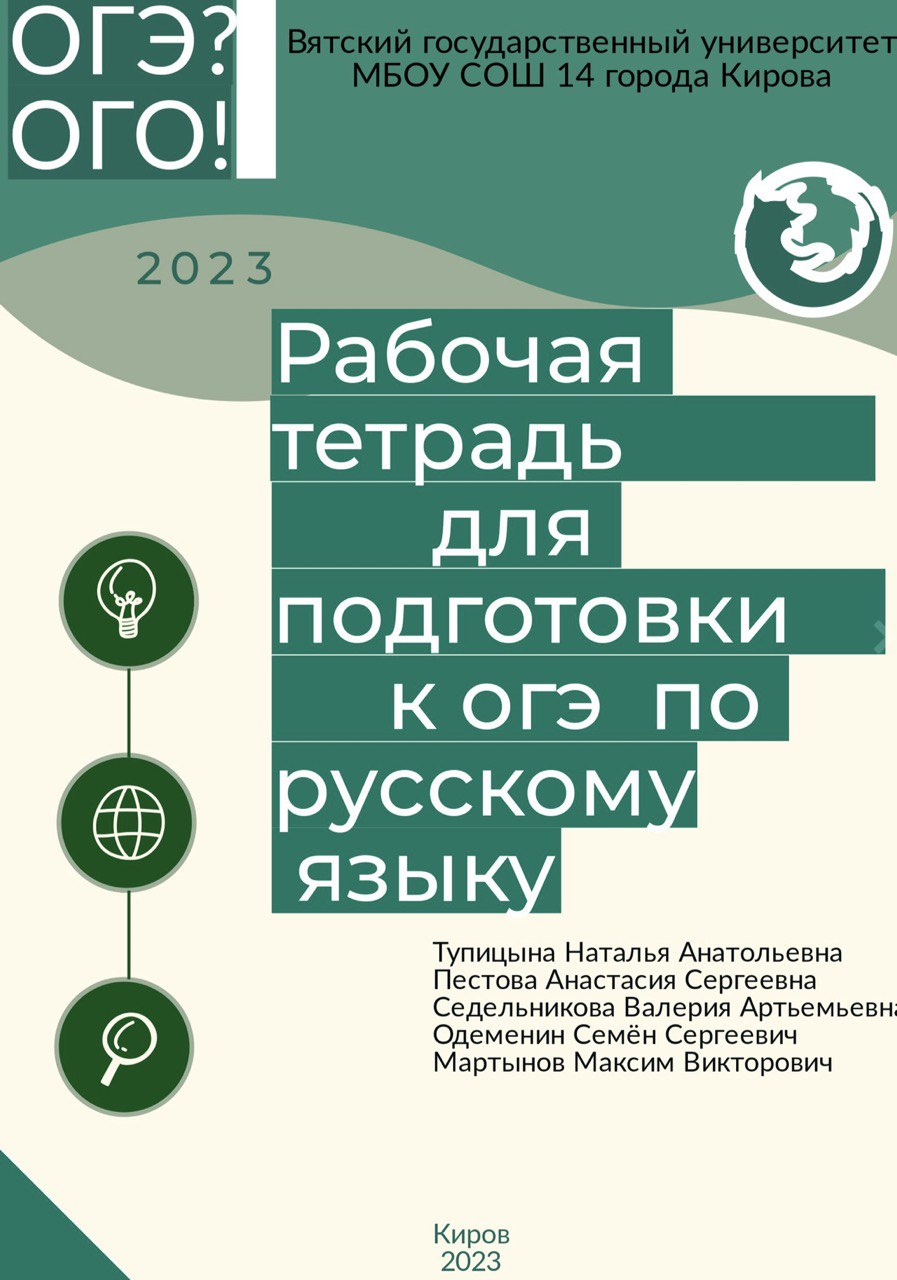 ОглавлениеТеория Задание 2……………………………………………………………………….2стрЗадание 3……………………………………………………………………….9стрЗадание 4……………………………………………………………………...23стрЗадание 5……………………………………………………………………...36стрЗадание 6……………………………………………………………………...38стрЗадание 7……………………………………………………………………..46стрЗадание 8……………………………………………………………………...56стрЗадание 9……………………………………………………………………...66стрЗадание 10…………………………………………………………………….70стрЗадание 11…………………………………………………………………….90стрЗадание 12………………………………………………………………….114стрТеория ко 2 заданию ОГЭ по русскому языку   (грамматическая основа)  Грамматическая основа предложения передает основное смысловое и грамматическое значение. Обычно в предложении имеются два главных членов предложения: подлежащее и сказуемое (если оба они имеются , то предложение является двусоставным). Бывают предложения в которых нет или подлежащего или сказуемого (такое предложение называется односоставным). Предложение может быть простым (одна грамматическая основа) и сложным (две и более грамматических основ). Подлежащее и сказуемое могут быть однородными. Подлежащее  Главный член предложения , который обозначает предмет предмет речи Отвечает на вопросы: КТО? ЧТО? О КОМ? О ЧЕМ? Чаще всего является существительным Может быть выражено: Местоимением в иминительном падеже Инфинитивом Цельным словосочетанием Прилагательным Наречием Числительным Сказуемое  Главный член предложения, который обозначает то, что говорится о подлежащем Отвечает на вопросы: ЧТО ДЕЛАЕТ ПРЕДМЕТ? КАКОВ ПРЕДМЕТ? КТО ОН ТАКОЙ? ЧТО ТАКОЕ ПРЕДМЕТ? ЧТО С НИМ ПРОИСХОДИТ? Сказуемое бывает простым и составным Простое глагольное сказуемое ПГС может быть выражено: Глаголом в форме изъявительного наклонения Глаголом в форме условного наклонения Глаголом повелительного наклонения Фразеологизмом Составное глагольное сказуемое (составная часть глагола + инфинитив) Составная часть глагола может быть выражена: Глаголом (начать ,перестать, хотеть, прекратить...) Кратким прилагательным (рад, готов, должен, обязан, намерен) Составное именное сказуемое (глагол-связка + именная часть) Глагол-связка: БЫТЬ (в настоящем времени связка нулевая) Являться, казаться, делаться, стать, называться, становиться Глагол движение: прийти, сидеть, приехать, лежать, стоять Именная часть: Имя существительное Имя прилагательное Имя числительное Местоимение Причастие Наречие Инфинитив Слово категории состояния Фразеологизм Цельные словосочетания Односоставные предложения Назывное предложение-это односоставное предложение, в котором главный член предложения выражен именем существительным в форме именительного падежа Определенно-личное предложение - это односоставное предложение, в котором главный член выражен глаголом, указывающим личным окончанием на определенное конкретное лицо: Я, МЫ, ТЫ, ВЫ Неопределенно-личное предложение-это односоставное предложение, в котором действующее лицо мыслится как неопределенное, а главный член выражен глаголом в форме третьего лица множественного числа настоящего или будущего времени, либо в форме прошедшего времени множественного числа. Внимание говорящего и адресата речи сосредоточено на действии, а действующее лицо остаётся в тени. Обобщённо-личное предложение-это односоставное предложение, действие которого относится к обобщённому лицу, а главный член обычно выражен глаголом в форме второго лица единственного лица Безличное предложение-это односоставное предложение, выражающее действие или состояние, которые возникают и существуют независимо от производителя действия или носителя. Чаще всего сказуемое выражается:             1) безличным глаголом             2)личным глаголом в безличном значении             3)инфинитивом             4)кратким страдательным причастием среднего рода              5)наречие со значением состояния             6)отрицательным словом нет  Видеолекция по 2 заданию.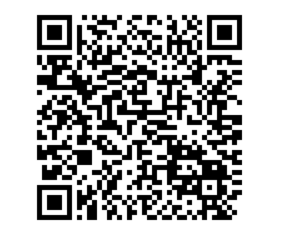 Задания для практики1.Синтаксический анализ.Прочитайте текст.(1)Натуралистов всегда поражала особенность охоты сов: птицы охотятся в темноте на мелких грызунов и вылавливают их немало  — десятки за ночь. (2)Может быть, совы разыскивают добычу с помощью какого-нибудь необычного чувства? (3)Некоторые учёные считают, что совы видят инфракрасные лучи, которые излучает тело жертвы. (4)Возможно, что глаза совы улавливают невидимые для нашего зрения инфракрасные, то есть тепловые, лучи. (5)Установлено, что инфракрасные лучи представляют собой тепловое излучение всякого нагретого предмета.Укажите варианты ответов, в которых верно определена грамматическая основа в одном из предложений или в одной из частей сложного предложения текста. Запишите номера ответов.1)  натуралистов поражала (предложение 1) 2)  может быть (предложение 2) 3)  считают (предложение 3) 4)  возможно (предложение 4) 5)  установлено (предложение 5)2.Синтаксический анализ.Прочитайте текст.(1)Общепринятое положение о единых для человека и животных закономерностях эволюции мозга позволяет считать, что эмоции сформировались задолго до появления человека. (2)Именно с таких позиций рассмотрел эмоции Ч. Дарвин, его исследования были систематизированы в работе «Выражение эмоций у человека и животных». (3)Учёным был приведён большой материал по сравнительному анализу мимики, жестов, голосовых и вегетативных реакций при аффективных состояниях человека и у представителей разных отрядов млекопитающих. (4)Выразительные движения Ч. Дарвин рассматривал как сформировавшиеся в процессе естественного отбора приспособительные реакции, существенные для общения с особями своего или других биологических видов. (5)Именно эти исследования привели Дарвина к убеждению, что многие чувства человека, проявляющиеся в мимике и жестах,  — результат эволюционного процесса.Укажите варианты ответов, в которых верно определена грамматическая основа в одном из предложений или в одной из частей сложного предложения текста. Запишите номера ответов.1)  эмоции сформировались (предложение 1) 2)  исследования были систематизированы (предложение 2) 3)  учёным был приведён (предложение 3) 4)  реакции рассматривал (предложение 4) 5)  исследования  — результат (предложение 5)3.Синтаксический анализ.Прочитайте текст.(1)Самое большое скопление воды на поверхности Земли  — это Мировой океан. (2)Материки и острова разделяют его на отдельные океаны, проливы, заливы. (3)Постоянные морские течения связывают его в единое целое, но у каждой его части есть свои особенности. (4)В Мировом океане обычно выделяют четыре океана: Тихий, Атлантический, Индийский и Северный Ледовитый. (5)На некоторых картах отмечен ещё один океан  — Южный, который омывает Антарктиду, однако многие учёные отказываются признавать его отдельное существование и обосновывают это целой системой научных доказательств.Укажите варианты ответов, в которых верно определена грамматическая основа в одном из предложений или в одной из частей сложного предложения текста. Запишите номера ответов.1)  это Мировой океан (предложение 1) 2)  разделяют (предложение 2) 3)  части есть (предложение 3) 4)  выделяют (предложение 4) 5)  учёные отказываются признавать (и) обосновывают (предложение 5)4.Синтаксический анализ.Прочитайте текст.(1)Окружающая среда, в которой существуют живые организмы, постоянно меняется. (2)Многие из этих изменений вызывают серьёзные нарушения в работе органов и систем. (3)Но живые организмы способны защищаться от неблагоприятных воздействий и сохранять стабильность внутренней среды благодаря тому, что они способны адаптироваться. (4)Под адаптацией понимается совокупность всех физиологических реакций, обеспечивающих приспособление строения и функций организма или отдельного органа к изменению окружающей среды. (5)Если бы организм не обладал способностью адаптироваться, изменение условий существования могло бы его погубить.Укажите варианты ответов, в которых верно определена грамматическая основа в одном из предложений или в одной из частей сложного предложения текста. Запишите номера ответов.1)  среда постоянно меняется (предложение 1) 2)  нарушения вызывают (предложение 2) 3)  они способны адаптироваться (предложение 3) 4)  понимается приспособление (предложение 4) 5)  изменение могло бы погубить (предложение 5)5. Синтаксический анализ.Прочитайте текст.(1)Искусное владение несметными сокровищами родного языка мы встречаем у великих русских писателей и поэтов. (2)Они умели чутко вглядываться в слова, находить в них затаённую красоту и силу, дорожить словами и собирать их всю свою жизнь, как самую дорогую коллекцию. (3)Десятки тысяч слов, употреблённых А. С. Пушкиным в его произведениях, безусловно, указывают на огромный круг его представлений и знаний и на его умение мастерски пользоваться безграничными возможностями русского языка. (4)Словесное богатство языка Пушкина заключается в исключительном разнообразии применяемых им слов для выражения своих мыслей и чувств. (5)Однако словарный запас великого поэта не исчерпывался этим количеством: в его произведениях нет многих слов, хотя они во времена Пушкина существовали и, конечно, были ему известны...Укажите варианты ответов, в которых верно определена грамматическая основа в одном из предложений или в одной из частей сложного предложения текста. Запишите номера ответов.1)  мы встречаем (предложение 1) 2)  умели вглядываться (предложение 2) 3)  пользоваться возможностями (предложение 3) 4)  словесное богатство в разнообразии (предложение 4) 5)  они существовали (и) были известны (предложение 5)6. Синтаксический анализ.Прочитайте текст.(1)Учёные научились создавать голограммы, на которых изображены предметы, не существующие в реальности. (2)Достаточно компьютеру задать форму объекта и длину волны падающего на него света, и по этим данным рисуется картина интерференции отражённых лучей. (3)Пропустив световой пучок сквозь искусственную голограмму, можно увидеть объёмное изображение предмета. (4)Эта возможность стала настоящим подарком для инженеров: теперь они могут исследовать и регистрировать процессы и явления, описанные порой только теоретически. (5)Например, раньше крайне сложно было узнать, как распределяется напряжение в деталях турбореактивного двигателя, которые во время работы разогреваются до высоких температур, теперь с помощью голографических методов такие исследования проводят без особого труда.Укажите варианты ответов, в которых верно определена грамматическая основа в одном из предложений или в одной из частей сложного предложения текста. Запишите номера ответов.1)  предметы изображены (предложение 1) 2)  компьютеру задать (предложение 2) 3)  можно увидеть изображение (предложение 3) 4)  они могут исследовать (предложение 4) 5)  проводят (предложение 5)7.Синтаксический анализ.Прочитайте текст.(1)Процесс горения  — один из важнейших физико-химических процессов на Земле. (2)Без него существование человека было бы невозможным. (3)Изучение процесса горения необходимо для более эффективного расходования углеводородного топлива и защиты от опустошительных пожаров. (4)Несмотря на важную роль процесса горения в нашей жизни, изучен он явно недостаточно, и для этого есть веская причина  — притяжение Земли, из-за которого при горении возникает движение воздуха: нагретый воздух устремляется вверх, а холодный снизу приходит ему на смену. (5)Этот поток усложняет исследование процесса горения, поэтому в условиях невесомости изучать горение легче.Укажите варианты ответов, в которых верно определена грамматическая основа в одном из предложений или в одной из частей сложного предложения текста. Запишите номера ответов.1)  один на Земле (предложение 1) 2)  существование было бы невозможным (предложение 2) 3)  необходимо (предложение 3) 4)  есть причина (предложение 4) 5)  усложняет исследование (предложение 5)8.Синтаксический анализ.Прочитайте текст.(1)Телефон позволяет просматривать и редактировать заранее составленные графические сообщения. (2)Эти графические сообщения хранятся в памяти телефона. (3)Использовать такую функцию можно только в том случае, если подобная услуга предоставляется текстовым оператором. (4)Приём и отображение графических сообщений возможны, если телефон поддерживает такую функцию. (5)Следует иметь в виду, что каждое графическое сообщение состоит из нескольких текстовых сообщений, поэтому стоимость передачи графического сообщения может оказаться больше, чем стоимость передачи текстового сообщения.Укажите варианты ответов, в которых верно определена грамматическая основа в одном из предложений или в одной из частей сложного предложения текста. Запишите номера ответов.1)  телефон позволяет просматривать и редактировать сообщения (предложение 1) 2)  сообщения хранятся в памяти (предложение 2) 3)  использовать функцию можно (предложение 3) 4)  телефон поддерживает (предложение 4) 5)  следует иметь в виду (предложение 5)9. Синтаксический анализ.Прочитайте текст.(1)Одним из признаков лженаучных обобщений является отрицание опыта и теории всей предыдущей науки. (2)На самом деле с этим нельзя согласиться: новое в науке никогда не бывает простым отрицанием старого. (3)Новое  — это лишь существенное изменение, углубление и обобщение старого в связи с новыми сферами исследования. (4)Если бы новая теория начисто отрицала сложившиеся знания, наука вообще не смогла бы развиваться. (5)Без опоры на достижения предшественников любая фантастическая концепция стала бы претендовать на истину, поэтому стал бы возможен полный разгул воображения и чувств учёного.Укажите варианты ответов, в которых верно определена грамматическая основа в одном из предложений или в одной из частей сложного предложения текста. Запишите номера ответов.1)  является отрицание (предложение 1) 2)  нельзя согласиться (предложение 2) 3)  обобщение (предложение 3) 4)  наука не смогла бы развиваться (предложение 4) 5)  возможен разгул (предложение 5)10. Синтаксический анализ.Прочитайте текст.(1)Самым первым инструментом счёта у древнего пещерного человека в верхнем палеолите, безусловно, были пальцы рук. (2)Сама природа предоставила человеку сей универсальный счётный инструмент. (3)У многих народов пальцы (или их суставы) при любых торговых операциях выполняли роль первого счётного устройства, для большинства бытовых потребностей людей их помощи вполне хватало. (4)Счёт дюжинами ведёт свое начало от счёта по фалангам пальцев рук, при этом большой палец играл роль счётчика, при помощи которого пересчитывались фаланги других пальцев. (5)Двенадцать получается, если, например, начать с нижней фаланги указательного пальца и закончить верхней фалангой мизинца.Укажите варианты ответов, в которых верно определена грамматическая основа в одном из предложений или в одной из частей сложного предложения текста. Запишите номера ответов.1)  были пальцы (предложение 1) 2)  природа предоставила (предложение 2) 3)  помощи хватало (предложение 3) 4)  ведёт начало (предложение 4) 5)  начать и закончить (предложение 5)Теория для задания 3 ОГЭ по русскому языку. Пунктуационный анализ.1. ЗНАКИ ПРЕПИНАНИЯ В ПРОСТОМ ПРЕДЛОЖЕНИИ: тире, запятая, двоеточие2.  ЗНАКИ ПРЕПИНАНИЯ В СЛОЖНОМ ПРЕДЛОЖЕНИИ: тире, запятая, двоеточие3. ЗНАКИ ПРЕПИНАНИЯ ПРИ ОБРАЩЕНИЯХ, ВВОДНЫХ СЛОВАХ И СЛОВОСОЧЕТАНИЯХ4. ЗНАКИ ПРЕПИНАНИЯ ПРИ ПРЯМОЙ РЕЧИ, ЦИТИРОВАНИИ  Видеолекции к 3 заданию.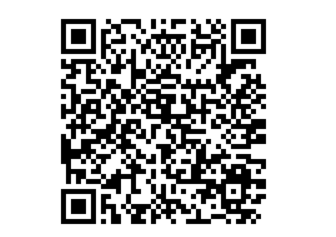 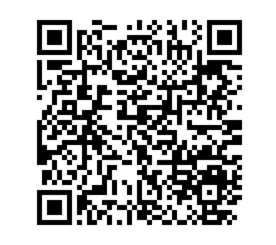 Задания для практики1.  Синтаксический анализ.Прочитайте текст.(1)Как художник создаёт пейзажную картину, так и целый народ постепенно, невольно даже, быть может, штрих за штрихом на протяжении столетий создаёт ландшафт и пейзаж своей страны. (2)Лицо старой, дореволюционной России определялось, например, в большой степени теми сотнями тысяч церквей и колоколен, которые были расставлены по всем её просторам. (3)Немалую долю в ландшафт и пейзаж страны привносили и десятки тысяч помещичьих усадеб с парками, системами прудов. (4)Но в первую очередь  — небольшие деревеньки и сёла с их вётлами, колодцами, сараями, баньками, тропинками, садами, огородами, лошадками на пахоте... (5)Радикально изменилось лицо страны, когда все эти факторы, определяющие пейзаж, исчезли с лица Земли или изменили свой вид.Укажите варианты ответов, в которых дано верное утверждение. Запишите номера ответов.1)  Предложение 1 содержит сравнительный оборот. 2)  Первая часть предложения 2 осложнена обособленным определением. 3)  Предложение 3 осложнено однородными членами. 4)  Предложение 4 содержит 1 (одну) грамматическую основу. 5)  Предложение 5 сложноподчинённое с придаточным времени.2. Укажите варианты ответов, в которых дано верное утверждение. Запишите номера ответов.1)  Предложение 1 простое нераспространённое. 2)  В предложении 2 составное именное сказуемое. 3)  Предложение 3 содержит 2 (две) грамматические основы. 4)  Предложение 4 простое, осложнено вводным словом. 5)  Предложение 5 осложнено однородными подлежащими.3.  Синтаксический анализ.Прочитайте текст.(1)Культура человека выражается не только в умении говорить, но и в умении слушать. (2)Если даже захочешь возразить собеседнику, терпеливо выслушай его до конца, не перебивай его, возражение может и не понадобиться. (3)Некрасиво выглядит человек, который не умеет владеть собой, грубо перебивает собеседника, пытается подавить его криком, грубым словом, повелительной интонацией. (4)Этим он унижает не только собеседника, но и себя. (5)Убеждай силой логики, фактами, не торопись навязывать своё мнение, уважай мнение собеседника, во время разговора следи за выражением своего лица так же, как и за речью. Укажите варианты ответов, в которых дано верное утверждение. Запишите номера ответов. 1)  Предложение 1 сложносочинённое. 2)  Предложение 2 сложное с бессоюзной и союзной подчинительной связью. 3)  Предложение 3 простое с однородными сказуемыми. 4)  Предложение 4 простое нераспространённое. 5)  В сложном предложении 5 все части  — односоставные определённо-личные.4.    Синтаксический анализ.Прочитайте текст.(1)Свечение, возникающее вследствие освещения вещества и быстро затухающее, называют флюоресценцией. (2)Способностью к этому обладают очень многие органические вещества из классов циклических соединений: бензоловые смолы, ароматические вещества и сравнительно небольшая часть неорганических веществ. (3)Так, например, в лучах ультрафиолетовой лампы флюоресцируют органические красители в защитных метках, надписях, волосках на денежных купюрах. (4)Голубое свечение дают бумага и белые ткани, содержащие отбеливатели; красное свечение даёт хлорофилл в листьях растений. (5)Горные породы часто содержат рассеянные органические примеси, дающие голубовато-белёсый фон; именно флюоресцентные «метки» помогают в поиске нефти.Какие из перечисленных утверждений являются верными? Укажите номера ответов.1)  Предложение 1 осложнено однородными обособленными определениями, выраженными причастными оборотами. 2)  В предложении 2 составное глагольное сказуемое. 3)  Предложение 3 односоставное. 4)  В предложении 4 есть однородные подлежащие: бумага, ткани, хлорофилл. 5)  Первая часть предложения 5 осложнена обособленным определением.5.Синтаксический анализ.Прочитайте текст.(1)Искусство читать  — это искусство чувствовать и мыслить. (2)А научат этому только те книги, в которых настоящая жизнь, благородные чувства, страстные идеи и художественные достоинства. (3)«Вкус развивается не на посредственном, а на самом совершенном материале»,  — говорил великий немецкий писатель И. Гёте. (4)Выходит, что прежде всего надо воспитать в себе культуру чтения, приучаться к целенаправленности, к системе в выборе книг. (5)Нельзя, чтобы мимо современного человека прошли великие произведения Бунина и Диккенса, Стендаля и Бальзака, Хемингуэя и Распутина, Достоевского и Шекспира.Укажите варианты ответов, в которых дано верное утверждение. Запишите номера ответов.1)  Предложение 1 сложное. 2)  Первая часть предложения 2  — односоставное неопределённо-личное предложение. 3)  Предложение 3 содержит прямую речь. 4)  Предложение 4 сложное бессоюзное. 5)  Первая часть предложения 5  — односоставное безличное предложение.6. Синтаксический анализ.Прочитайте текст.(1)Волны, наблюдаемые в природе, могут переносить огромную энергию и нередко являются причиной разрушений. (2)Так, большой мощностью обладают морские волны: они бывают причиной гибели кораблей в море, размывания берегов, разрушения причалов. (3)Особенно страшные разрушения производят гигантские морские волны  — цунами. (4)Энергию морских волн можно использовать и на благо человека, если создать устройство, позволяющее преобразовывать её в электрическую энергию. (5)Такие устройства позволили бы более экономно использовать невозобновляемые источники энергии: нефть, газ, каменный уголь.Укажите варианты ответов, в которых дано верное утверждение. Запишите номера ответов.1)  Предложение 1 осложнено обособленным определением, выраженным причастным оборотом, и однородными сказуемыми. 2)  Предложение 2 содержит 3 (три) грамматические основы. 3)  Предложение 3 осложнено обособленным приложением. 4)  Предложение 4 сложное с союзной сочинительной и подчинительной связью. 5)  Предложение 5 простое, осложнённое однородными членами предложения с обобщающим словом.7.Синтаксический анализ.Прочитайте текст.(1)Ртуть  — уникальный химический элемент. (2)Это единственный жидкий металл. (3)До сих пор это утверждение неизменно воспроизводится не только в школьных учебниках, но и в справочниках по химии и металлургии. (4)Однако уникальность ртути исчезла в тот самый день, когда Маргарита Перé, ученица Марии Склодóвской-Кюри, открыла новый элемент и назвала его в честь своей родины францием. (5)Плавясь при температуре 8 оС, франций устранил монополию ртути на право считаться единственным жидким металлом.Укажите варианты ответов, в которых дано верное утверждение. Запишите номера ответов.1)  В предложении 1 содержится составное именное сказуемое. 2)  Предложение 2 нераспространённое. 3)  Предложение 3 сложносочинённое. 4)  Вторая часть предложения 4 осложнена обособленным приложением. 5)  Предложение 5 осложнено обособленным определением, выраженным причастным оборотом.8. Синтаксический анализ.Прочитайте текст.(1)Земля  — третья планета Солнечной системы, это единственная пока известная нам планета, на которой есть жизнь. (2)Она совершает полный оборот вокруг Солнца, как известно, за 365 дней; два раза в году, 21 марта и 23 сентября, Солнце восходит точно на востоке и заходит точно на западе, а день равен ночи. (3)21 марта называют днём весеннего равноденствия: это начало астрономической весны, а 23 сентября  — день осеннего равноденствия: это начало астрономической осени. (4)А когда же начинаются астрономические зима и лето? (5)Астрономическая зима начинается 22 декабря  — самый короткий день зимнего солнцестояния, а астрономическое лето начинается 22 июня  — самый длинный день летнего солнцестояния: в эти дни Солнце появляется летом на северо-востоке, а зимой  — на юго-востоке, заходит летом на северо-западе, а зимой  — на юго-западе.Какие из перечисленных утверждений являются верными? Укажите номера ответов.1)  Предложение 1 сложное с придаточным определительным. 2)  Предложение 2 сложное с бессоюзной и союзной сочинительной и подчинительной связью. 3)  Первая часть предложения 3  — односоставное неопределённо-личное предложение. 4)  Предложение 4 вопросительное. 5)  Предложение 5 простое, осложнённое однородными членами с обобщающим словом.9.Синтаксический анализ.Прочитайте текст.(1)Знаете ли вы, что удивительная идея создания искусственной сверхпланеты принадлежит К. Э. Циолковскому? (2)Однако в 1960 году американский учёный-физик развил эту смелую мысль русского учёного, представив её как полноправную научную гипотезу, которая подлежит самому тщательному обсуждению учёными и инженерами. (3)Он, вероятно, не знал ничего о книгах Циолковского. (4)И тем не менее произошла, образно говоря, своеобразная эстафета мысли. (5)По существу, американский профессор выдвинул проект сооружения вокруг Солнца сплошной гигантской сферы радиусом около 150 миллионов километров, то есть примерно на уровне орбиты Земли.Укажите варианты ответов, в которых дано верное утверждение. Запишите номера ответов.1)  Первая часть предложения 1  — односоставное определённо-личное предложение. 2)  Предложение 2 сложноподчинённое с придаточным определительным. 3)  Предложение 3 осложнено вводным словом. 4)  Предложение 4 двусоставное. 5)  Предложение 5 содержит 2 (две) грамматические основы.10. Синтаксический анализ.Прочитайте текст.(1)Перед человечеством стоят глобальные проблемы: рост населения мира, ликвидация социального неравенства, проблемы использования Мирового океана и космического пространства, природных ресурсов и защиты окружающей среды. (2)В связи с этим сотрудничество учёных различных стран призвано сыграть свою роль в решении этих проблем. (3)Говоря о значении научных открытий и изобретений, следует помнить о возросшей ответственности учёных за будущее человечества. (4)К сожалению, в мире существует непонимание места и роли науки, а мистические представления вытесняют целостное научное мировоззрение. (5)Поэтому вопрос о роли науки в формировании, в выработке новых ценностей современного мира становится основным вопросом научного сообщества, системы образования, а также средств массовой информации.Укажите варианты ответов, в которых дано верное утверждение. Запишите номера ответов.1)  Предложение 1 осложнено однородными членами предложения с обобщающим словом. 2)  Предложение 2 односоставное безличное. 3)  Предложение 3 содержит 2 (две) грамматические основы. 4)  Предложение 4 осложнено вводной конструкцией. 5)  Предложение 5 сложносочинённое.Теория для 4 (измененного) задания ОГЭ.Пунктуационные правила:Вводные конструкции (ВК)Вводные конструкции — это специальные слова или сочетания слов, при помощи которых говорящий выражает своё отношение к тому, что сообщаетОтличить вводную конструкцию можно по следующим признакам:оно не является членом предложения;выражает эмоции автора, последовательность действий, степень уверенности автора в сообщаемом и т.д.;ни к нему, ни от него к другим словам нельзя задать вопрос;ВК можно без потери смысла и нарушения структуры предложения переместить в другое место или убрать вовсе.! НЕ ЯВЛЯЮТСЯ ВВОДНЫМИ И НЕ ВЫДЕЛЯЮТСЯ ЗАПЯТЫМИ СЛЕДУЮЩИЕ СЛОВА И СЛОВОСОЧЕТАНИЯ !Будто, вдруг, ведь, вот, в конечном счёте, вряд ли, едва ли, всё-таки, даже, исключительно, именно, как будто, как бы, как раз, к тому же, между тем, по предложению, по решению, по постановлению, по традиции, по-прежнему, практически, при всё желании, при всём при том, при случае, при этом, приблизительно, равным образом, словно, фактически, якобы, притом, почти, поэтому, просто, решительно, однажды, в довершение всего, в крайнем случае, в лучшем случае, в любом случае, в общем и целом, в основном, в особенности, в отдельных случаях, в противном случае, в результате, в связи с этим, в таком случае, в то же время, в целом, в этой связи, вдобавок, вместе с тем, во что бы то ни стало, впоследствии, вроде, вроде бы, зачастую, как максимум, на всякий случай, на крайний случай, наверняка, по возможности, по мере возможности, абсолютно.Группы ВК по значениюСтепень достоверности:большая степень уверенности: безусловно, разумеется, несомненно, конечно, бесспорно, действительно, само собой, само собой разумеется, подлинно, правда и т.дменьшая степень уверенности: вероятно, кажется, может, может быть, быть может, наверно(е), можно, пожалуй, должно быть, думаю, надо полагать, очевидно, по-видимому, видимо, видно, так или иначе, в каком-то смысле, некоторым образом и т.дРазличные чувства:К счастью, к радости, к сожалению, как нарочно, к удивлению, к большому огорчению, жаль, к досаде, что ещё хуже, что обидно, того и гляди, кроме шуток и т.дИсточник сообщения:С моей точки зрения, по-моему, известно, вижу, на мой взгляд, по-вашему, говорят, по наблюдению, по мнению, по словам, с точки зрения, дескать, мол, как оказалось и т.дОбращение к собеседнику:Привлечение внимания: позвольте, послушайте, согласитесь, заметьте, вообразите, повторяю, подчеркиваю, что важно и т.дВыражение вежливости: извините, простите, пожалуйста, будьте добры, спасибо, благодарю и т.дОформление мысли:Например, во-первых, во-вторых, в-третьих, наконец, далее, напротив, наоборот, однако, с одной стороны, с другой стороны, значит, итак, следовательно, в общем, таким образом, другими словами, к слову говоря, короче говоря, так сказать, проще говоря, одним словом и т.дНа письме вводные слова и предложения чаще всего отделяются запятыми, однако в некоторых случаях возможно использование тире или скобок.Причастный оборот (ПО)Причастный оборот - это согласованное распространённое определение, выраженное причастием и зависимыми от него словами. Обособленный ПО является осложнителем предложения.Причастие (одиночное или в составе оборота) имеет следующие признаки:отвечает на вопросы “что сделавший?”, “что делающий?”, “какой?”, от причастия же, в свою очередь, можно задать вопросы к зависимым словамвсегда определяет (отсюда термин “определяемое”) главное слово, которое выражено существительным или местоимениемсогласуется с определяемым словом в числе, падеже и родеЕсли ПО стоит перед определяемым словом, то он всегда выделяется запятыми. !Осложнителем предложения не является!Если ПО стоит после определяемого слова, то он всегда выделяется запятыми.Если ПО стоит после определяемого слова в середине предложения, то он выделяется запятыми с обеих сторон.Деепричастный оборот (ДО)Деепричастный оборот - это единая конструкция, состоящая из деепричастия с зависимыми словами.Для ДО определяемым словом является глагол/сказуемое, которое к нему относитсяДеепричастный оборот обладает такими признаками:в предложении выполняет роль обстоятельства и обозначает дополнительное действиевсегда относится к сказуемому как определяемому словуотвечает на вопросы “что делая?”, “что сделав?”, иногда “как?”Если ДО стоит перед определяемым словом, то он выделяется запятой.Если ДО стоит после определяемого слова, то он выделяется запятой.Если ДО стоит после определяемого слова в середине предложения, то он выделяется запятыми с обеих сторон.Если однородные ДО стоят после определяемого слова, то они разделяются сочинительным союзом «и» и выделяются запятыми вначале первого ДО и в конце второго ДО.!Если ДО выражен фразеологизмом, то запятыми он не выделяется!Однородные члены предложенияОднородные члены предложения - это члены предложения, выполняющие одну и ту же синтаксическую функцию и связанные друг с другом сочинительной связью.Однородные члены предложения объединяются следующими признаками:они являются одинаковыми членами предложенияотносятся к одному и тому же слову и отвечают на один и тот же вопросчаще всего относятся к одной и той же части речивыражают синонимичные либо, наоборот, противоположные понятия, при этом усиливая смысл описываемого или же подчёркивая противопоставлениеЧасто однородные члены относятся к одному слову в предложении, которое называется обобщающим. От взаимного расположения однородных членов и этого слова зависит расстановка знаков препинания в предложении.Если однородные члены идут после обобщающего слова, то после него ставится двоеточие.В предложениях, где обобщающее слово стоит после однородных членов, оно отделяется тире.Если же однородные члены стоят в середине предложения, то перед ними ставится двоеточие, а после них - тире.Сложносочинённое предложение (ССП)Сложносочинённое предложение - это предложение, содержащее в себе две и более грамматические основы, соединённые между собой сочинительной связью.ССП обладают следующими признаками:его части можно при желании сделать отдельными предложениями, разделив их точкой;его грамматические основы соединены посредством сочинительных союзов (“и”, “но”, “а”, “однако”, “также”, “да” и т.д.) либо бессоюзной связи.Если грамматические основы в ССП не осложнены причастными, деепричастными и уточняющими оборотами, вводными словами и другими конструкциями, требующими обособления, то между ними ставится запятая.В предложениях с распространёнными частями, где присутствует несколько знаков препинания, может стоять точка с запятой.Сложноподчинённое предложение (СПП)Сложноподчинённое предложение - это сложное предложение, в котором есть одна главная часть и одна или несколько придаточных, которые соединены при помощи подчинительных союзов или союзных слов.Чтобы распознать СПП, нужно отследить, каким образом части предложения связаны между собой. В сложноподчинённом предложении от главного предложения можно задать вопрос к придаточному, а на их границе всегда присутствуют подчинительные союзы:“чтобы”, “когда”, “если”, “пока”, “будто” и т.дили союзные слова:“который”, “чей”, “кто”, “где”, “куда”, “откуда” и т.дВ большинстве случаев между частями СПП ставится запятая, но возможна также постановка точки с запятой, тире, двоеточия.Бессоюзные предложения (БСП)Бессоюзное предложение — это сложное предложение, в котором простые предложения связаны по смыслу и интонацией без использования союзов и союзных слов.В БСП важное значение имеет порядок расположения простых предложений, их смысловые взаимоотношения, от которых зависит постановка знаков препинания. Между частями БСП могут складываться разные смысловые отношения:одновременности, последовательности: сопоставления (противопостовления), времени, условия, следствия, присоединения, сравнения, причины, пояснения, дополнения и т.дВ зависимости от характера смысловых отношений между частями бессоюзного сложного предложения ставятся следующие знаки препинания: (,); (;); (-); (:)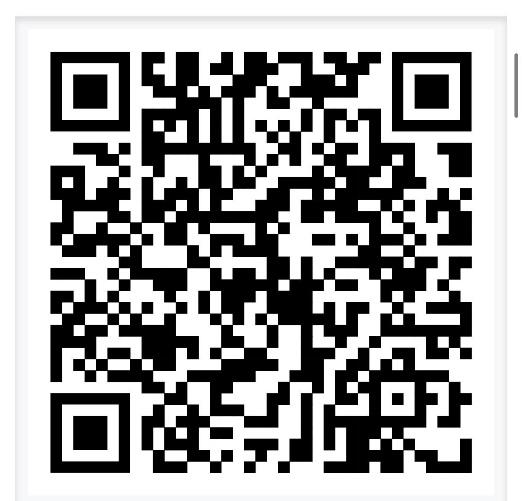 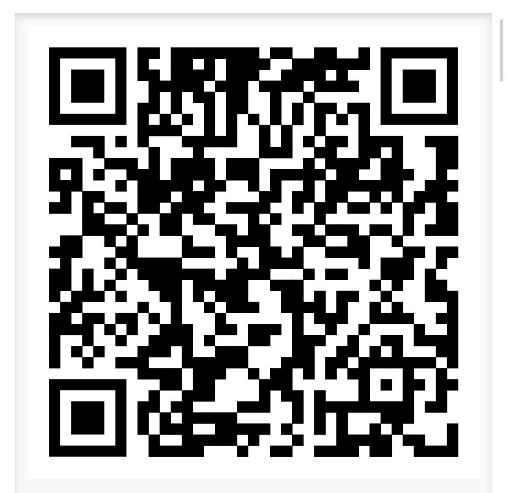 Видеолекция к 4 заданию.Задания для практики1. Установите соответствие между пунктуационными правилами и предложениями, которые могут служить примерами для приведённых пунктуационных правил. К каждой позиции первого столбца подберите соответствующую позицию из второго столбцаПУНКТУАЦИОННЫЕ ПРАВИЛАА)  Тире ставится между частями бессоюзного предложения, если первая часть указывает на условие совершения действия, о котором говорится во второй части. Б)  Между подлежащим и сказуемым, выраженными именами существительными в именительном падеже, при нулевой связке ставится тире. В)  Определение, выраженное причастным оборотом, стоящим после определяемого слова, обособляется.ПРЕДЛОЖЕНИЯ1)  Пещера  — это особый мир со своим климатом, живыми существами и растениями. 2)  Хотите избежать стресса  — постарайтесь понять причину конфликта и обсудить её с кем-либо. 3)  Тишина прерывалась звуками песни, долетавшей с реки. 4)  Стремясь отобразить на полотне игру света, Клод Моне наносит мелкие стремительные мазки. 5)  Увлечь слушателя  — большое и трудное искусство.Запишите в таблицу выбранные цифры под соответствующими буквами.2. Установите соответствие между пунктуационными правилами и предложениями, которые могут служить примерами для приведённых пунктуационных правил. К каждой позиции первого столбца подберите соответствующую позицию из второго столбцаПУНКТУАЦИОННЫЕ ПРАВИЛАА)  Между частями бессоюзного предложения ставится двоеточие, т. к. вторая часть указывает причину, основание того, о чем говорится в первой части. Б)  После обобщающего слова перед рядом однородных членов ставится двоеточие. В)  Обстоятельство, выраженное деепричастным оборотом, обособляется.ПРЕДЛОЖЕНИЯ1)  Вдруг ловцы увидели: из-за скалы показался дельфин. 2)  Везде: в сухой траве, в листьях деревьев, в воздухе  — чувствовалось приближение осени. 3)  С утра шёл мелкий дождик, превращавший глинистые дороги и тропинки в сплошную густую грязь 4)   Князь, оставшись один, никак не мог заснуть на новом месте 5)  Я не решался будить жену: она всю ночь укачивала Сонечку и задремала только на рассвете. Запишите в таблицу выбранные цифры под соответствующими буквами.3. Установите соответствие между пунктуационными правилами и предложениями, которые могут служить примерами для приведённых пунктуационных правил. К каждой позиции первого столбца подберите соответствующую позицию из второго столбцаПУНКТУАЦИОННЫЕ ПРАВИЛАА)  В неполном предложении на месте пропущенного члена предложения ставится тире. Б)  Между частями сложного бессоюзного предложения ставится двоеточие, если вторая часть поясняет, дополняет первую. В)  В сложноподчиненном предложении между главным и придаточным предложением ставится запятая.ПРЕДЛОЖЕНИЯ1)  Зимой звёзды на небе ярко блестят  — жди лютой стужи. 2)  Создание интерактивных электронных учебников нового поколения  — одно из перспективных направлений в модернизации учебного процесса, которое позволит не только повысить интерес обучающихся к предмету, но и улучшить качество обучения. 3)  Виктор Петрович удивился: почему его никто не ищет? 4)  Всюду: на листьях деревьев, на траве, на крышах домов и сараев, покрытых камышом  — до полудня лежала обильная роса, и мы не стали торопиться с выходом в поле. 5)  По одну сторону дороги стройными рядами тянулись тонкие хрупкие берёзки, а по другую  — могучие и солидные дубы-великаны.Запишите в таблицу выбранные цифры под соответствующими буквами.4. Установите соответствие между пунктуационными правилами и предложениями, которые могут служить примерами для приведённых пунктуационных правил. К каждой позиции первого столбца подберите соответствующую позицию из второго столбцаПУНКТУАЦИОННЫЕ ПРАВИЛАА)  Вводные слова выделяются запятыми. Б)  Между подлежащим и сказуемым, выраженными именами существительными в именительном падеже, при нулевой связке ставится тире. В)  После слов автора перед прямой речью ставится двоеточие.ПРЕДЛОЖЕНИЯ1)  Сюжет, красота, живость, энергия  — всё было в этой картине, герои которой, казалось, вот-вот сойдут с полотна. 2)   В школе мне хорошо запомнились два романа: «Герой нашего времени» и «Евгений Онегин», однако к их прочтению я вернулся уже в зрелом возрасте и осознал, что в юности не понимал и половины их содержания. 3)  Сумеешь приручить ежонка  — приобретёшь забавного домашнего питомца и неутомимого сторожа в саду и огороде 4)  Считается, что книга  — наиболее сложное и великое чудо из всех чудес. 5)  Учёный и общественный деятель Д. С. Лихачёв считал: «Учиться хорошей, спокойной, интеллигентной речи надо долго и внимательно.»Запишите в таблицу выбранные цифры под соответствующими буквами.5. Установите соответствие между пунктуационными правилами и предложениями, которые могут служить примерами для приведённых пунктуационных правил. К каждой позиции первого столбца подберите соответствующую позицию из второго столбцаПУНКТУАЦИОННЫЕ ПРАВИЛАА)  Обстоятельство, выраженное деепричастным оборотом, обособляется. Б)  Между однородными членами предложения, соединёнными противительным союзом, ставится запятая. В)   Между частями сложносочинённого предложения ставится запятая.ПРЕДЛОЖЕНИЯ1)  Мы, учителя, боялись Беликова. 2)  Тихонько напевая, он шёл зарослями вниз по реке. 3)   Горы, ещё не освещённые, выделялись на посветлевшем небе. 4)   Туман рассеивался, но ещё закрывал вершины деревьев. 5)  Учебные занятия делали дни очень интересными, но вечера проходили скучновато.Запишите в таблицу выбранные цифры под соответствующими буквами.6. Установите соответствие между пунктуационными правилами и предложениями, которые могут служить примерами для приведённых пунктуационных правил. К каждой позиции первого столбца подберите соответствующую позицию из второго столбцаПУНКТУАЦИОННЫЕ ПРАВИЛАА)  Двоеточие ставится, если слова автора стоят перед прямой речью. Б)  Если обобщающее слово стоит перед однородными членами предложения, то между обобщающим словом и однородными членами ставится двоеточие. В)  Если вторая часть бессоюзного сложного предложения содержит указание на причину того, о чёмговорится в первой части, то между частями сложного предложения ставится двоеточие.ПРЕДЛОЖЕНИЯ1)  Всё необходимое уже уложено в большой сундук: платья и книги с безделушками. 2)  Много раз нас предупреждали: не стоит быть чрезмерно доверчивыми. 3)  Старушка заметила: «Сегодня удивительный день!» 4)  Возникает вопрос: правила существуют для всех или только для избранных? 5)  Мне поставили двойку за поведение: я вошёл в класс после учителя.Запишите в таблицу выбранные цифры под соответствующими буквами.7. Установите соответствие между пунктуационными правилами и предложениями, которые могут служить примерами для приведённых пунктуационных правил. К каждой позиции первого столбца подберите соответствующую позицию из второго столбцаПУНКТУАЦИОННЫЕ ПРАВИЛАА)  Между подлежащим и сказуемым, выраженными именами существительными в именительном падеже, при нулевой связке ставится тире. Б)  Между частями сложного бессоюзного предложения ставится тире, если части противопоставленыпо смыслу. В)  Если обобщающее слово стоит после однородных членов предложения, то между однородными членами и обобщающим словом ставится тире.ПРЕДЛОЖЕНИЯ1)  Танцы журавлей  — очень красивое зрелище. 2)  Лицо, походка, взгляд, голос  — всё изменилось в Наташе. 3)  Весной девушки ходят в лес за ландышами, летом – за ягодами. 4)  Разобьёшь вазу  — будешь отвечать. 5)   Говорю тебе, говорю  — ты не слушаешь.Запишите в таблицу выбранные цифры под соответствующими буквами.8. Установите соответствие между пунктуационными правилами и предложениями, которые могут служить примерами для приведённых пунктуационных правил. К каждой позиции первого столбца подберите соответствующую позицию из второго столбцаПУНКТУАЦИОННЫЕ ПРАВИЛАА)  Между частями сложноподчинённого предложения ставится запятая. Б)  Причастный оборот, стоящий после определяемого слова, обособляется. В)  Вводное слово обособляется.ПРЕДЛОЖЕНИЯ1)  Уже в августе розовеет листва яблоневых садов, сединой блестят поля. 2)  Вечерами над Волгой стоят облака, покрытые жарким румянцем. 3)  Пожалуй, именно в Плёсе художник в полной мере ощутил тепло и ласковость русской земли. 4)  Тишину нарушали только колокольный звон и мычание стада, а по ночам  — колотушки сторожей. 5)  Почти у каждого из нас остались в памяти печальные уголки родины, что сияют под нежарким солнцем в синеве.Запишите в таблицу выбранные цифры под соответствующими буквами.9. Установите соответствие между пунктуационными правилами и предложениями, которые могут служить примерами для приведённых пунктуационных правил. К каждой позиции первого столбца подберите соответствующую позицию из второго столбцаПУНКТУАЦИОННЫЕ ПРАВИЛАА)  Тире ставится между подлежащим и сказуемым на месте отсутствующей связки, если оба главных члена выражены неопределенной формой глагола или один из них выражен неопределенной формой, а другой — существительным в именительном падеже. Б)  Если обобщающее слово стоит перед однородными членами предложения, то между обобщающим словом и однородными членами ставится двоеточие. В)  Тире в бессоюзном сложном предложении ставится, если первая часть обозначает условие совершения действия, о котором говорится во второй части.ПРЕДЛОЖЕНИЯ1)  Вдруг я вздрогнул от испуга: надо мной раздался знакомый голос. 2)  Лет двести тому назад ветер-сеятель принёс в Блудово болото два семечка: семя сосны и семя ели. 3)  Большое несчастье — потерять из-за свойств своего характера то место в обществе, на которое имеешь право по своим дарованиям. 4)  Наконец внезапно распустилась сирень — эта роза русской провинции, дар скромных палисадов и признак неизбежной деревенской мечты. 5)  Хочешь — верь, не хочешь — не верь, но я говорю тебе правду.Запишите в таблицу выбранные цифры под соответствующими буквами.10.Установите соответствие между пунктуационными правилами и предложениями, которые могут служить примерами для приведённых пунктуационных правил. К каждой позиции первого столбца подберите соответствующую позицию из второго столбцаПУНКТУАЦИОННЫЕ ПРАВИЛАА)  В неполном предложении на месте пропущенного члена предложения ставится тире. Б)  Тире ставится после прямой речи перед словами автора. В)  Между подлежащим и сказуемым, выраженными именами существительными в именительном падеже, ставится тире.ПРЕДЛОЖЕНИЯ1)  «Где же крепость?»  — спросил я с удивлением. 2)  Новороссийская бора  — самый страшный ветер на Чёрном море. 3)  Мир освещается солнцем, а человек  — знанием. 4)  Настанет вечер  — загорятся на небе звёзды. 5)  Деревья, дома, земля  — всё покрылось снегом.Запишите в таблицу выбранные цифры под соответствующими буквами.Теория для выполнения 5 задания ОГЭ по русскому(см. 3 задание)Смотрите теорию приложенную к заданию №3  Видеолекция к 5 заданию.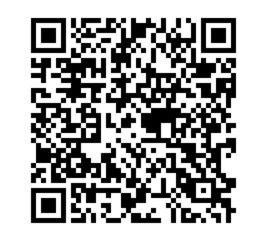 Задания для практики1. Пунктуационный анализ.Расставьте знаки препинания. Укажите цифры, на месте которых в предложении должны стоять запятые.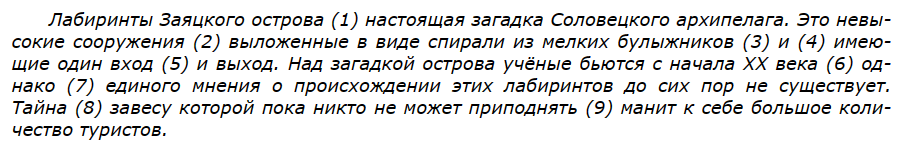 2. Расставьте знаки препинания. Укажите цифры, на месте которых должно стоять тире.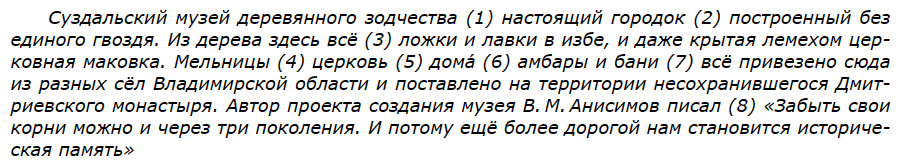 3. Расставьте знаки препинания. Укажите цифры, на месте которых должны стоять запятые.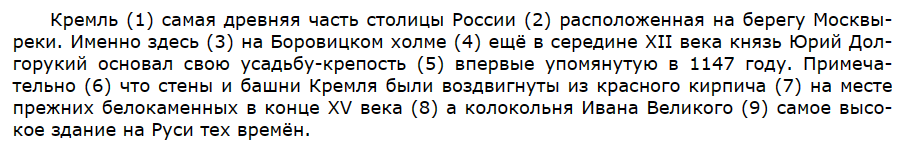 4. Расставьте знаки препинания. Укажите цифры, на месте которых должны стоять запятые.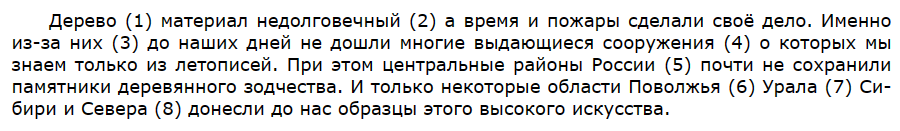 5. Расставьте знаки препинания. Укажите цифры, на месте которых должно стоять тире.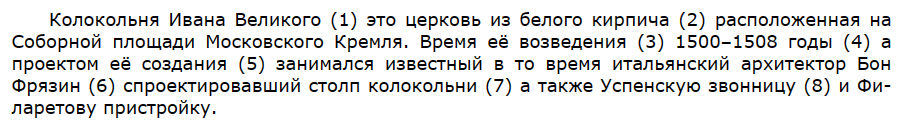 6. Расставьте знаки препинания. Укажите цифры, на месте которых должны стоять запятые.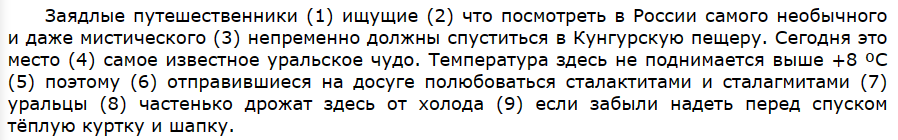 7. Расставьте знаки препинания. Укажите цифры, на месте которых должно стоять тире.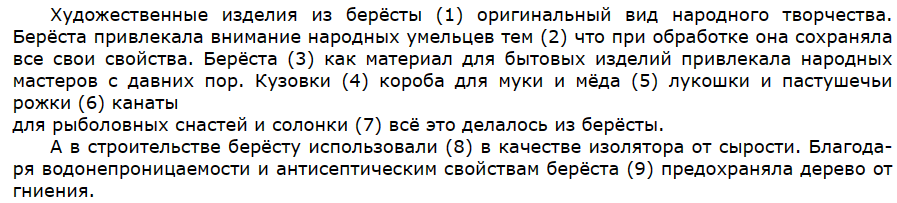 8. Расставьте знаки препинания. Укажите цифры, на месте которых должны стоять запятые.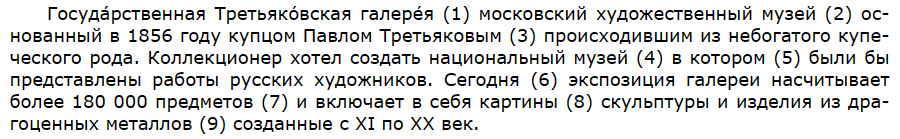 9. Расставьте знаки препинания. Укажите цифры, на месте которых должно стоять тире.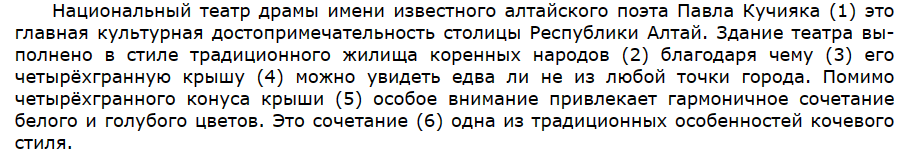 10. Расставьте знаки препинания. Укажите цифры, на месте которых должны стоять кавычки.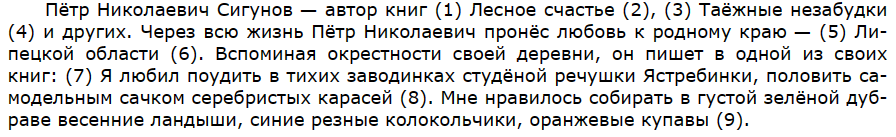 Теория для выполнения 6 задания ОГЭ по русскому языку.ЧТО ТАКОЕ ОРФОГРАФИЧЕСКИЙ АНАЛИЗ СЛОВА.Орфографический анализ слова – это умение оценивать каждый звук в слове, то есть различать, в какой позиции он стоит: в сильной или слабой. Орфографический анализ, который может проводиться и письменно, и устно, связан не только со знанием орфографических правил, но и с умением правильно применить правило, найти причину написания. Орфографический анализ выполняется по плану: записать слово; подчеркнуть орфограмму; назвать орфограмму и определить условия ее выбора. Чтобы правильно определить орфограмму, нужно уметь определять часть речи и часть слова, в которой находится орфограмма, так как все орфограммы условно делятся на зависимые от части речи и зависимые от морфемы.АЛГОРИТМ ВЫПОЛНЕНИЯ ЗАДАНИЯ.1) Определите часть речи анализируемого слова, вспомните об основных характеристиках данной части речи (морфологический разбор).2) Определите часть слова, в которой находится орфограмма (морфемный разбор).3) Сверьте полученные данные с первой частью правила. Часто составители в объяснении написания слова намеренно искажают фоновые факты, такие как часть речи, склонение существительного, вид глагола.3) Читать вариант ответа следует внимательно, проверяя каждый приведенный в объяснении факт, поскольку все слова уже даны изначально в правильном написании и вторая часть объяснения будет всегда правильным.4) После проверки фактов (части речи, части слова, других характеристик слова) можно вспоминать правило и соотносить его с приведенным в варианте ответа.5) Ответов может быть от 2 до 4.ОРФОГРАММА.Орфограммой называется одно из нескольких (двух или более) графически возможных написаний букв, сочетаний букв, морфем, слов и сочетаний слов, избранное в качестве нормативного, а также контакт, пробел, дефис.МОРФОЛОГИЯ.ИМЯ СУЩЕСТВИТЕЛЬНОЕ.I. Существительное (обозначает предмет, отвечает на вопросы: кто? Что?)V. Синтаксическая функция: в предложении имя существительное может выступать в любой синтаксической роли.ИМЯ ПРИЛАГАТЕЛЬНОЕ.I. Прилагательное (обозначает признак предмета; отвечает на вопросы: какой? Какая? Какое? Какие?)V. Синтаксическая функция: определение или именная часть сказуемого. Субстантивированные прилагательные (перешедшие в разряд существительных) могут играть любую роль в предложении.ЧИСЛИТЕЛЬНОЕ.I. Числительное (обозначает число, количество, порядок при счете; отвечает на вопросы: сколько? Который по счету? Какой?).V. Синтаксическая функция: в предложении имя числительное может выступать в любой синтаксической функции.МЕСТОИМЕНИЕ.Местоимение (указывает на предмет, признак или количество; вопросы существительных, прилагательных, числительных)НАРЕЧИЕ.Наречие (обозначает признак действия (быстро бежать,) или состояния (сильно любить), предмета (яйцо всмятку) или другого признака (очень красивый, весьма аккуратно); отвечает на вопросы «как? Где? Почему? Когда? И др.II Синтаксическая функция. Главная синтаксическая функция наречия — обстоятельство, а также возможно использование наречия в функции именной части сказуемогоГЛАГОЛ.Глагол (обозначает действие или состояние; отвечает на вопросы: что делать? Что сделать? И др.)СОЮЗ.Союз (связывает слова в простом предложении и простые предложения в составе сложного).Синтаксическая функция: союзы могут входить в тот или иной член предложения.ЧАСТИЦА.Частица (образует некоторые формы слова, вносит в предложение различные оттенки)Синтаксическая функция: обязательно входит в состав какого-либо члена предложения (часть обстоятельства, дополнения и др.)СОЮЗ.Союз (связывает слова в простом предложении и простые предложения в составе сложного).II. Морфологические признаки:Разряд по значению: сочинительные (и, или, но, однако, зато, тоже, также , притом, причем, а именно, то есть и др.) и подчинительные (чтобы, когда, если, хотя, потому что, несмотря на то что и др.)Сочинительные союзы связывают однородные члены в простом предложении или простые предложения в составе сложносочинённого. Подчинительные союзы связывают простые предложения составе сложноподчиненного (или вводят тот или иной оборот).Разряд по структуре: простой (и, или, чтобы) и составной (в то время как; несмотря на то что; лишь только; вследствие того что; в связи с тем что;  не только…, но и; как…, так и; либо…, либо; то…, то; не то…, не то; или…, или)Синтаксическая функция: союзы могут входить в тот или иной член предложения.ЧАСТИЦА.Частица (образует некоторые формы слова, вносит в предложение различные оттенки).Синтаксическая функция: самостоятельными членами предложения они никогда не бывают, но могут входить в члены предложения.МОРФЕМИКА.Морфемика – раздел науки о языке, изучающий строение слова. Морфема – наименьшая значимая часть слова. Морфемы бывают: 1) словообразующими (приставка и словообразующий суффикс) 2) формообразующие (окончание и формообразующий суффикс) Большинство слов русского языка делятся на основу и окончание, так что основу можно понимать как часть слова без окончания, а также без формообразующего суффикса.КОРЕНЬ. Корень – главная значимая часть слова, в которой заключено общее лексическое значение всех однокоренных слов. Существуют слова, которые состоят только из корня. Например, служебные части речи, многие наречия, междометия, неизменяемые слова. Также существуют слова с двумя и более корнями (сложные существительные, прилагательные). Однокоренные слова – это слова с одинаковыми внешне и по смыслу корнями, которые составляют гнездо. Однокоренные слова могут быть разных частей речи. Для того чтобы найти корень слова, необходимо подобрать однокоренные слова с таким же лексическим значением (поскольку существует омонимия корней).ПРИСТАВКА. Приставка – значимая часть слова, которая находится перед корнем и служит для образования слов. Так, традиционно выделяют следующие приставки: без- (бес-), в- (во-), воз- (вос-, возо-), вз- (вс-), вы-, до-, за-, из- (ис-, изо-), на-, наи-, недо-, над- (надо-), не-, низ- (нис-, низо-), о-, об- (обо-), обез- (обес-), от- (ото-), по-, под-(подо-), пере-, пре-, пред- (предо-), при-, про-, раз- (рас-, разо-), с- (со-), со-, через- (черес-), чрез-, вне-, меж-, возле-, сверх-, около- и др. Приставки могут быть заимствованы из других языков (таковыми являются, например, приставки а-, анти-, де-, дез-, контр-, суб-, супер-, транс-, пан-, пост- и др.).СУФФИКС. Суффикс – значимая часть слова, которая находится после корня и обычно служит для образования слов. Суффиксы бывают формообразующие и словообразующие. Формообразующие служат для образования форм слова. К формообразующим относятся суффиксы инфинитива (-ти, -ть, чь), суффикс прошедшего времени глагола (-л-) и условного наклонения некоторых глаголов, суффиксы повелительного наклонения глагола, суффиксы степеней сравнения прилагательных и наречий. Возможно и выделение в слове нулевых суффиксов: например, формообразующего суффикса прошедшего времени: рос-_. Постфикс – словообразовательная морфема, которая стоит после окончания или формообразующего суффикса. К постфиксам относятся возвратный суффикс -ся (-сь) и неопределенные суффиксы -то, -либо, -нибудь, а также другие компоненты слова, пишущиеся через дефис: -таки, -ка, -с. Иногда в учебниках и словарях постфиксы называют частицами и относят к разряду частей речи. Интерфиксы – незначимые соединительные элементы, которые используются при образовании сложных слов. Основным видом интерфиксов являются соединительные элементы, используемые при образовании сложных слов: -о- (сам-о-лет), -е- (кон-е-вод), -ух- (дв-ух-этажный),-ёх- (тр-ёх-этажный), -и- (шест-и-этажный) и др.ОКОНЧАНИЕ. Окончание – изменяемая часть слова, которая служит для связи слов и выражает значение рода, числа, падежа (у существительных и прилагательных), лица и числа (у глаголов настоящего времени), рода и числа (у кратких прилагательных и глаголов прошедшего времени). Окончание может быть нулевым, то есть не выраженным звуками. Нулевое окончание может быть только у изменяемых слов. Любое окончание имеет грамматическое значение (например, образует форму И.П. ед.ч. существительных 2 склонения). Не путайте отсутствие окончание с нулевым окончанием! Чтобы понять, есть ли у слова окончание, нужно изменить его форму. Так, нулевое окончание имеют: 1) существительные И.п. мужского рода единственного числа; 2) существительные Р.п. мн.ч.; 3) краткие прилагательные мужского рода; 4) глаголы прошедшего времени мужского рода; 5) притяжательные прилагательные с суффиксом ИЙ (лисий); Не имеют окончания: служебные слова, наречия, неизменяемые существительные и прилагательные, а также инфинитивы и деепричастия. В некоторых учебниках в инфинитивах ТЬ выделяется как окончание.СЛОВООБРАЗОВАНИЕ.СПОСОБЫ СЛОВООБРАЗОВАНИЯ.ПРИСТАВОЧНЫЙ (префиксация): прочитать <— про- + читать;СУФФИКСАЛЬНЫЙ: столовый <— стол + -ов-;ПРИСТАВОЧНО-СУФФИКСАЛЬНЫЙ (здесь важно, что приставка и суффикс одновременно присоединяются к производящей основе присоединение лишь одного из них нового слова не образует): разбежаться <— раз- + бежать + -ся; вздремнуть <— вз- + дремать + -ну- — -а-; узаконить <— у- + закон + -и-;СЛОЖЕНИЕ ОСНОВ, СЛОВ, МОРФЕМ: генерал-майор <— генерал + -_- + майор; светло-голубой <— светлый + -о- + голубой; паровоз <— пар + -о- + возить - -и-; сумасшедший <— с ума сошедший; труднодоступный <— трудно доступный; АББРЕВИАЦИЯ: СПбГУ <— Санкт-Петербургский государственный университет; МХАТ<— Московский художественный академический театр; ЦДСА <— Центральный дом Советской армии; горздравотдел <— городской отдел здравоохранения; завкафедрой <— заведующий кафедрой; полпред <— полномочный представитель; главк <— главный комитет;УСЕЧЕНИЕ ОСНОВЫ: рань <— ранний — -н-\ смотр <— смотреть — -е-; взрыв <— взрывать — -а-; дояр <— доярка — -к-\ БУССУФФИКСАЛЬНЫЙ (новое слово образуется без всяких новых аффиксов, при этом основа остается без усечения): зелень <— зеленый; пятый <— пять; гниль <— гнилой; ПЕРЕХОД ЧАСТЕЙ РЕЧИ (или перенос значения): столовая (сущ.) <— столовая (прил. ж. р.); зимой (нар.) <— зимой (Т. п. сущ.); молния («срочная телеграмма») <— молния («разряд атмосферного давления»).Задания для практики1.Орфографический анализ.Укажите варианты ответов, в которых дано верное объяснение написания выделенного слова. Запишите номера этих ответов.1)  НЕКОТОРЫЙ  — в неопределённом местоимении без ударения пишется приставка НЕ-. 2)  ПОЛ-ЛИСТА  — пишется через дефис, потому что после пол- стоит буква л. 3)  НЕУДАЧНЫЙ  — имя прилагательное пишется с НЕ слитно, потому что слово не употребляется без НЕ. 4)  НЕНАВИДЯЩИЙ  — в суффиксе действительного причастия настоящего времени, образованного от глагола II спряжения, пишется буква Я. 5)  СКОШЕННЫЙ (луг)  — в полном страдательном причастии прошедшего времени совершенного вида пишется НН.2. Орфографический анализ.Укажите варианты ответов, в которых дано верное объяснение написания выделенного слова. Запишите номера этих ответов.1)  РАСХОДНЫЙ (материал)  — на конце приставки перед буквой, обозначающий глухой согласный звук, пишется буква С. 2)  НОЧНОЙ  — в сочетании ЧН буква Ь не пишется. 3)  СКАКАТЬ  — написание безударной чередующейся гласной в корне зависит от суффикса -А-. 4)  РАЗВЕЯННЫЙ  — написание гласной Я перед НН зависит от принадлежности к спряжению глагола. 5)  НЕДОРОГОЕ (изделие)  — имя прилагательное пишется с НЕ слитно, потому что его можно заменить синонимом без НЕ.3.Орфографический анализ.Укажите варианты ответов, в которых дано верное объяснение написания выделенного слова. Запишите номера этих ответов.1)  БЛЕСТИТ  — написание безударной чередующейся гласной в корне зависит от последующих согласных. 2)  В ТЕЧЕНИЕ (суток)  — на конце производного предлога пишется буква Е. 3)  (тема) УСВОЕНА  — в суффиксе краткого страдательного причастия прошедшего времени пишется одна буква Н. 4)  ПРИДУМАТЬ  — написание приставки определяется её значением  — расположение вблизи. 5)  СБЕРЕЧЬ  — на конце глагола в повелительном наклонении после шипящих пишется буква Ь.4. Орфографический анализ.Укажите варианты ответов, в которых дано верное объяснение написания выделенного слова. Запишите номера этих ответов.1)  (знания) УСВОЕНЫ  — в суффиксе краткого страдательного причастия прошедшего времени пишется одна буква Н. 2)  ГОРЯЧО (благодарить)  — в окончании наречий после шипящих под ударением пишется буква О. 3)  УКРОЩАТЬ (животных)  — в корне слова пишется непроверяемая гласная. 4)  НЕНАСТНЫЙ  — непроизносимый согласный в корне слова проверяется словом ненастье, в котором он слышится отчётливо. 5)  БЕЗЫМЯННЫЙ  — после русской приставки, оканчивающейся на согласный, пишется буква Ы.5.Орфографический анализ.Укажите варианты ответов, в которых дано верное объяснение написания выделенного слова. Запишите номера этих ответов.1)  ОТДАТЬ  — на конце приставки перед буквой, обозначающей глухой согласный звук, пишется буква Т. 2)  ПРИМЕРЯТЬ (платье)  — написание безударной гласной в корне проверяется подбором однокоренного слова, в котором проверяемый гласный находится в ударном слоге. 3)  ПОДДЕРЖАННЫЙ (друзьями)  — в имени прилагательном, образованном от глагола несовершенного вида, пишется НН. 4)  МОРЕХОДНЫЙ  — в сложном слове после мягкого согласного пишется соединительная гласная Е. 5)  НЕВЗРАЧНЫЙ  — НЕ пишется слитно с именем прилагательным, которое не употребляется без НЕ.6. Орфографический анализ.Укажите варианты ответов, в которых дано верное объяснение написания выделенного слова. Запишите номера этих ответов.1)  ПРИТОРМОЗИТЬ  — написание приставки определяется её значением  — присоединение. 2)  ЛЬНЯНОЙ  — в суффиксе прилагательного, образованного от существительного с помощью суффикса -ЯН-, пишется одна буква Н. 3)  В АКВАРИУМЕ  — в форме дательного падежа единственного числа имени существительного 2-го склонения пишется окончание -Е. 4)  НЕ С КЕМ  — НЕ с притяжательными местоимениями пишется раздельно. 5)  БЕСШУМНЫЙ  — на конце приставки перед буквой, обозначающей глухой согласный, пишется буква С.7.Орфографический анализ.Укажите варианты ответов, в которых дано верное объяснение написания выделенного слова. Запишите номера этих ответов.1)  ПО-ПРЕЖНЕМУ (тепло)— написание наречия через дефис определяется наличием приставки ПО- и суффикса -ЕМУ. 2)  ПОТЕРЯТЬ  — написание безударной чередующейся гласной в корне определяется наличием суффикса -А-. 3)  НЕ ГОТОВ  — частица НЕ с глаголом пишется раздельно. 4)  БЕЗВИННЫЙ  — в имени прилагательном, образованном от имени существительного с основой на -Н с помощью суффикса -Н-, пишется НН. 5)  ПРИОСТАНОВИТЬ (работу)  — написание приставки определяется её значением  — расположение вблизи.8.Орфографический анализ.Укажите варианты ответов, в которых дано верное объяснение написания выделенного слова. Запишите номера этих ответов.1)  ИСПЕЧЬ  — на конце неопределённой формы глагола после шипящих пишется буква Ь.2)  ЧЬИ-ТО (следы)  — буква Ь обозначает мягкость предыдущего согласного.3)  ИЗВЕСТНЫЙ  — непроизносимая согласная в корне слова проверяется словом известен.4)  ДОСРОЧНО  — в наречии написание суффикса зависит от ударения.5)  ПРЕГРАЖДАТЬ  — написание приставки определяется её значением, близким к слову очень.9. Орфографический анализ.Укажите варианты ответов, в которых дано верное объяснение написания выделенного слова. Запишите номера этих ответов.1)  ЗАГОРАТЬ  — написание безударной чередующейся гласной в корне определяется наличием суффикса -А-. 2)  НОЧЬЮ (уехать)  — в наречии буква Ь указывает на мягкость предшествующего согласного. 3)  РАРИТЕТ  — в корне слова пишутся непроверяемые безударные гласные. 4)  ЛЕЛЕЮТ (ребёнка)  — в форме настоящего времени 3-го лица множественного числа глагола I спряжения пишется окончание -ЮТ. 5)  КАЛАЧОМ  — в суффиксе имени существительного под ударением пишется буква О.10. Орфографический анализ.Укажите варианты ответов, в которых дано верное объяснение написания выделенного слова. Запишите номера этих ответов.1)  ВСТРЕЧЕННЫЙ  — в полном страдательном причастии прошедшего времени совершенного вида пишется НН. 2)  ПРИПОДНЯТЬ  — написание приставки определяется её значением  — неполнота действия. 3)  ВЬЮГА  — буква Ь обозначает мягкость предшествующего согласного. 4)  ВОСХИЩАТЬСЯ  — на конце приставки перед буквой, обозначающей звонкий согласный, пишется буква С. 5)  СОРОКАЛЕТНИЙ  — сложное числительное пишется слитно.Теория к заданию №7 ОГЭ.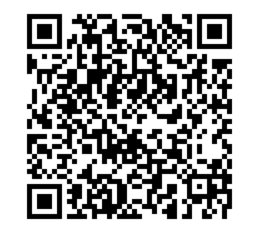 Задание 7 проверяет знание частей речи и их грамматических свойств, а также знаниеморфемики, т.е. умение выделить морфемы: приставку, корень, суффикс, окончание. Этоважно помнить при выполнении задания. Алгоритм:1. Определяем часть речи слова, в котором пропущена буква2. Определяем, в какой морфеме находится пропуск.3. Вспоминаем правило и вставляем верную букву.Теория к заданию.Гласные И/Ы, А/Я, У/Ю после шипящих и ЦПосле шипящих Ж, Ч, Ш, Щ в разных морфемах, как правило, пишутся буквы И, А, У.Исключения: брошюра, жюльен, парашют, жюри и т.д.После Ц, как правило пишутся А, О (под ударением), Е/И (без ударения), У.Исключения: скерцо, некоторые заимствованные имена собств.: Цюрих, Друцэ, Цявловский и др. Написание Ы/И после Ц зависит от морфемы: в корнях пишется И, а в суффиксах и окончаниях Ы, кроме слов, оканчивающихся на -ЦИЯ, -ЦИОННЫЙ.Исключения: цыпленок, цыкнул, цыц, на цыпочках, цыган и некоторые имена собственные; слова на -ЦИЯ, ЦИОННЫЙ: нация, революция и т.д. Гласные О/Е (Ё) после шипящих и ЦНаписание О/Ё после шипящих зависит от морфемы и от части речи.В корнях существительных и прилагательных пишется Ё, если можно подобрать проверочное слово.Примеры: чёрный – чернеть, но слово "шорох" – нельзя проверить.В суффиксах и окончаниях существительных и прилагательных пишется О, если эта буква под ударением, за исключением суффикса ЁРПримеры: врачом, алычовый, но дирижёр, стажёрВ глаголах и отглагольных словах в любой части слова ВСЕГДА пишется Ё.Примеры: бережёшь, включённый, тушёнка – от глагола тушить.Правописание корнейПравила правописания гласных в корнях делятся на 3 группы: проверяемые гласные вкорне, непроверяемые гласные в корне, чередующиеся гласные в корне.ПроверяемаяСтавим безударную гласную в однокоренное слово, где она будет под ударением. Пример: весенний – вёсны, косить траву - покОсНепроверяемаяПравописание непроверяемых гласных в корне проверяется по орфографическому словарю.Т.е. никакое однокоренное слово, где гласная будет под ударением, не сможем подобрать.ЧередованияКорни с чередованием А//О:гар/гор, зар/зор, клан/клон, твар/твор, плав/плов, лаг/лож, кас/кос, скак/скоч,раст/рос/ращ, равн/ровн, мак/мокГар/гор, клан/клон, твар/твор – без ударения пишем О.Зар/зор, плав/плов – без ударения пишем АКас/кос, лаг/лож – написание зависит от суффикса А: если есть суффикс А, то пишем А.Раст/рос/ращ, скак/скоч – написание зависит от конечных согласных в корне.Равн/ровн, мак/мок – написание зависит от значения. МАК – в значении «погружать в жидкость», МОК – «пропускать жидкость».РАВН – в значении одинаковый, РОВН - «ровный, гладкий».Исключения: пригарь, выгарки, утварь, полог, пловец, пловчиха, плывуны, ростовщик,росток, Ростислав, Ростов, отрасль, подростковый, сочетать, сочетание, скачок, скачу,прискачу, равнина, ровесник, поровну, уровень.Корни с чередованием Е//И:бер/бир, блест/блист, дер/дир, мер/мир, пер/пир, тер/тир, жег/жиг, стел/стил, чет/чит, нем/ним, мен/мин, чен/чин, жем/жимНаписание И/Е зависит от последующего суффикса: если есть суффикс А после корня, то пишем И.Исключение: сочетаниеПравописание И/Ы в корнях после приставокБуква И в корнях слов меняется на Ы после русских приставок (под, раз, над и др.)После «меж, сверх» и иноязычных приставок (дез, супер, мега и др.) сохраняется И.Примеры: играть – разЫграть, подЫграть. НО межИнститусткий, сверхИзысканный,суперИгра, дезИнформация.Правописание приставокПравописание неизменяемых приставок.Неизменяемые приставки "под, над, об, с, от, пере, про, пра, за, о, у, до, по, на, в, вы, пред, поза и др." пишутся всегда одинаково в любых словах Правописание приставок ПРЕ и ПРИ.Зависит от значенияПРЕ пишется:в значении «очень» (премудрый)в значении приставки «ПЕРЕ» (пресечь)ПРИ пишется в значении:приближение (приехать)присоединение, прибавление (пришить, прибавить)неполнота действия (приоткрыть)близость к чему-либо (пригородный)Выучить: предать (огню)- придать (форму) пребывать (в городе) – прибывать (в город) преступить (закон) – приступить (к делу) презирать (врага) – призреть (сироту) преемник (поэта) – приёмник (радио) преклоняться (перед кем-либо) – приклоняться (нагибаться)претворить (в жизнь мечту) – притворить (дверь)претерпеть (вытерпеть) – притерпеться (привыкнуть) предел (терпения) – придел (боковой алтарь в церкви)превратный смысл – привратник (сторож)Запомнить: преимущество, пресловутый, прекословить, пренебрежение, преодолеть, пресмыкаться, преследовать, препираться, знаки препинания, препятствие, престол и др.    прибаутка, приверженец, привередничать, привидение, привычка, пригожий, приличие, примерный, примирить, присяга, притязание, прихотливый, приурочить и др. преамбула, президент, президиум, презент, прелюдия, премьера, препарат, прерогатива, престиж, претендент, претензия, прецедент привилегия, примитив, приоритетПравописание суффиксов в различных частях речиСуффиксы имен прилагательных
Суффиксы -ЕВ-/-ИВ--ЕВ- пишется без ударенияПример: сиреневый, фасолевый-ИВ- пишется под ударением
Пример: красивый
Исключения: милостивый, юродивыйСуффикс -ЕН- Пишется в кратких формах прилагательных на –ЙНЫЙ.
Пример: случаен - случайный, спокоен - спокойный
Исключение: достоинНеизменяемые суффиксы:-ист-, -лив-, -чив-, -чат-, -тельн-Пишутся одинаково, независимо от произношенияПример: задиристый, задиристо удачливыйСуффиксы -ЕВ-/-ЕВАТ-/-ЕВИТ- ;-ОВ-/-ОВАТ-/-ОВИТ-:После мягких согласных, шипящих и ц - -ЕВАТ- После твёрдых согласных - -ОВАТ- / -ОВИТ-                     -ЕНЬК- /-ОНЬК-:После мягких согласных, шипящих и ц - -ЕНЬК- После твёрдых г, к, х - -ОНЬК-Пример: вещевой, синеватый, глянцевитый;               старенький, плохонькийСуффиксы -К-/-СК-/-ЕСК-Образованных от сущ. с основой на к, ч, ц - -К- Имеющих краткую форму - -К- В остальных случаях -СК-/-ЕСК-Пример: ткацкий (от ткач), резкий (резок), узбекский (от узбек)Суффиксы -АН-/-ЯН-/-ЕНН-Обозначает материал, из которого сделан предмет - -АН-/-ЯН- Не путать: масляный (блин) – масленые (руки);                      ветряной́ (двигатель) – ветреный (день) В других значениях - -ЕНН- Образованных от сущ. на –мя – -ЕНН-Пример: кожаный (из кожи), травяной (из травы)Суффиксы имен существительных
Суффиксы -ЕК-, -ИК--ИК- гласная при изменении слова по падежам не исчезает.
Пример: ключик — нет ключика-ЕК- гласная при изменении слова по падежам исчезает.
Пример: замочек — нет замочкаCуффиксы -ЕЦ-, -ИЦ--ЕЦ-: пишется в существительных мужского рода и среднего рода (перед ударением)
Пример: братец, письмецо-ИЦ-: пишется в существительных женского рода и среднего рода (после ударения)
Пример: мастерица, платьицеНеизменяемые суффиксы:-еств-, -изн-, -ин-, -ищ-, -ниц-, -от-, -отн-, -овн-Пишутся одинаково, независимо от произношенияПример: заступничество, белизна, толщинаСуффиксы -ЕТ-/-ОТ-После мягких согласных и шипящих - -ЕТ-После твёрдых согласных - -ОТ-Пример: нищета, духота                     -ЕСТЬ-/-ОСТЬ-После мягких согласных и шипящих - -ЕСТЬ-После твёрдых согласных - -ОСТЬ-Пример: свежесть, смелость                     -ЕНЬК-/-ОНЬК-После мягких согласных, шипящих - -ЕНЬК-После твёрдых согласных - -ОНЬК-Запомнить: заинька, паинька, баинькиПример: папенька, ноженька, берёзонька                     -ЕВИН(А)/-ОВИН(А)После мягких согласных и шипящих - -ЕВИН-После твёрдых согласных - -ОВИН-Пример: сердцевина, горловинаСуффиксы глаголов
Cуффиксы -ОВА- / -ЕВА-, -ЫВА / -ИВА--ОВА- / -ЕВА-: форма 1 л. ед.ч. настоящего или будущего времени оканчивается на -ую, -юю.
Пример: пробовать – пробую-ЫВА / -ИВА-: форма 1 л. ед.ч. настоящего или будущего времени оканчивается на -ываю, -иваю.
Пример: отгадывать – отгадываюПримечание: В глаголах перед ударным –ВА- сохраняется та же гласная, что и в глаголе, от которого он образован.
Пример: преодолевать — преодолеваю, заливать-заливаюCуффиксы перед -Л- в прош.вр.
Перед суффиксом -Л- в глаголах прошедшего времени пишется та же гласная, что и перед -ТЬ в инфинитиве.
Пример: лаял – лаятьБезударная гласная перед -ТЬ Запомнить! На -еть: видеть, ненавидеть, обидеть, зависеть, зачерви́веть, опротиветь и др. На -ить: брезжить, беспокоить, вялить, ездить, жалить, зиждиться, зыбиться, значить, заметить, крахмалить, клеить, мучить, мерить, метить, осилить, повесить, ранить, строить, сосредоточить, славить, соскучиться, утешить, ускорить, увеличить и др. На -ать: ворочать, секретничать На -ять: веять, сеять, таять, хаять, реять, лаять, блеять, чуять, чаять, баять, лелеять, затеять, кашлять, кланяться, маяться, надеяться, отчаяться и др.Суффиксы наречий-О-/-А- Если образовано от прилагательного с приставкой, то писать на конце -О Если образовано от прилагательного без приставки, то при наличии приставок:в-, на-, за- писать на конце -О; из-, до-, с- писать на конце -А. Пример: досрочно (от до/срочный), влево (от левый, в окно), справа (от правый, с окна)Суффиксы причастийЕСЛИ причастие образовано от глагола I спр., ТО суффиксы причастий -УЩ-, -ЮЩ-, -ЕМ-, ОМ-ЕСЛИ причастие образовано от глагола II спр., ТО суффиксы причастий -АЩ-, -ЯЩ-, -ИМ-Правописание НЕ и НИЧастица НЕ пишется в значении «отрицания» (не говорил), используется в устойчивых сочетаниях (не в радость,не к добру), входит в состав сложных союзов (не то…, не то, не только…, но и, не то чтобы…,а, пока….не и др)Частица НИ пишется при «усилении» отрицания, в придаточных уступительных, в повторяющемся союзе НИ…НИ (равно И..., И), перед словами ОДИН, ЕДИНЫЙСледует различать: Никто иной – не кто иной, какНи один (никто) – не один (много кто)Ни разу (никогда)– не раз (много раз)Правописание окончанийРодовых и падежныхНаписание окончаний существительных зависит от склонения и падежа.Прилагательных
Чтобы правильно написать безударное окончание имени прилагательного, следует определить, к какому существительному относится прилагательное, и задать от существительного к
прилагательному вопрос. в море (каком?) синем, морем (каким?) синим
Личных окончаний глаголов
Правописание личных окончаний глаголов зависит от спряжения глаголаГлаголы 1 спряжения имеют окончания: -у,-ю, -ешь,-ем,-ет, -ете,
сло -ут- ют.Глаголы 2 спряжения имеют окончания: -у-ю, -ишь, -им, -ит,
-ите, -ат, -ят
Исключения:
брить, стелить имеют окончания 1 спряжения,
Гнать, дышать, держать, зависеть, видеть, слышать,
обидеть, терпеть, вертеть, ненавидеть, смотреть имеют окончания 2 спряжения
 Видеолекция к 7 заданию ОГЭ.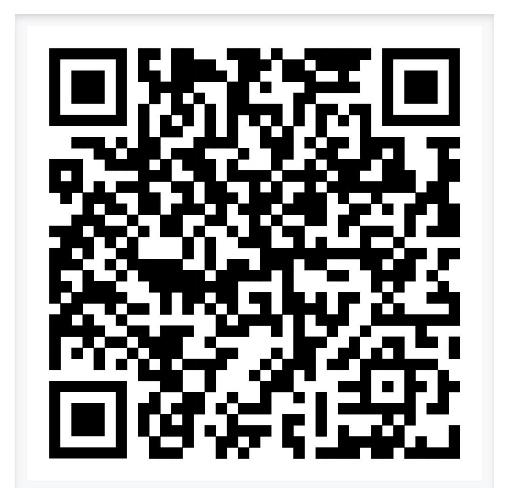 Задания для практики1.Орфографический анализ.Укажите варианты ответов, в которых дано верное объяснение написания выделенного слова. Запишите номера этих ответов.1)  НЕКОТОРЫЙ  — в неопределённом местоимении без ударения пишется приставка НЕ-. 2)  ПОЛ-ЛИСТА  — пишется через дефис, потому что после пол- стоит буква л. 3)  НЕУДАЧНЫЙ  — имя прилагательное пишется с НЕ слитно, потому что слово не употребляется без НЕ. 4)  НЕНАВИДЯЩИЙ  — в суффиксе действительного причастия настоящего времени, образованного от глагола II спряжения, пишется буква Я. 5)  СКОШЕННЫЙ (луг)  — в полном страдательном причастии прошедшего времени совершенного вида пишется НН.2. Орфографический анализ.Укажите варианты ответов, в которых дано верное объяснение написания выделенного слова. Запишите номера этих ответов.1)  РАСХОДНЫЙ (материал)  — на конце приставки перед буквой, обозначающий глухой согласный звук, пишется буква С. 2)  НОЧНОЙ  — в сочетании ЧН буква Ь не пишется. 3)  СКАКАТЬ  — написание безударной чередующейся гласной в корне зависит от суффикса -А-. 4)  РАЗВЕЯННЫЙ  — написание гласной Я перед НН зависит от принадлежности к спряжению глагола. 5)  НЕДОРОГОЕ (изделие)  — имя прилагательное пишется с НЕ слитно, потому что его можно заменить синонимом без НЕ.3.Орфографический анализ.Укажите варианты ответов, в которых дано верное объяснение написания выделенного слова. Запишите номера этих ответов.1)  БЛЕСТИТ  — написание безударной чередующейся гласной в корне зависит от последующих согласных. 2)  В ТЕЧЕНИЕ (суток)  — на конце производного предлога пишется буква Е. 3)  (тема) УСВОЕНА  — в суффиксе краткого страдательного причастия прошедшего времени пишется одна буква Н. 4)  ПРИДУМАТЬ  — написание приставки определяется её значением  — расположение вблизи. 5)  СБЕРЕЧЬ  — на конце глагола в повелительном наклонении после шипящих пишется буква Ь.4. Орфографический анализ.Укажите варианты ответов, в которых дано верное объяснение написания выделенного слова. Запишите номера этих ответов.1)  (знания) УСВОЕНЫ  — в суффиксе краткого страдательного причастия прошедшего времени пишется одна буква Н. 2)  ГОРЯЧО (благодарить)  — в окончании наречий после шипящих под ударением пишется буква О. 3)  УКРОЩАТЬ (животных)  — в корне слова пишется непроверяемая гласная. 4)  НЕНАСТНЫЙ  — непроизносимый согласный в корне слова проверяется словом ненастье, в котором он слышится отчётливо. 5)  БЕЗЫМЯННЫЙ  — после русской приставки, оканчивающейся на согласный, пишется буква Ы.5.Орфографический анализ.Укажите варианты ответов, в которых дано верное объяснение написания выделенного слова. Запишите номера этих ответов.1)  ОТДАТЬ  — на конце приставки перед буквой, обозначающей глухой согласный звук, пишется буква Т. 2)  ПРИМЕРЯТЬ (платье)  — написание безударной гласной в корне проверяется подбором однокоренного слова, в котором проверяемый гласный находится в ударном слоге. 3)  ПОДДЕРЖАННЫЙ (друзьями)  — в имени прилагательном, образованном от глагола несовершенного вида, пишется НН. 4)  МОРЕХОДНЫЙ  — в сложном слове после мягкого согласного пишется соединительная гласная Е. 5)  НЕВЗРАЧНЫЙ  — НЕ пишется слитно с именем прилагательным, которое не употребляется без НЕ.6. Орфографический анализ.Укажите варианты ответов, в которых дано верное объяснение написания выделенного слова. Запишите номера этих ответов.1)  ПРИТОРМОЗИТЬ  — написание приставки определяется её значением  — присоединение. 2)  ЛЬНЯНОЙ  — в суффиксе прилагательного, образованного от существительного с помощью суффикса -ЯН-, пишется одна буква Н. 3)  В АКВАРИУМЕ  — в форме дательного падежа единственного числа имени существительного 2-го склонения пишется окончание -Е. 4)  НЕ С КЕМ  — НЕ с притяжательными местоимениями пишется раздельно. 5)  БЕСШУМНЫЙ  — на конце приставки перед буквой, обозначающей глухой согласный, пишется буква С.7.Орфографический анализ.Укажите варианты ответов, в которых дано верное объяснение написания выделенного слова. Запишите номера этих ответов.1)  ПО-ПРЕЖНЕМУ (тепло)— написание наречия через дефис определяется наличием приставки ПО- и суффикса -ЕМУ. 2)  ПОТЕРЯТЬ  — написание безударной чередующейся гласной в корне определяется наличием суффикса -А-. 3)  НЕ ГОТОВ  — частица НЕ с глаголом пишется раздельно. 4)  БЕЗВИННЫЙ  — в имени прилагательном, образованном от имени существительного с основой на -Н с помощью суффикса -Н-, пишется НН. 5)  ПРИОСТАНОВИТЬ (работу)  — написание приставки определяется её значением  — расположение вблизи.8.Орфографический анализ.Укажите варианты ответов, в которых дано верное объяснение написания выделенного слова. Запишите номера этих ответов.1)  ИСПЕЧЬ  — на конце неопределённой формы глагола после шипящих пишется буква Ь.2)  ЧЬИ-ТО (следы)  — буква Ь обозначает мягкость предыдущего согласного.3)  ИЗВЕСТНЫЙ  — непроизносимая согласная в корне слова проверяется словом известен.4)  ДОСРОЧНО  — в наречии написание суффикса зависит от ударения.5)  ПРЕГРАЖДАТЬ  — написание приставки определяется её значением, близким к слову очень.9. Орфографический анализ.Укажите варианты ответов, в которых дано верное объяснение написания выделенного слова. Запишите номера этих ответов.1)  ЗАГОРАТЬ  — написание безударной чередующейся гласной в корне определяется наличием суффикса -А-. 2)  НОЧЬЮ (уехать)  — в наречии буква Ь указывает на мягкость предшествующего согласного. 3)  РАРИТЕТ  — в корне слова пишутся непроверяемые безударные гласные. 4)  ЛЕЛЕЮТ (ребёнка)  — в форме настоящего времени 3-го лица множественного числа глагола I спряжения пишется окончание -ЮТ. 5)  КАЛАЧОМ  — в суффиксе имени существительного под ударением пишется буква О.10. Орфографический анализ.Укажите варианты ответов, в которых дано верное объяснение написания выделенного слова. Запишите номера этих ответов.1)  ВСТРЕЧЕННЫЙ  — в полном страдательном причастии прошедшего времени совершенного вида пишется НН. 2)  ПРИПОДНЯТЬ  — написание приставки определяется её значением  — неполнота действия. 3)  ВЬЮГА  — буква Ь обозначает мягкость предшествующего согласного. 4)  ВОСХИЩАТЬСЯ  — на конце приставки перед буквой, обозначающей звонкий согласный, пишется буква С. 5)  СОРОКАЛЕТНИЙ  — сложное числительное пишется слитно.Задание 8. Морфологические нормы. Ошибка в образовании формы словаЗадание 8 проверяет:    
1) Формы существительных (И.п. множественного числа и Р.п. множественного числа, а также род некоторых существительных. 
2) Степени сравнения прилагательных (сравнительная и превосходная степень). 
3) Склонение всех разрядов числительных по падежам. 
4) Склонение местоимений по падежам. 
5) Формы глаголов (повелительное наклонение, форма будущего времени, прошедшего времени и настоящего времени). 
6) Формы образования причастий. 
7) Формы образования деепричастий.Формулировка задания 8 в ЕГЭ по русскому:В одном из выделенных ниже слов допущена ошибка в образовании формы слова. Исправьте ошибку и запишите слово правильно.урожай ПОМИДОРОВБЛИЖАЙШАЯ станцияу наших ВОРОТнет ПОЛТОРАСТА рублейдетские ДОКТОРАОтвет: полуторастаАлгоритм выполнения:1) Внимательно прочитайте задание. Важно именно исправить ошибку, а не только найти.2) Определите части речи выделенных слов. От части речи зависит правило. 3) Вспомните правило, соответствующее каждой части речи, если оно есть. 3) Действуйте методом исключения. Лучше всего начать с прилагательных, числительных, глаголов, а потом прейти к существительным, так как там бОльшее количество информации. 4) После того как ошибка будет найдена, не забудьте: вписать в окно ответа необходимо уже ИСПРАВЛЕННЫЙ вариант- он должен быть только один.Употребление имен числительныхФормы склонениязапомните формы косвенных падежей некоторых числительныхВарианты собирательных и количественных числительныхДля обозначения количества иногда используют собирательные числительные (двое, трое, четверо, пятеро, шестеро, семеро, восьмеро, девятеро). Два последних мы практически не используем. Собирательные числительные используются ограниченно:Употребление собирательных числительныхОБРАТИТЕ ВНИМАНИЕ:Числительное  ОБА имеет две формы:м.р. и ср.р.                               ж.р.у обоих братьев                   у обеих сестеру обоих оконЧислительные тысяча и миллион
Числительное тысяча склоняется как существительное 1-го склонения (тысяча, тысячи, тысяче, тысячу, тысячей, о тысяче)Числительное миллион склоняется как существительное 2-го склонения (миллион, миллиона, миллиону, миллион, миллионом, о миллионе) 4) Склонение дробных числительных
В дробных числительных числитель склоняется как целое число, а знаменатель – как порядковое числительное 
Пять четвертых – И.п. 
Пяти четвертых – Р.п. 
Пяти четвертым – Д.п.Особенности употребления и образования форм имён прилагательныхФормы сравнительной степени чаще всего образуются при помощи суффиксов -ее/-ей: умный — умнее/умней. Если основа прилагательного оканчивается на г, к, х, а также д, т, ст, ск, зк, то используется суффикс -е и происходит чередование согласных: мягкий — мягче, строгий — строже, тихий — тише, молодой — моложе. Лишь иногда используется суффикс -ше: ранний — раньше, старый — старше, тонкий — тоньше, горький — горше. Несколько прилагательных образуют сравнительную степень от другого корня: хороший — лучше, плохой — хуже, маленький, малый — меньше.Значение сравнения может быть выражено с помощью слов более/менее (сравнительная степень) и слов самый/наиболее (превосходная степень): более подходящий, самый трудный, наиболее трудный.Недопустимо использовать оба способа выражения сравнения одновременно. ОШИБКА: эта задача более труднее, чем предыдущая; он самый величайший поэт. Правильно: эта задача труднее, чем или эта задача более трудная; он величайший поэт или он самый великий поэт. Это относится и к употреблению наречий.            Трудные случаи употребления  глаголов1. У глаголов убедить, очутиться, приютиться, победить, дерзить и некоторых других не употребляется формы 1-го лица единственного числа (не говорят «убежу», «побежу» и т. д.). При необходимости употребить такие глаголы в этой форме их надо заменить описательными оборотами, например: Я могу (должен, надеюсь, хочу, обязан, и т. д.) убедить его.2. Глаголы выздороветь, опостылеть, опротиветь имеют формы будущего времени I спряжения: выздоровеют, опостылеют, опротивеют. Встречающиеся в устной речи формы этих глаголов II спряжения (выздоровят и т. д.) имеют просторечный характер.3.  Необходимо помнить о чередовании согласных г-ж, к-ч, в-вл, ф-фл, п-пл, б-бл, м-мл, ст-щ, т-ч, д/з-ж, с-ш в основе при образовании ряда форм: печь — пеку — печёт; лечь — лягу — ляжет — ляг, стеречь — стерегу — стережёт — стерегут; ловить — ловлю, блестеть — блещу, весить — вешу — весишь, попробовать-попробуем, полоскать-полощет, махать-машет.Внимание! течь – теку – течёт – текут, лечь – лягу – ляжет – лягут, беречь – берегу – бережёт – берегут-бережём, жгу, жжёшь, жжёт, жжём, жжёте, жгут. Исключение составляет глагол ткать (тку – ткёт – ткут).  Трудные случаи употребления причастийПротивопоставление действительных и страдательных причастий связано с выражаемым ими значением.Действительные причастия (суффиксы -ущ-, -ющ-, -ащ-, -ящ-, -вш-, -ш-) обозначают признак того, кто (что) непосредственно производит действие: поющая девочка, рисовавший мальчик.Страдательные причастия (суффиксы -ом-, -ем-, -им-; -нн- (-н-), -енн- (-ен-), -т-) обозначают признак того, кто (что) испытывает действие: читаемая книга, купленный журнал, обгрызенное яблокоОшибки:Ошибка возникает при использовании действительного причастия вместо страдательного.Например, Проекты, отправляющиеся на конкурс..– Проекты, отправляемые на конкурсОт глаголов совершенного вида не могут быть образованы причастия, оканчивающиеся на –щий, так как причастия не могут иметь форму будущего времени.Ошибка – Ученик, прочитающий эту книгу, сможет узнать много нового из истории нашей страны правильно – прочитавший (прош. время) или читающий (наст. время)Нельзя отбрасывать постфикс -ся при образовании причастий от возвратных глаголов.Лучшие рабочие, трудящие на строительстве, были отмечены подарками. (ТРУДИться –трудящиеся)Суффиксы перед НН/Н: стрялЯТЬ-стрелЯнный, обгрыЗТЬ- обгрызЕнноеТрудные случаи употребления деепричастийДеепричастия несовершенного вида образуются от основы глаголов настоящего времени глаголов несовершенного вида в основном с помощью суффикса –а/я: плакать-плачут -плачаРаньше глаголы несовершенного вида образовывались с помощью суффиксов –учи/-ючи. Есть деепричастия, которые до сих пор сохранили такую форму: будучи, жалеючи, играючи, крадучись, едучи.      Деепричастия совершенного вида  образовывают с помощью прибавления к основе инфинитива суффикса –в: разливать – разлив, сохранить – сохранив, поредеть – поредев.Есть глаголы совершенного вида, от которых деепричастия могут образовываться с помощью суффикса –а/-я или –ши,-вши: зайти – зайдя, глядеть – глядя, прислонять – прислонившись. Трудные случаи употребления существительныхТрудные случаи определения рода:к мужскому роду относятся несклоняемые слова: а) слова называющие лиц мужского пола по профессии, социальному положению: портье, месье, мистерб) одушевленные существительные, обозначающие животных: колибри, кенгуру (искл. Цеце, иваси-ж.р.)к женскому роду относятся несклоняемые слова: а) слова называющие лиц женского пола по профессии, социальному положению: очаровательная мадамк среднему роду относятся несклоняемые слова: а) неодушевленные существительные: уютное кафе, вкусное какао;  Исключения муж.рода: кофе, пенальти, торнадо, тюль; женского рода: кольраби (капуста), салями (колбаса).Род имен Собственных определяется по роду понятия, главного слова:красивОЕ (ср.р.) Эри (озеро); полноводнАЯ (ж.р.) Миссисипи (река); современнЫЙ (м.р.) Хельсинки (город)Аббревиатуры имеют  обычно род главного слова из словосочетания, подвергшегося аббревиации (ЭВМ – электронная вычислительная машина). НО: Если аббревиатуры употребляются часто, полное название забывается и аббревиатуры в разговорной речи начинают склоняться: МИД –в МИДе,. У заимствованных аббревиатур род определяется по  внешней форме: ФИАТ –м.р., НАТО – ср.р.Склоняемые наименования профессий, должностей чаще всего являются словами мужского рода, но указание на женщину представлено в контексте через согласование с определением или координацию со сказуемым: Следователь допросила десятки людей; Новая врач приехала.Трудные случаи разграничения вариантов падежной формы. В некоторых случаях у одного и того же падежа могут выступать разные окончания. Выделяют основное и вариантное окончание. Основное - окончание, характерное для данного типа склонения. Вариантное окончание — второе окончание, выступающее для некоторых существительных с определённым значением. форма род.п. имеет две разновидности – чая/чаю, сахара/сахару; за формами с вариантным окончанием -у//ю закреплены следующие значения: а) часть целого, некоторое количество (прибавить перцу); б) в сочетаниях, обозначающих отсутствие количества: ни грамма сахару, ни капли уксусу; в) нерасчлененное множество (снегу нападало, сколько народу); г) фразеологически связанное значение (без году неделя, ни шагу назад, не до жиру) д) у существительных с уменьшительным суффиксом выступает только окончание -у: попить чайку.; В остальных случаях окончание а/яформа пр.п. имеет две разновидности – основное – е (о береге), вариантное – у/ю (на берегу); за формами с окончанием -у//ю закреплены следующие значения: а) место совершения действия – обычно в сочетании с предлогами В, НА (в аэропорту, стою на краю); б) в условиях чего-либо, в состоянии чего-либо (в бою); в) полнота охвата чем-нибудь (весь в поту, в мелу); г) фразеологически связанное значение (в самом соку, на полном ходу).Нормативное образование ФОРМ ИМЕН СУЩЕСТВИТЕЛЬНЫХ1.ИМЕНИТЕЛЬНЫЙ падеж МНОЖЕСТВЕННОГО числа2. РОДИТЕЛЬНЫЙ падеж МНОЖЕСТВЕННОГО числаНазвания парных предметов, в основном в Р.П. мн.ч. имеют нулевое окончаниеИмена существительные, обозначающие название национальностей, народностей,Существительные, обозначающие название овощей и фруктов, в основном в Р.П. мн.ч. окончиваются -ОВ:Имена существительные, обозначающие единицы измерения:Имена существительные, обозначающие название группы людей по роду деятельности, чаще всего имеют нулевое окончание:Имена существительные среднего рода, оканчивающиеся в И.п., ед. ч. на -ЦЕ,  в родительном падеже множественного числа, как правило, оканчиваются на -ЕЦ:Имена существительные среднего рода, оканчивающиеся в именительном падеже единственного числа на ЬЕ - без ударения, чаще всего в Р.п. мн.ч. оканчиваются на ИЙ. Имена существительные женского рода на -ЬЯЗапомните:Запомните следующие формы множественного числа:1)  зубы (у человека, животных) - зубья (у пилы)/  корпус: корпусы (часов) – корпуса (здания)лагери (политические группировки) – лагеря (туристические)/ мужи (государственные) - мужья (в семьях)образы (художественные) - образа(иконы)/  орден: ордены (рыцарские, монашеские) - ордена (награды)пропуски (недосмотры) - пропуска (документы)/ соболь: соболи (животные) – соболя (меха)
тоны (музыкальные звуки) – тона (переливы цвета)2) дно – донья, курица – куры, человек – люди, ребенок – дети, полено – поленья, судно – суда. 3.ТВОРИТЕЛЬНЫЙ падеж множественного числа.время-времениНормативное образование и употребление местоимений1) Местоимения «ИХНИЙ», «ИХНЯЯ», «ИХНЕЕ», «ИХНИЕ» в языке отсутствуют. Правильно говорить: ИХ ДОМ (а не «ихний дом»); ИХ МАШИНА (а не «ихняя машина»); ИХ лекарство (а не «ихнее лекарство»); ИХ дети (а не «ихние дети»).2) Грамматически правильными являются формы «был У НЕЁ», «увлечён ЕЮ». Форма «У НЕЙ»  неупотребительна в письменной речи. «Увлечён ей» тоже говорить неправильно.3) Грамматически правильными являются следующие словосочетания: грущу по вас ,тоскую по вас.4) При склонении к личным местоимениям ОН, ОНА, ОНО, ОНИ прибавляется начальная буква Н, если они стоят: после непроизводных предлогов БЕЗ, В, ДЛЯ, ЗА, ДО, ИЗ, К, С, У и др. (без неё, заними, от него, к ней);после предлогов ВОКРУГ, ВПЕРЕДИ, ВОЗЛЕ, МИМО, НАПРОТИВ, ОКОЛО, ПОСРЕДИ, ПОСЛЕ и др., образованных от наречий и управляющих родит. падежом: вокруг них; возле неё; впереди него.Примечание:1) НЕ прибавляется буква Н, если личные местоимения ОН, ОНА, ОНО, ОНИ употребляются после сложных производных предлогов, образованных от имён существительных (навстречу ему, в отношении его, насчёт их, при помощи её).2) НЕ прибавляется буква Н после предлогов, образованных от наречий и требующих после себя дательного падежа (наперекор ей, подобно ему, подобно им).3) После форм сравнительной степени личные местоимения ОН, ОНА, ОНО, ОНИ употребляются БЕЗ начальной буквы Н. Поэтому правильно следует говорить: старше ЕЁ (а не «старше неё»); выше ЕГО (а не «выше него»). Видеолекция по 8 заданию ОГЭ.Задания для практики1.Раскройте скобки и запишите слово «помидор» в соответствующей форме, соблюдая нормы современного русского литературного языка.Хороший урожай (помидор) порадовал и фермеров, и торговцев.2.Раскройте скобки и запишите слово «крепкий» в соответствующей форме, соблюдая нормы современного русского литературного языка.Наши связи с российскими вузами становятся более (крепкий)3.Раскройте скобки и запишите слово «восемьсот» в соответствующей форме, соблюдая нормы современного русского литературного языка.После спектакля режиссёр обратился с речью к (восемьсот) зрителям.4.Раскройте скобки и запишите слово «она» в соответствующей форме, соблюдая нормы современного русского литературного языка.Мама ни с кем не откровенничала, и, кроме (она), никто не знал о болезни бабушки.5. Раскройте скобки и запишите слово «цыгане» в соответствующей форме, соблюдая нормы современного русского литературного языка.Песни (цыгане) мелодичны и самобытны.6. Раскройте скобки и запишите слово «подробно» в соответствующей форме, соблюдая нормы современного русского литературного языка.На этом вопросе следует остановиться более (подробно).7. Раскройте скобки и запишите слово «полтораста» в соответствующей форме, соблюдая нормы современного русского литературного языка.Крепость находится в (полтораста) километрах от города.8. Раскройте скобки и запишите слово «она» в соответствующей форме, соблюдая нормы современного русского литературного языка.У (она) ничего не проси, всё равно не даст.9. Раскройте скобки и запишите слово «пропуск» в соответствующей форме, соблюдая нормы современного русского литературного языка.Учитываются все (пропуск) занятий без уважительной причины.10. Раскройте скобки и запишите слово «оба» в соответствующей форме, соблюдая нормы современного русского литературного языка.К (оба) краям портниха приладила кружева.Задание 9. Словосочетания (грамматика)Что нужно знать/уметь по темеЗНАТЬ (основные понятия):словосочетание, главное и зависимое слова в словосочетании,средства связи слов в словосочетании, три типа подчинительной связи (согласование, управление, примыкание).УМЕТЬ:опознавать основные единицы синтаксиса;проводить синтаксический анализ словосочетания.Основными единицами синтаксиса являются словосочетание и предложение.Словосочетание – это соединение двух или более самостоятельных слов, связанных по смыслу и грамматически, или только по смыслу.Между словами, чтобы они объединились в словосочетание, должна существовать подчинительная связь или связь по смыслу.Подчинительной связью соединены между собой части словосочетания, в которых выделяются главная часть и зависимая.Между главным и зависимым словами в словосочетании существуют три типа подчинительной связи: согласование, управление, примыкание.Согласование – такой вид подчинительной связи, при котором зависимое слово употребляется в тех же формах, что и главное (крошечное создание, выросший цветок).Управление – такой вид подчинительной связи, при котором зависимое слово ставится при главном слове в определённом падеже (интересоваться искусством, находиться при сторожке).Примыкание – такой вид подчинительной связи, при котором слова в словосочетании связываются только по смыслу (говорить улыбаясь, предложить войти).СогласованиеСогласование – вид подчинительной связи, при которой зависимое слово принимает грамматические формы главного слова.При подчинительной связи согласования оба слова, и главное, и зависимое, полностью совпадают в роде, числе и падеже. Делаем вывод, что при таком виде подчинительной связи оба слова являются изменяемыми.В русском языке обычно согласуются существительные с прилагательными, причастиями, порядковыми числительными, с местоимениями-прилагательными, местоимения с существительными.Примеры: желтые листья, пожелтевшие страницы, третий звонок, моя сумка, чистая столовая, передовой рабочий, загорелый отдыхающий, диван-кровать.УправлениеУправление – вид подчинительной связи, при которой зависимое слово употребляется в том косвенном падеже, которого требует главное слово.Примеры: писать (что?) книгу; щелкать (чем?) зубами; три (чего?) гриба; улыбаться (чему?) солнцу.В зависимости от того, какими частями речи выражены главное и зависимое слово, различаем виды словосочетаний со связью управления:глагол + существительное (заказать фотографу, посмотреть фильм, встретить маму);прилагательное + местоимение (никому не нужный);существительное + существительное (директор школы, покраска забора);наречие + существительное (грустно до слез);числительное + существительное (двое ребят, три медведя);деепричастие + существительное, местоимение (благодаря хозяйку, улыбаясь мне).ПримыканиеПримыкание – вид подчинительной связи, при которой неизменяемое зависимое слово присоединяется к главному только по смыслу.В таком словосочетании главным является то, которое может принимать разные грамматические формы: читать быстро — читаю быстро, читаешь быстро и т. д.При примыкании главное слово не требует от зависимого определённых грамматических форм. В качестве зависимого слова выступают неизменяемые части речи и их формы: инфинитив, наречие, деепричастие, неизменяемые прилагательные, форма сравнительной степени прилагательного.Примеры: наука наблюдать, позволил высказаться, намерен отдохнуть, читать быстро, поворот направо, стриженная по-мальчишески, спартански строгий, разговаривал улыбаясь, летел кувырком, пойду бегом, взгляд искоса, прыгать выше, чуть севернее, краска индиго, цвет хаки, час пик.Между словами, связанными связью примыкания, невозможен падежный вопрос. Если главное слово, как и зависимое, является неизменяемым, то главным является то, которое в предложении может употребляться в роли самостоятельного члена предложения.Например: Собака залаяла очень громко.В сочетании «очень громко» слово «громко» является главным, потому что можно сказать: Собака залаяла громко.Невозможно сказать: Собака залаяла очень.Видеолекция по 9 заданию ОГЭ.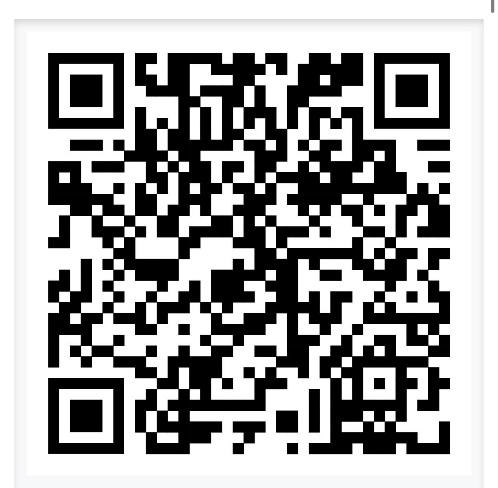 Задания для практики1.Синтаксический анализ.Замените словосочетание «душевное превосходство», построенное на основе связи согласование, синонимичным словосочетанием со связью управление. Напишите получившееся словосочетание.2. Синтаксический анализ.Замените словосочетание «приняли неохотно», построенное на основе примыкания, синонимичным словосочетанием со связью управление. Напишите получившееся словосочетание.3.Синтаксический анализ.Замените словосочетание «медный самовар», построенное на основе согласования, синонимичным словосочетанием со связью управление. Напишите получившееся словосочетание. 4. Синтаксический анализ.Замените словосочетание «ветка ели», построенное на основе управления, синонимичным словосочетанием со связью согласование. Напишите получившееся словосочетание.5. Синтаксический анализ.Замените словосочетание «солнечные лучи», построенное на основе согласования, синонимичным словосочетанием со связью управление. Напишите получившееся словосочетание.6. Синтаксический анализ.Замените словосочетание «стеклянная рамка», построенное на основе согласования, синонимичным словосочетанием со связью управление. Напишите получившееся словосочетание.7. Синтаксический анализ.Замените словосочетание «насмешливо сказала», построенное на основе примыкания, синонимичным словосочетанием со связью управление. Напишите получившееся словосочетание.8. Синтаксический анализ.Замените словосочетание «смущённо сказал», построенное на основе примыкания, синонимичным словосочетанием со связью управление. Напишите получившееся словосочетание.9. Синтаксический анализ.Замените словосочетание «стеклянная банка», построенное на основе согласования, синонимичным словосочетанием со связью управление. Напишите получившееся словосочетание.10. Синтаксический анализ.Замените словосочетание «шмелиное жужжание», построенное на основе согласования, синонимичным словосочетанием со связью управление. Напишите получившееся словосочетание.Задание 10 ОГЭ по русскому языку. Анализ содержания текстаДля того чтобы выполнить задание 10, необходимо в полной мере владеть разными видами чтения и уметь подбирать вид в соответствии с целью.Чтение – вид речевой деятельности, в результате которой мы получаем необходимую информацию, эмоции. Чтобы правильно выбирать стратегию чтения, важно понять мотив чтения. Он может быть разным : для получения информации, для общего развития, для отдыха, развлечения, наслаждения. В нашем случае мотивом является – получение информации.Виды чтенияПросмотровое чтение. Используется для составления общего впечатления  от текста, как правило при таком чтении просматривается титульный лист, оглавление, отдельные абзацы и предложения.  При помощи просмотрового чтения читающий решает, нужен ли ему текст для подробного изучения.Ознакомительное (выборочное) чтение. Текст читается целиком, но быстро. При помощи ознакомительного чтения читатель получает общее представление о проблематике текста. Воспринимается основная информация, детали опускаются. Ознакомительное чтение часто используют для выработки собственной позиции по теме/проблеме.Сканирование – быстрый просмотр текста для поиска нужного факта, слова, имени.Поисковое чтение.  Цель поискового чтения – обнаружение какой-либо информации. При обнаружении необходимой информации чтение прекращается.Изучающее чтение позволяет читателю наиболее полно понять информацию, содержащуююся в тексте. Текст читается внимательно, медленно, целиком, часто сопровождается перечитыванием отдельных отрезков. Изучающее чтение направлено на усвоение главной мысли, логики изложения, требует вникания в детали. Часто целью такого чтение - запоминание информации и ее дальнейшее использование.Быстрое чтение характеризуется высокой скоростью и высоким качеством усвоения прочитанного. Тексты, представленные для анализа в тесте ОГЭ, как правило, художественные. Анализ художественного текста представляет собой особую сложность. Необходимо учитывать приемы и средства, которые может использовать автор. Следовательно, необходимо обратить внимание на: Ирония, сарказм (злая ирония)– насмешка, которая часто строится на употреблении слов в противоположном смысле. Почему важно уметь распознавать иронию? Ответ прост: если вы будете понимать все сказанное героями буквально, то просто не поймете смысл, который вкладывают герои в слова.  Пример:   «Какая у тебя чистота везде: пыли-то, грязи-то, Боже мой!» (Илья Ильич — Захару в романе «Обломов» Гончарова, ч. I, глава 1). (Под «чистотой» подразумевается грязь).  «Молчалин! — Кто другой так мирно все уладит! Там моську вовремя погладит, Тут в пору карточку вотрет...» (Чацкий в комедии «Горе от ума» Грибоедова, д. 3). (Чацкий не хвалит Молчалина, он его высмеивает). «И всю ночь напролет жду гостей дорогих. Шевеля кандалами цепочек дверных» («Я вернулся в мой город, знакомый до слез...» Мандельштам). (герой не ждет гостей, это сарказм)Подтекст — внутренний, скрытый смысл текста. Важно улавливать не только общий смысл, но и скрытый.«Ваш шпиц, прелестный шпиц», — обращается Молчалин к Хлестовой. «Мой муж — прелестный муж», — только что говорила Наталья Дмитриевна Горич.(Синтаксическим параллелизмом этих фраз и повторением слова «прелестный» вводится вполне определенный подтекст: мужья московских дам занимают положение комнатных собачек) Горький. «Пепел. А я вот — не боюсь...  Наташа. Как же!... Храбрость...  Бубнов (свистнув). А нитки-то гнилые...  Пепел. Право не боюсь! Хоть сейчас — смерть приму! Возьмите вы нож, ударьте против сердца... умру — не охну! ...  Бубнов (протяжно). А ниточки-то гнилые...»  («На дне», д. 1).  (Подтекст этой сцены в пьесе говорит о том, что под «ниточками гнилыми» подразумевается внутренняя слабость ночлежников, неспособность их подняться со «дна»)Гипербола (чрезмерное преувеличение), литота (чрезмерное преуменьшение). Важно различать, когда герои преувеличивают или преуменьшают и не воспринимать сказанное буквально.Просторечия, жаргонизмы, диалектизмы могут многое "рассказать" о персонаже. Например, просторечие свойственно героям с низким уровнем образования, культуры, воспитания. Даже если персонаж это скрывает, речь "выдает" его. «Арихметике учит его, батюшка, один отставной сержант, Цыфиркин» (Простакова в комедии «Недоросль» Фонивизина д. I). «Господа енаралы.» (Пугачев в повести «Капитанская дочка» Пушкина) «Подай бумагу, и тогда всякое средствие будет исполнено...» (слова исправника в письме старосты в романе «Обломов» Гончарова ч. 1, глава 2). «Такой уж он Езоп, — сказал он между прочим, — всюду протестовал себя дурным человеком; поживет и с глупостью отойдет» («Отцы и дети» Тургенева, глава 5).Эзопов язык — вынужденное иносказание, используемое для того, чтобы не нарушать цензурных, этический и политических норм, существующих в обществе. В эзоповом языке часто используются другие тропы — ирония, перифраз, эвфемизм (замена неприличных или неуместных слов и выражений на более нейтральные), метафора, и т. д. Салтыков-Щедрин. «В некотором царстве, в некотором государстве жил-был помещик... И был тот помещик глупый, читал газету "Весть"...» («Дикий помещик»). Цензура могла не пропустить прямого указания на Россию, поэтому сатирик, пользуясь эзоповым языком, поясняет читателям, о каком именно «царстве-государстве» идет речь: упоминает русскую консервативную газету 1860-х годов.Тропы (метафоры, эпитеты и т.д.). Тропы также нельзя понимать буквально.Задания для практики 1. Анализ содержания текста.Какие из высказываний соответствуют содержанию текста? Укажите номера ответов.1)  Рая и Нюра Ивановы предложили руководителю студии Р. А. Варшавской собрать детей во Дворце пионеров. 2)  Рая Иванова поступила в ремесленное училище. 3)  Во время войны, в мае 1942 года, во Дворце пионеров работал только кружок рисования. 4)  Дворец пионеров был помечен на гитлеровских картах как военный объект. 5)  Летом 1942 года воспитанники Дворца пионеров выступали на военном крейсере.(1)Весной 1942 года по ленинградским улицам медленно шли две девочки  — Нюра и Рая Ивановы. (2)Впервые после долгой блокадной зимы oни отправились пешком с Петроградской стороны на Невский проспект, ко Дворцу пионеров. (3)Они обходили перевёрнутые трамваи, прятались от взрывов в подворотнях, пробирались по грудам развалин на тротуарах. (4)3имой девочки похоронили мать, умершую от голода, и остались одни в закопчённой квартире с обледеневшими стенами. (5)Чтобы согреться, сжигали мебель, одежду, книги. (6)Ослабевшую Нюру, до войны солистку знаменитого ансамбля, которым руководил Исаак Осипович Дунаевский, на санках отвезли в детский дом девушки  — бойцы отряда противовоздушной обороны. (7)Рая Иванова поступила в ремесленное училище. (8)На исходе первой блокадной зимы их разыскала руководитель студии Р. А. Варшавская. (9)Как и другие работники Дворца пионеров, она, только недавно выписанная из госпиталя, шла по сохранившимся адресам, чтобы найти своих питомцев. (10)До войны Аничков дворец был сказочным детским царством, и вот теперь он снова готовился встречать детей.(11)Из уст в уста передавалась казавшаяся невероятной весть: «Дворец пионеров ждёт нас!» (12)Об этой новости нельзя было узнать ни из газет, ни из сообщений по радио. (13)Дворец пионеров был помечен на гитлеровских картах как военный объект. (14)Как были помечены и Эрмитаж, и Русский музей.(15)Из района в район, из дома в дом передавали как пароль: «Собраться в назначенный час...», и по улицам осаждённого города двигались дети  — так начался подвиг педагогов и воспитанников ленинградского Дворца пионеров.(16)Дети, конечно, были глубоко потрясены войной. (17)Они видели, как рушатся дома от взрывов, как падают в голодном беспамятстве люди. (18)Вера Бородулина потеряла отца, Витя Панфилов пережил смерть семерых родных... (19)В каждом доме было горе. (20)Впереди было ещё почти два года блокады...(21)А в мае 1942 года во Дворце пионеров работали многочисленные кружки: танцевальные, вокальные, фортепьянные, рукоделия, рисования, художественного слова. (22)Искусство помогало детям выжить, но они ещё не знали о его подлинной силе.(23)Летом 1942 года ребят впервые пригласили на военный крейсер. (24)Они поехали на грузовой машине, захватив музыкальные инструменты и танцевальные костюмы. (25)На палубе корабля играл мелодии Чайковского Витя Панфилов, танцевала Рая Иванова, читала стихи Вера Бородулина. (26)По щекам моряков, не раз смотревших смерти в лицо, текли слёзы. (27)3навшие цену мужеству, моряки видели силу духа ленинградских школьников. (28)Крейсер готовился идти в бой, из которого вернутся не все, и в этих ребятах была сама одухотворённая надежда. (29)Прощаясь с детьми, команда построилась. (30)Ребята стали вручать подарки, которые привезли с собой. (31)Взяв матерчатый кисет из рук девочки, старшина, на груди которого было два боевых ордена, сказал: «Принимаю третью награду Родины». (32)Моряки знали цену мужеству.(По Л. Овчинниковой) ** Л. Овчинникова — современная российская писательница.2. Анализ содержания текста.Какие из высказываний соответствуют содержанию текста? Укажите номера ответов.1)  Сначала собака не стала есть предложенную женщиной булочку, потому что считала это подачкой. 2)  Прохожие жалели собаку, искали её хозяина. 3)  Собака почувствовала доброту женщины, поэтому выбрала её себе в хозяйки. 4)  Ухоженная собака ждала на улице своего хозяина. 5)  Женщина давно мечтала о собаке.(1)Метрах в пяти от огромного офисного здания на обледенелом грязном асфальте стояла на трёх ногах худая бездомная собака со слезящимися глазами и кого-то высматривала в дверях. (2)Больная нога, видимо, мёрзла, и собака, прижимая её к животу, невольно приседала.(3)Выражающим муку, загнанным взглядом она равнодушно провожала одних, заискивающе виляла хвостом перед другими, третьи бросали ей что-то вроде: «Ну что, Жучка?»  —  и её глаза загорались надеждой. (4)Но машинально заметившие её уже забывали о ней и равнодушно уходили или брезгливо отмахивались, и её слезящиеся глаза тухли, и она опять приседала, поджимая под себя больную ногу.(5)И я понял, что она никого не ждёт, а выбирает себе хозяина. (6)Бездомная жизнь, без сомнения, была ей уже невмоготу, и она выбирала хозяина. (7)Она дрожала от холода, была голодна, и глаза её, худое тело, хвост умоляли: «Ну, посмотрите на меня кто-нибудь, ну, возьмите меня кто-нибудь, а я отвечу вам такой любовью!..» (8)Но усталые люди шли дальше. (9)Бедная собака порывалась идти то за одним, то за другим, даже делала несколько шагов вслед, но тут же возвращалась.(10)Она остановила свой выбор на молодой женщине, такой же усталой. (11)Женщина скользнула взглядом по собаке и прошла мимо, но собака пошла за ней, сначала неуверенно, потом решительно и безоглядно. (12)Женщина случайно оглянулась, увидела собаку, сразу преданно завилявшую хвостом, но тут же пошла дальше. (13)Собака легла и положила голову на лапы. (14)Она уже не ласкалась униженно, она просто ждала, не сводя с женщины глаз. (15)Женщина что-то сказала ей, и собака завиляла хвостом и почти на брюхе подползла к её ногам.(16)Женщина достала из сумки булку, положила её перед собакой, но та не ела, глядела в глаза женщине: она понимала, что от неё хотят отделаться подачкой.(17)Тогда женщина опустилась на корточки и погладила её по голове, протянула ей булочку, и собака начала есть, то и дело поглядывая на женщину: она боялась, что та уйдёт. (18)Женщина всё гладила собаку и что-то тихо и печально говорила так же печально вздрагивающей животине. (19)Потом достала из сумки ливерный пирожок, положила его перед собакой и быстро, не оглядываясь, пошла.(20)Собака, оставив недоеденный пирожок, побежала за женщиной, заскулила, та растерянно остановилась.  —  (21)Ну, что мне с тобой делать?  —  почти со слезами спросила женщина.(22)Собака благоговейно смотрела на неё.(23)Женщина вынула из сумки конфету, положила перед собакой. (24)Та взяла –– просто из вежливости, чтобы не обидеть, чтобы не спугнуть своего счастья, и уже уверенней побежала за женщиной. (25)Так они и скрылись за углом.(26)Почему из сотен других собака выбрала именно эту женщину?..(По М. А. Чманову) ** Михаил Андреевич Чванов (род. в 1944 г.)  —  русский писатель, публицист, директор мемориального дома-музея С.Т. Аксакова.3. Анализ содержания текста.Какие из высказываний соответствуют содержанию текста? Укажите номера ответов.1)  Собирая щавель, ребята оказались рядом с пчельником. 2)  Васятка самостоятельно выбраться из пчельника не мог, и Ваня решил помочь маленькому мальчику. 3)  Федя и Гринька позвали на помощь пчеловода. 4)  Бабушка помазала Ване и Васятке пчелиные укусы специальной мазью. 5)  Отец считает, что мама Вани была бы рада, что у неё отзывчивый сын.(1)Гринька и Федя собрались на луг за щавелём, и Ваня пошёл с ними.– (2)Ступай, ступай, – сказала бабушка. – (3)Наберёшь щавелю – зелёные щи сварим.(4)Весело было на лугу: траву ещё не скосили, кругом далеко-далеко пестрели цветы – и красные, и синие, и белые. (5)Весь луг был в цветах.(6)Ребятишки разбрелись по лугу, широко раскинувшемуся до самого горизонта, и стали рвать щавель. (7)Всё дальше уходили они по высокой некошеной траве, по весёлым цветам.(8)Вдруг Федя сказал:– (9)Что-то здесь пчёл много!– (10)Правда, здесь пчёл много, – сказал и Ваня. – (11)Всё время гудят.– (12)Эй, ребята, – закричал издали Гринька, – поворачивай обратно! (13)Мы на пчельник забрели – вон ульи стоят!(14)Вокруг колхозного пчельника густо росли липы и акации, сквозь ветки которых были видны деревянные пчелиные домики.– (15)Ребята, отступай! – скомандовал Гринька. – (16)Только тихо, руками не махать, а то пчёлы закусают.(17)Ребятишки осторожно пошли от пчельника. (18)Они шагали тихо и руками не махали, чтобы не сердить пчёл, и совсем было ушли от пчёл, но тут Ваня услышал, что кто-то плачет. (19)Он оглянулся на товарищей, но Федя не плакал и Гринька не плакал, а плакал маленький Васятка, сын пчеловода. (20)Он забрёл на пчельник и стоял среди ульев, а пчёлы так и налетали на него.– (21)Ребята! – крикнул Ваня. – (22)Васятку пчёлы закусали!– (23)Если мы пойдём за ним на пчельник, то и нас пчёлы закусают, – ответил Гринька.– (24)Надо его отца позвать, – сказал Федя. – (25)Когда пойдём мимо их дома, его отцу скажем.(26)И оба пошли дальше, а Ваня вернулся и пошёл прямо на пчельник.– (27)Иди сюда! – крикнул он Васятке.(28)Но Васятка не слышал, он отмахивался от пчёл и кричал во весь голос. (29)Ваня подошёл к Васятке, взял его за руку и повёл с пчельника. (30)До самого дома довёл.(31)Васяткина мать выбежала на крыльцо, взяла Васятку на руки:– (32)Ах ты непослушный, зачем на пчельник ходил? (33)Вон как пчёлы искусали!(34)Посмотрела на Ваню: «Ах, батюшки, Ванёк, и тебе от пчёл досталось из-за Васятки! (35)Ты не бойся: поболит – перестанет!»– (36)Мне ничего, – сказал Ваня.(37)И пошёл домой. (38)Пока шёл, у него распухла губа, и веко распухло, и глаз закрылся.– (39)Ну и хорош! – сказала бабушка. – (40)Это кто же тебя так разукрасил?– (41)Пчёлы, – ответил Ваня.– (42)А почему же Гриньку и Федю пчёлы не тронули?– (43)Они убежали, а я Васятку вёл, – сказал Ваня. – (44)А что ж такого? (45)Поболит – перестанет.(46)Отец пришёл с поля обедать, посмотрел на Ваню и рассмеялся.– (47)Федя с Гринькой от пчёл убежали, – сказала бабушка, – а наш простофиля полез Васятку спасать. (48)Вот бы мама сейчас его увидела – что бы она сказала?(49)Ваня глядел на отца одним глазом и ждал: что сказала бы мама?(50)А отец улыбнулся и похлопал Ваню по плечу:– (51)Правильно, сынок: сам пропадай, а друга выручай. (52)И мама сказала бы: молодец у меня сынок! (53)Вот бы что она сказала!(По Л.Ф.Воронковой) ** Воронкова Любовь Фёдоровна (1906–1976) – советская писательница, автор многих детских книг и цикла исторических повестей для детей..4. Анализ содержания текста.Какие из высказываний соответствуют содержанию текста? Укажите номера ответов. 1)  Военная служба, по словам отца, была весёлой и беззаботной. 2)  В первый год жизни сына родители гадали, какая судьба его ждёт. 3)  Приходя к отцу на стрельбище в 1-й Стрелковый батальон, мальчик видел только весёлую, лёгкую и беззаботную жизнь офицеров и солдат. 4)  Представления о военной службе как о постоянном развлечении мальчик-подросток черпал из стихов и романа «Анна Каренина». 5)  По окончании реального училища герой-рассказчик выбрал карьеру военного.(1)В первый год моей жизни, в день какого-то праздника, по старому поверью, родители мои устроили гадание: они разложили крест, детскую саблю, рюмку и книжку. (2)К чему первому притронусь, то и предопределит мою судьбу. (3)Принесли меня. (4)Я тотчас потянулся к сабле, потом поиграл рюмкой, а до прочего не хотелось дотрагиваться.(5)Рассказывая мне впоследствии об этой сценке, отец смеялся: «Ну, думаю, дело плохо! (6)Будет мой сын рубакой и пьяницей!»(7)Старинное это гаданье, однако, и сбылось, и не сбылось. (8)Сабля, действительно, предрешила мою жизненную дорогу, но и от книжной премудрости я не отрёкся. (9)В четырнадцать лет увлечённо читал и писал стихи, в пятнадцать перешёл на «Анну Каренину», а в шестнадцать прочитывал и разбирал с товарищами всё подряд. (10)А пьяницей, к счастью, не стал.(11)Рассказы отца, прошедшего тернистый путь от солдата до капитана, детские игры  — всё это настраивало на определённый лад. (12)Мальчишкой я по целым часам пропадал в гимнастическом городке 1-го Стрелкового батальона, стрелял в тире пограничников. (13)Ходил версты за три на стрельбище стрелковых рот, пробирался с солдатами, считавшими пробоины, в укрытие перед мишенями. (14)Пули свистели над головами; было страшно, но очень занятно. (15)На обратном пути вместе со стрелками подтягивал солдатскую песню:(16)Греми, слава, трубойЗа Дунаем за рекой.(17)Моё страстное увлечение придавало мне вес в глазах мальчишек и вызывало их зависть...(18)Словом, прижился в военной среде, приобретя приятелей среди офицерства, а ещё более  — среди солдат.(19)Будущая офицерская жизнь представлялась мне тогда в ореоле сплошного веселья и лихости, а не в бремени трудов и забот, как это бывает в действительности.(20)По мере перехода в высшие классы свободного времени, конечно, становилось меньше, появились другие интересы, и воинские упражнения мои почти прекратились. (21)Не бросил я только гимнастики и преуспевал в «военном строе», который был введён в программу реального училища в 1889 году.(22)Во всяком случае, когда я окончил училище, хотя высокие баллы по математическим предметам сулили лёгкую возможность поступления в любое высшее техническое заведение, об этом и речи не было. (23)Я избрал военную карьеру.(24)Было ли это следствием гадания? (25)Не знаю...(По А. Деникину) ** Деникин Антон Иванович (1872—1947 гг.) — русский военачальник, политический и общественный деятель, писатель, мемуарист, публицист и военный документалист.5. Анализ содержания текста.Какие из высказываний соответствуют содержанию текста? Укажите номера ответов. 1)  Корольков не понимал сути конфликта матери и дочери. 2)  Оксане исполнилось восемнадцать лет. 3)  Мама Оксаны хотела присутствовать на дне рождения дочери. 4)  Корольков упрекнул Оксану в эгоистичном поведении. 5)  Отец понял, что должен участвовать в воспитании дочери, потому что в юности закладывается фундамент дальнейшей жизни.(1)По дому плавали запахи и крики. (2)Надежда накрывала стол и ругалась с Оксаной, которая находилась в ванной и отвечала через стену. (3)Слов не было слышно, но Корольков улавливал смысл конфликта. (4)Конфликт состоял в том, что Надежда хотела сидеть за столом вместе с молодёжью, а Оксана именно этого не хотела и приводила в пример других матерей, которые не только не сидят за столом, но даже уходят из дома. (5)Надежда кричала, что она потратила неделю на приготовление праздничного стола и всю прошлую жизнь на воспитание Оксаны и не намерена сидеть на кухне, как прислуга. (6)Корольков лежал у себя в комнате на диване и думал о том, что Оксана не умеет разговаривать с матерью, а Надежда  — с дочерью. (7)Она командует, унижая её. (8)И они зажигаются друг о друга, как спичка о коробок. (9)Корольков знал по себе: от него тоже можно чего-то добиться только лестью. (10)Лесть как бы приподнимала его возможности, и он стремился поднять себя до этого нового и приятного ему предела.(11)Отворилась дверь, и вошла Оксана в длинной новой кофте в стиле «ретро», или, как она называла, «ретрухи».– (12)Пап, ну скажи ей,  — громко пожаловалась Оксана.  — (13)Чего она мне нервы мотает?– (14)Как ты разговариваешь с матерью?  — одёрнул Корольков.– (15)Ну, пап. (16)Ну, чего она сядет с нами? (17)Я всё время буду в напряжёнке. (18)Она вечно что-нибудь ляпнет, и всем неудобно…– (19)Что значит «ляпнет»?– (20)Ну, не ляпнет. (21)Произнесёт тост за мир во всём мире. (22)Или начнёт обращать на меня внимание… (23)Или начнёт всем накладывать на тарелки, как будто голод…– (24)Довольно-таки противно тебя слушать,  — объявил Корольков.  — (25)Ты говоришь, как законченная эгоистка.– (26)Но ведь мой день рождения. (27)Мне же шестнадцать лет. (28)Почему в этот день нельзя сделать так, как я хочу?(29)Корольков посмотрел с тоской на её чистенькое новенькое личико с новенькими ярко-белыми зубами и подумал, что её перелюбили в детстве и теперь придётся жать то, что посеяли. (30)Он понимал, что нужен был дочери не тогда, когда носил её на руках и посещал в оздоровительном детском лагере. (31)А именно теперь, в шестнадцать лет, когда закладывается фундамент всей дальнейшей жизни. (32)И не амбулаторно, как говорят врачи,  — пришёл, ушёл. (33)А стационарно. (34)Каждый день. (35)Чтобы не пропустить возможных осложнений. (36)А осложнения, как он понимал, неизбежны.(37)Позвонили в дверь. (38)Оксану как ветром сдуло вместе с её неудовольствием, и через секунду послышался её голос  — тугой и звонкий, как струя, пущенная под напором. (39)С ней было всё в порядке. (40)Впереди праздник, и жизнь  — как праздник.(По В. Токаревой) ** Токарева Виктория Самойловна (род. в 1937 г.) — современный русский прозаик и сценарист.6. Анализ содержания текста.Какие из высказываний соответствуют содержанию текста? Укажите номера ответов.1)  Трифон Петрович сразу, не торгуясь, заплатил Поликарповне триста рублей. 2)  Поликарповну, как и других хозяек в деревне, охватила жажда наживы, и она решила взять нового постояльца. 3)  Вера в человека, без которой нельзя жить, – самая большая ценность на этом свете. 4)  Трифон Петрович рассказал в городе, как хорошо на даче, и люди стали приезжать в деревню и снимать жильё. 5)  Поликарповна выселила Трифона Петровича, потому что он не помогал ей по хозяйству.(1)Как-то в начале июня зашёл к Поликарповне человек и попросил сдать комнату на лето. (2)Он, не торгуясь, заплатил тридцать рублей.(3)Звали его Трифоном Петровичем. (4)Он был какой-то уютный, весёлый и простой человек, и хозяйка с первого же дня привыкла к нему, как к своему.(5)Один раз, походив около бревенчатого домика, Трифон Петрович сказал, потирая руки:– (6)Дай-ка я поправлю тебе, бабушка, крыльцо.– (7)Спасибо, родимый,  — сказала Поликарповна,  — только чуднό мне что-то: пришёл, снял комнату, даже не поторговался, а теперь ты крыльцом моим занимаешься, будто и не чужие мы люди.– (8)А что ж, Поликарповна, неужто всё только на деньги считать? (9)Я вот тебе поправлю, а ты потом вспомнишь обо мне добрым словом, вот мы, как говорится, и квиты,  — сказал он и засмеялся.– (10)Теперь, милый, такой народ пошёл, что задаром никто рукой не пошевелит. (11)О душе теперь не думают, только для брюха и живут. (12)Да смотрят, как бы что друг у дружки из рук вырвать, как бы выгоду свою не упустить.– (13)Ну, нам с тобой делить нечего,  — отвечал Трифон Петрович, улыбаясь.– (14)Прямо с тобой душа отошла,  — говорила Поликарповна,  — а то уж в людей вера пропадать стала.– (15)Вера в человека  — это самая большая вещь,  — отзывался Трифон Петрович.  — (16)Когда эта вера пропадёт, тогда жить нельзя.(17)Один раз вернулся Трифон Петрович из города весёлый и сказал:– (18)Я там в городе всем порассказал, как тут у вас хорошо: теперь хозяйки не отобьются от постояльцев, у меня рука лёгкая.(19)Начиная с воскресенья в деревню стали приезжать всё новые и новые дачники. (20)Хозяек охватила лихорадка наживы, и цены поднялись втрое, а так как народ всё ехал, то стали уж хапать без всякой совести.(21)Как-то зашла к Поликарповне соседка. (22)За разговором невзначай поинтересовалась, за сколько та сдаёт жильё, а услышав ответ, удивлённо раскрыла глаза:– (23)Да ты, бабка, спятила совсем! (24)У меня есть один, он у тебя с руками за сто оторвёт. (25)Теперь по полтораста берут, по двести!– (26)Как по двести?..  — спросила едва слышным голосом Поликарповна. (27)У неё почему-то пропал вдруг голос.  — (28)Да ведь раньше все дёшево брали…– (29)Мало что раньше! (30)Тогда народу совсем не было, а теперь от него отбоя нет. (31)Вот что я тебе скажу: из-за чужого человека ты хорошую цену упускаешь, ежели ты его не выставишь, потом ты горько пожалеешь! (32)Ну что, договариваться с новым постояльцем?(33)Старушка горестно, озабоченно смотрела в сторону, прищурив глаза, потом изменившимся голосом торопливо проговорила:– (34)Решено! (35)Договаривайся…(По П. Романову) ** Романов Пантелеймон Сергеевич (1884—1938) — русский писатель. Прозе Романова свойственны лиризм и юмор, мастерство диалога, ясный, реалистический язык.7. Анализ содержания текста.Какие из высказываний соответствуют содержанию текста? Укажите номера ответов.1)  В воскресный день Лена побывала в Зоосаде вместе с родителями. 2)  Когда папа не мог найти дочку, он обращался в милицию. 3)  В тот день, когда началась война, мама рассказчицы отсутствовала дома. 4)  Война в сознании Лены была интересной игрой, в которую девочек приглашали в исключительных случаях. 5)  Известие о наступившей войне изменило привычное течение жизни людей.(1)Солнечные лучи, легко пронзая белые занавеси, веером разлетаются по комнате.(2)Что сулит мне этот долгожданный воскресный день? (3)Может, буду помогать маме собираться на дачу. (4)На даче, в двух шагах от застеклённой веранды, висит удобный, глубокий гамак, в который так хочется поскорее залезть, что он мне снится по ночам – в виде сказочной ладьи, плывущей над сосновым лесом. (5)А ещё на даче имеется сердитый медный самовар. (6)Он кормится шишками и очень недоволен, когда их мало.(7)А может быть, сегодня пойдём гулять через Тучков мост, на Петроградскую сторону. (8)Забредём в Зоосад. (9)Вот это будет здорово! (10)Соседская Ирочка рассказывала, что там с недавних пор катают не только на пони, но и на верблюдах.(11)А может, мы поедем в большой парк на островах. (12)В парке папа берёт лодку и даёт мне немного погрести. (13)Но это – мечты. (14)А покамест я ещё лежу в своей кровати.(15)Вот скрипнула дверь. (16)Ныряю с головой под одеяло. (17)Пускай папа подумает, что я куда-то подевалась. (18)Я часто так от него прячусь, а он очень пугается и драматическим голосом взывает к несуществующей публике:– (19)Пропал ребёнок! (20)Вот несчастье! (21)Куда же он у меня подевался? (22)Надо срочно позвонить в милицию! (23)Вы случайно не видели, дорогие граждане, здесь одну противную девчонку, которая вечно пропадает? (24)Ленка, Ленка, где ты?(25)Тут я выскакиваю и ору:– (26)Не надо милицию! (27)Я нашлась!– (28)Ах, ты нашлась, – говорит папа, – вот я тебя сейчас!(29)И у нас начинается развесёлая возня, беготня по комнате и швыряние подушек до тех пор, пока мама решительно не прекращает этот шум, который может потревожить соседей.(30)Лежу, притаившись, и хихикаю под одеялом, но никто меня не ищет. (31)Делаю маленькую щёлку и оглядываю комнату одним глазом. (32)В чём дело? (33)Мама стоит подле табуретки с моими вещичками. (34)Она наклоняется, берёт платьице, перебирает его руками, а сама смотрит куда-то в сторону, в одну точку, и лицо у неё напряжённое и такое печальное, что мне становится не по себе.(35)Высвобождаюсь из-под одеяла – мама словно не видит меня.– (36)Мамуленька, видишь, я уже встала…– (37)Да, да…(38)Мама всё ещё отсутствует, её нет со мной.(39)Тихонько дотрагиваюсь до маминой руки, и вдруг она, обычно такая сдержанная, крепко-крепко, до боли, обнимает меня, прижимает к себе, будто боится, что меня могут отнять у неё, забрать, увести.(40)Приходит папа. (41)Он тоже какой-то необычный, невесёлый.– (42)Лена, – медленно говорит он, – сегодня война началась. (43)Побудь дома одна. (44)Нам с мамой надо уйти.…(45)Я встревожена. (46)Война! (47)Как это – война? (48)Что это – война? (49)От мальчишек из нашего двора я знаю, что война – самая интересная на свете игра, в которую девчонок берут только в виде исключения. (50)Все бегут, стреляют из деревянных пистолетов, рогаток, кричат «Ура!» и дерутся. (51)Но это игра… (52)А как выглядит война взаправдашняя?(По Э.Е. Фоняковой) *8. Анализ содержания текста.Какие из высказываний соответствуют содержанию текста? Укажите номера ответов.1)  Ребятня искренне интересуется рассказами Пешеходова, верит в них, задаёт много вопросов. 2)  Сыновья Пешеходова  — давние друзья мальчишек. 3)  Пешеходов любит общаться не со взрослыми, а с ребятнёй. 4)  Сыновей дедушки Пешеходова дети воспринимают как былинных героев. 5)  Сыновья Пешеходова похоронены под Сталинградом.(1)Когда в Белозерской школе пишут сочинение о войне, учителя знают: у кого-то в тетрадке обязательно появятся сыновья Пешеходова – Семён и Василий. (2)Сыновья или кинутся под танк, или окажутся в горящем Сталинграде, или спасут полковое знамя. (3)И, прочитав, к примеру, о том, что Семён и Василий первыми таранили фашистский «мессер», учителя не возмущаются и не дают волю красному карандашу. (4)Они знают, в чём дело.(5)В воскресные дни в людных местах Белозерска появляется старик с выцветшими глазами. (6)Былой цвет определить трудно, словно глаза заволокло дымом, а сквозь дым не видно цвета. (7)На старике солдатская гимнастёрка.(8)Пешеходов не задерживается среди взрослых, его лучшие приятели и слушатели – ребятня. (9)Эти засыпают вопросами, на которые он отвечает с великой охотой. (10)Более того, он ждёт этих вопросов и, отвечая на них, испытывает удивительное чувство, знакомое лишь засыхающему дереву, когда на его узловатой мёртвой ветке неожиданно зазеленеет листок.– (11)Дедушка Пешеходов, верно, что ты на войне до Берлина пешком дошёл? – спрашивает старика кто-то из маленьких собеседников.(12)И старик отвечает:– (13)Прошёл до Берлина… пешком. (14)И фамилия моя потому Пешеходов.– (15)А ты не устал?– (16)Устал. (17)Что поделаешь! (18)Идёшь, идёшь, и конца не видно. (19)Я своих сыновей так и не догнал.– (20)Они быстро шли?– (21)Быстро.– (22)Пешком?– (23)Пешком. (24)Они же у меня Пешеходовы… (25)Только сыновья моложе. (26)Ноги у них резвые. (27)Я не поспевал за ними.(28)Постепенно кружок слушателей увеличивается. (29)Приходят новички и те, кто уже много раз слушал дедушку Пешеходова. (30)Эти заранее знают его ответы, но терпеливо молчат. (31)У них со стариком как бы разыгрывается спектакль. (32)И каждый хорошо знает свою роль.– (33)Дедушка Пешеходов, – уже в который раз спрашивают ребята, – а кто в первый день войны встретил немцев под Бугом?– (34)Мои сыновья, Семён и Василий, – как бы впервые отвечает старик.– (35)А кто в Сталинграде стоял до последнего дыхания?– (36)Мои сыновья, Семён и Василий.– (37)А кто грудью упал на вражескую амбразуру?– (38)Мои сыновья…(39)И тут, как бы желая задать старику задачу, кто-нибудь обязательно спрашивает:– (40)Как же они до Берлина дошли, если грудью на амбразуру, а там пулемёт?(41)Нет, не собьёшь старика!– (42)Они поднялись с амбразуры и зашагали дальше, – невозмутимо отвечает он, и в его глазах, застеленных дымом, проступает такая непоколебимая уверенность, что никто из слушателей уже не решается усомниться в словах старого солдата.(43)А к тому времени уже готовы новые вопросы, и старик отвечает на них сдержанно и достойно.– (44)А на Курской дуге кто задержал «тигров» и «фердинандов»?– (45)Мои сыновья…– (46)А кто в Берлине Красное знамя над рейхстагом поднял?– (47)Мои сыновья…– (48)Везде поспевали?– (49)Везде. (50)Ноги у них молодые. (51)Шли, шли без отдыха, а вернуться с войны домой сил не хватило.– (52)Так и не вернулись?– (53)Так и не вернулись. (54)Спят в могиле.(55)И тогда кто-то из ребят решается спросить:– (56)Где их могила?(57)Старик распрямляется, и вечный дым, стоящий в его глазах, развеивается. (58)Он говорит:– (59)Мои сыновья спят во всех солдатских могилах. (60)По всей родной земле.(61)И оттого, что сыновья дедушки Пешеходова спят во всех братских могилах, детские горячие умы снова превращают их в былинных героев, готовых проснуться, когда пробьёт час!(По Ю. Яковлеву*)* Яковлев Юрий Яковлевич (1923–1996) – писатель и сценарист, автор книг для детей и юношества.9. Анализ содержания текста.Какие из высказываний соответствуют содержанию текста? Укажите номера ответов.1)  В новом дворе все ребята хорошо относились друг к другу.2)  Ребята постоянно принимали подарки от героя-рассказчика, ничего не давая ему взамен.3)  С ребятами у героя-рассказчика сложились натянутые отношения.4)  Герой-рассказчик разрисовывал своих бумажных голубей фломастерами.5)  Настоящий друг  — это друг не случайный, не на час.(1)Мы с мамой переехали в этот дом недавно. (2)Самое интересное здесь  — двор. (3)Он большой, зелёный, есть где играть и в мяч, и в пряталки, и в разные другие игры. (4)Ребята играли почти каждый день, особенно летом. (5)И я постепенно перезнакомился с ними, и все мы относились друг к другу по-хорошему.(6)Потом меня стали назначать судьёй в волейбольных встречах. (7)Судить никто не любил, все хотели играть, а я  — всегда пожалуйста: как не помочь друзьям?.. (8)А бывало, что на широком крыльце соседнего деревянного дома мы играли в шахматы и лото.(9)Изредка ребята приходили ко мне домой. (10)Пластинки слушали, играли моей железной дорогой, болтали о том о сём, но ни о чём серьёзном.(11)И ещё ребята любили, когда я пускал с балкона бумажных голубей. (12)Точнее говоря, это были не совсем голуби. (13)Я научился делать из бумаги птичек, похожих на летающие блюдца.(14)Совсем круглых, только со складкой посередине и с треугольным клювиком. (15)Они здорово летали, плавными широкими кругами. (16)Иногда ветер подымал их на приличную высоту и уносил со двора.(17)Ребята толпой гонялись за каждым голубком  — кто первый схватит! (18)Чтобы не было свалки, решено было заранее говорить, какого голубка я кому посылаю.(19)Дело в том, что каждого голубка я разрисовывал фломастерами. (20)На одном рисовал всякие узоры, на другом  — кораблики среди моря, на третьем  — сказочные города, на четвёртом  — цветы и бабочек. (21)И всякие космические картинки. (22)И ещё много всего  — получалось красиво и интересно.(23)Ребятам это, конечно, нравилось, но я всё равно был среди них чужим. (24)И вдруг я расхотел пускать с балкона голубков.(25)Я сделал последнего и  — сам не знаю почему  — нарисовал вечернее небо, оранжевое солнце на горизонте и дорогу, по которой идут рядом двое мальчишек.(26)Хотя нет, я знал, почему нарисовал такое. (27)Хотелось, чтобы появился друг. (28)Не случайный, не на час, когда забегает поиграть в шахматы или послушать Пола Маккартни, а настоящий...(29)Я пустил голубка с балкона, и ветер схватил и унёс его за тополя. (30)И я подумал: вот найдёт кто-нибудь, догадается, придёт ко мне...(По В. Крапивину) ** Крапивин Владислав Петрович (род. в 1938 г.) — современный писатель, журналист, автор книг о детях и для детей, в том числе фантастических.10. Анализ содержания текста.Какие из высказываний соответствуют содержанию текста? Укажите номера ответов.1)  Герою-рассказчику нравится, что все в семье его восхваляют. 2)  Сестра героя-рассказчика работает в строительном институте. 3)  Герою-рассказчику хочется, чтобы его принимали в семье таким, каков он есть на самом деле. 4)  Любовь и чрезмерная забота родителей сделали героя-рассказчика эгоистичным и чёрствым. 5)  Герой-рассказчик считает несправедливым, что родители гордятся им, а не сестрой Людмилой.(1)Меня ждали шестнадцать лет... (2)Ужасно быть поздним ребёнком! (3)Я стал драгоценным подарком, как чашка, которая, нарядная и чистая, стоит за стеклом, но из которой никогда не пьют чай. (4)Позднего ребёнка ждут не дождутся и, когда наконец дожидаются, начинают проявлять к нему такую любовь, такое внимание, что ему хочется сбежать на край света.(5)Говоря по-честному, гордостью нашей семьи должна быть сестра Людмила: она кандидат наук, работает в архитектурной мастерской. (6)А гордятся все в доме мной. (7)Это несправедливо.(8)Чтобы замаскировать эту несправедливость, отец хвалит меня как бы в шутку. (9)Даже за тройки, принесённые из школы, меня не ругают.– (10)Вот ведь способный какой, а! (11)Совсем вчера не учил уроков, у телевизора сидел, а на тройку ответил!(12)Частенько отец просит меня напомнить ему содержание кинокартины или книги, которую мы оба читали.– (13)Какая диковинная память, а!  — радостно говорит он.  — (14)Всё помнит, будто вчера читал... (15)А я вот всё позабыл, всё перепутал!(16)Мне кажется, отец просто счастлив, что он всё забывает и путает.(17)На следующий день, после того как я смазал по физиономии Костику, отец сказал:– (18)Драться, конечно, нехорошо. (19)А всё-таки смелый какой, а! (20)Ниже на две головы, а пошёл в наступление, решился! (21)Такой в огне не сгорит и в воде не утонет!(22)Вот до чего доводит любовь!(23)А мне вовсе не нравится, что дома меня все восхваляют.(24)Трудно разве ответить на тройку? (25)Или запомнить содержание книги? (26)Кретин я, что ли, какой? (27)И почему надо особенно радоваться, что я «на целых две головы» ниже Костика? (28)Хотя на самом деле всего на полголовы.(29)Отец и мама, мне кажется, очень довольны, что я невысокий. (30)Они-то ведь ждали ребёнка и хотят, чтоб я на всю жизнь им остался. (31)Но я не хочу!(32)Как-то я услышал по радио, что, если в семье несколько детей, нехорошо одного из них выделять. (33)Я сказал об этом родителям.– (34)Другой бы гордился, что его выделяют, а этот думает о сестре. (35)Какой добрый, а!  — воскликнул отец.– (36)3начит, любовь и забота не сделали тебя эгоистом,  — заключила мама.  — (37)Мы очень рады.(38)Вот вам и всё! (39)Они очень рады. (40)А я?(По А. Алексину) ** Алексин Анатолий Георгиевич (род. в 1924 г.) — писатель, драматург. Его произведения, такие как «Мой брат играет на кларнете», «Действующие лица и исполнители», «Третий в пятом ряду» и другие, повествуют главным образом о мире юности.Задание 11 ОГЭ по русскому языку. Анализ средств выразительностиАлгоритм выполнения задания 11 ОГЭ1. Внимательно прочитайте задание, выделив для себя, какое именно средство выразительности необходимо найти.
2. Для выполнения задания 11 достаточно знать следующие термины: метафора, олицетворение, эпитет, гипербола, сравнительный оборот, сравнение, фразеологизм, литота.
3. Не путайте метафору, сравнение и сравнительный оборот:

Метафора – скрытое сравнение, потому не содержит ни союзов, ни лексических средств выражения сравнения.
Сравнение может быть выражено несколькими способами (не только при помощи союзов) Об этом читайте ниже.
Сравнительный оборот – разновидность сравнения, в котором словами-подсказками будут союзы КАК, СЛОВНО, БУДТО, КАК БУДТО, ЧЕМ и др.4. Особую сложность представляет нахождение фразеологизмов. Чтобы найти фразеологизм, важно знать:
А) фразеологизм  часто можно заменить одним словом.
Вешать лапшу на уши = обманывать.
Б) фразеологизм – это словосочетание. Если его разделить на отдельные слова, то его значение теряется.
Например, фразеологизм "бить баклуши" = лениться, но по отдельности слово «бить» - значит нанести удар , а «баклуша» = обрубок древесины.
В) некоторые фразеологизмы настолько часто употребляются в речи, что мы перестали обращать на них внимание, потому такие выражения как «играть роль», «иметь в виду», «от всего сердца», «не покладая рук», «от мала до велика», «плыть по течению» «сгорать от нетерпения» мы не воспринимаем как фразеологизмы, однако их тоже нужно научиться замечать в тексте.
Г) к фразеологизмам не относятся предложно-падежные сочетания вроде «под мышкой», «с кондачка»

5. Отличайте эпитет от обычного прилагательного, причастия.
Стальной утюг: «стальной» – обычное определение, которое обозначает материал, из которого изготовлен утюг. «Стальной» взгляд: «стальной» – (эпитет) яркое, образное определение, которое употребляется в переносном смысле.
6. В зависимости от искомого средства выразительности можно подобрать стратегию анализа предложений.Например, вам необходимо найти эпитет. Вы знаете, что эпитет – это образное определение. Само толкование термина подсказывает, что проверить необходимо каждое определение в предложении.Если нужно найти метафору или фразеологизм, то анализируйте словосочетания в предложении.Если ищете сравнение или сравнительный оборот, смотрите на внешние признаки: союзы, ищите слова «похож, подобен» или существительное в форме Т.п. и др.Средства выразительности: теорияМЕТАФОРА – скрытое сравнение, основанное на переносе признаков одного явления на другое по принципу сходства. «...Да и не умели еще чужим умом набивать пустую голову» (Стародум в комедии «Недоросль», д. 3, Форнивизин ).«Куда ланит девались розы. 
Улыбка уст и блеск очей?
Все опалили, выжгли слезы 
Горячей влагою своей»
(«О, как убийственно мы любим...», Тютчев).

«...За Кремлем горит заря туманная...» («Песня про... купца Калашникова», Лермонтов).

«...Душа моя высохла» (Любовь Андреевна в комедии «Вишневый сад»,д. 2, Чехов. ).

«Ведь, если звезды зажигают — значит это кому-нибудь нужно?.. Значит — кто-то называет эти плевочки жемчужиной?» («Послушайте!»).

«Ветром успокоения потянуло на меня от этих названий» («Матренин двор», Солженицын).

«..Дыша духами и туманами. 
Она садится у окна.
И веют древними поверьями 
Ее упругие шелка...» («Незнакомка», Блок).
РАЗВЕРНУТАЯ МЕТАФОРА – ряд взаимосвязанных метафор, в котором предыдущая метафора вызывает следующую.Фет. «Одним толчком согнать ладью живую С наглаженных отливами песков, Одной волной подняться в жизнь иную. Учуять ветр с цветущих берегов...»

Гончаров. «...Он тихо и постепенно укладывался в простой и широкий гроб остального своего существования, сделанный собственными руками, как старцы пустынные, которые, отворотясь от жизни, копают себе могилу» («Обломов», ч. 4, глава 9).

Чехов. «Люблю, люблю... Это камень на моей шее, я иду с ним на дно, но я люблю этот камень и жить без него не могу» (Любовь Андреевна в комедии «Вишневый сад», д. 3).

Вы скажете, что нравственность от этого не выигрывает? Извините. Довольно людей кормили сластями; у них от этого испортился желудок: нужны горькие лекарства, едкие истины... Будет и того, что болезнь указана, а как ее излечить — это уж Бог знает!» («Герой нашего времени», предисловие).
«СУХАЯ» МЕТАФОРА – оборот, который изначально был метафорой, но утратил свою образность.Примеры: ножки стола, нос корабля, хвостик петрушки, часы идут, мысли разбегаются, спор разгорелсяОЛИЦЕТВОРЕНИЕ – перенос свойств живых существ на неодушевленные предметы и явления.ЭПИТЕТ – яркое, образное определение, которое несет особую эмоциональную и смысловую нагрузку. Чаще всего эпитет бывает выражен прилагательным.Тютчев. «...И льется чистая лазурь На отдыхающее поле...» («Есть в осени первоначальной...»).

Есенин. Волки грозные с тощих полей» («Русь»).

«Взгляд его — непродолжительный, но проницательный и тяжелый, оставлял по себе неприятное впечатление нескромного вопроса и мог бы казаться дерзким, если бы не был столь равнодушно спокоен» (психологический портрет Печорина в романе «Герой нашего времени», глава «Максим Максимыч»).

«...И первый бешеный скачок
Мне страшной смертию грозил.
М. Лермонтов «Мцыри»

Лермонтов. «И снился мне сияющий огнями вечерний пир в родимой стороне.

«И долго еще определено мне чудной властью идти рука об руку с моими странными героями, озирать всю громадно-несущуюся жизнь, озирать ее сквозь видимый миру смех и незримые, неведомые ему слезы!» («Мертвые души», глава 7).

По низменному берегу, На Волге, травы рослые, Веселая косьба» («Кому на Руси жить хорошо», ч. 2, «Последыш», глава 1).
ГИПЕРБОЛА – чрезмерное преувеличение качеств, признаков, свойств.Он, видно, так и родился на свет уже совершенно готовым, в вицмундире и с лысиной на голове» («Шинель»).

«Индейкам и курам не было числа....» («Мертвые души», глава 3). 

Некрасов. «Пусть увеличит во сто крат мои вины людская злоба...» («О Муза! я у двери гроба...»).

Островский. «Я с ума сойду от радости...» (Борис в драме «Гроза», д. 3, сцена 2).

Гончаров. «...Барину видна была только одна необъятная бакенбарда, из которой так и ждешь, что вылетят две-три птицы» («Обломов», ч. 1, глава 2

Есенин. «Потому, что я с севера, что ли, Что луна там огромней в сто раз...» («Шаганэ ты моя, Шаганэ!..»).

«Это труднее, чем взять тысячу тысяч Бастилий» («Облако в штанах»).

Грибоедов. «А в те поры все важны! В сорок пуд...» (Фамусов в комедии «Горе от ума», д. 2). Пуд — старая русская мера веса, равная 16,38 кг. Фамусов употребляет гиперболу: конечно, вельможи, даже и в Екатерининскую эпоху, не могли весить 650 кг.
ЛИТОТА – чрезмерное преуменьшение качеств, признаков, свойств.Генералы даже слов никаких не знали, кроме: «Примите уверение в совершенном моем почтении и преданности» («Повесть о том, как один мужик двух генералов прокормил»),
«Сократил он их так, что некуда носа высунуть...» («Дикий помещик»),
Лев Толстой. «Он оглянулся на пруд, с которого неслись крики и хохот... Все это голое, белое человеческое мясо с хохотом и гиком барахталось в этой грязной луже, как караси, набитые в лейку» (о князе Андрее Болконском в романе-эпопее «Война и мир», т. 3. ч. 2, глава 5).
«...Ни звука русского, ни русского лица Не встретил...» (Чацкий о французике из Бордо, д. 3).
СРАВНЕНИЕ – сопоставление нескольких предметов или явлений по принципу сходства.Сравнение может быть выражено:

1) Сравнительным оборотом – сравнение, выраженное при помощи союзов как, точно, словно, будто, как будто и т. д. «...Я сам, как зверь, был чужд людей И полз, и прятался, как змей» («Мцыри»). «Белогрудый твердыми, как поручни автобуса, и столь же холодными пальцами, ничего более не говоря, сжат Аннушкино горло так, что совершенно прекратил всякий доступ воздуха в ее грудь» («Мастер и Маргарита», глава «Извлечение Мастера»). «...Висит человек снаружи дома, в ящике на веревке, и стену краской мажет, или по крыше словно муха ходит — это он самый я и есть! — отвечал мужик» («Повесть о том, как один мужик двух генералов прокормил»). «Еще военный все-таки кажет из себя, а как наденет фрачишку — ну точно муха с подрезанными крыльями» (Городничий в комедии «Ревизор»)
2) Лексически (при помощи слов «похож, подобен, похожий, подобный, походит, напоминает, наподобие, вроде и др.)
«Кричим — подумаешь, что сотни голосов'...» (Репетилов в комедии «Горе от ума», д. 4). «Ныне злобно, Врагам наследственным подобно, Как в страшном, непонятном сне, Они друг другу в тишине Готовят гибель хладнокровно...» («Евгений Онегин», глава 6). «Подвал, похожий на пещеру» (ремарка в начале пьесы «На дне»).

3) Существительным в творительном падеже:  «Зелеными облаками и неправильными трепетолистными куполами лежалина небесном горизонте соединенные вершины разросшихся на свободе дерев» («Мертвые души», глава 6). Камчатским медведем без льдины Где не ужиться (и не тешусь!). Где унижаться — мне едино» («Тоска по родине! Давно...»).
Шолохов. «Въехали хищниками, так в голубую зимнюю ночь появляются около жилья волки...» («Тихий Дон», кн. I, ч. 3, глава 5).

4) Сравнительной степенью прилагательного или наречия: «Этот черпак для него сейчас дороже воли, дороже жизни всей прежней и всей будущей» («Один день Ивана Денисовича»). «...И мы сплелись, как пара змей, Обнявшись крепче двух друзей, Упали разом...» («Мцыри»). «...Мертвец (Лик мрачнее ночи)...» («Светлана»), «...Перенестись туда, где ливень Еще шумней чернил и слез» («Февраль. Достать чернил и плакать!..»).
ФРАЗЕОЛОГИЗМ – устойчивое неделимое словосочетание.«Обломов был не в своей тарелке...» («Обломов», ч. 2, глава 11). «Я чаю, небо с овчинку показалось...» (Пугачев — Гриневу в повести «Капитанская дочка», глава «Незваный гость»). «Двери вдруг заляскали, будто у гостиницы не попадает зуб на зуб» («Облако в штанах»),
Это был человек старого закала, не разделявший новейших воззрений» (слуга Петр в романе «Отцы и дети», глава 2). «Впрочем, он был в душе добрый человек, хорош с товарищами, услужлив, но генеральский чин совершенно сбил его с толку» (о значительном лице в повести «Шинель»). Видеолекция по 11 заданию ОГЭ.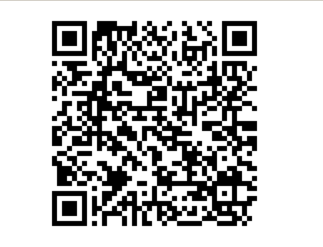 Задания для практики1.Анализ средств выразительности.Укажите варианты ответов, в которых средством выразительности речи является олицетворение.1)  Не любил за то, что опадали листья и «реже солнышко блистало», а больше всего за то, что осенью часто дожди не пускали его на улицу. 2)  А она, заметив, что Толя обернулся, спряталась за углом старого двухэтажного дома. 3)  Но вот наступило такое утро, когда все окна были в извилистых водяных дорожках, а дождь заколачивал и заколачивал что-то в крышу… 4)  Она стояла, держа в руках сложенный зонтик, не обращая внимания на дождь, который стекал с плаща, и медленно водила глазами по окнам школы: мама, наверно, хотела угадать, в каком классе сидит её Толя. 5)  Он приподнялся и вдруг замер на цыпочках: за окном он неожиданно увидел маму.(1)Толя осени не любил. (2)Не любил за то, что опадали листья и «реже солнышко блистало», а больше всего за то, что осенью часто дожди не пускали его на улицу.(3)Но вот наступило такое утро, когда все окна были в извилистых водяных дорожках, а дождь заколачивал и заколачивал что-то в крышу... (4)Но мама не удерживала Толю дома, а даже поторапливала. (5)И Толя почувствовал, что теперь он совсем большой: папа тоже ходил на работув любую погоду!(6)Мама вынула из шкафа зонтик и белый плащ, который Толя тайком надевал вместо халата, когда они с ребятами играли в докторов.– (7)Ты куда?  — удивился Толя.– (8)Тебя провожу.– (9)Меня... провожать? (10)Что ты?(11)Мама вздохнула и положила приготовленные вещи обратно в шкаф.(12)Толе очень нравилось бежать в школу под дождём. (13)Один раз он обернулся и вдруг на другой стороне улицы увидел маму. (14)На улице было много плащей и зонтиков, но маму он узнал сразу. (15)А она, заметив, что Толя обернулся, спряталась за углом старого двухэтажного дома.(16)«Прячется!»  — сердито подумал Толя. (17)И побежал ещё быстрей, чтоб мама не вздумала догонять его.(18)Возле самой школы он обернулся ещё раз, но мамы уже не было.(19)«Вернулась»,  — с облегчением подумал он.(20)На торжественной линейке ученики строились по классам. (21)Молодая учительница проворно смахивала с лица мокрые прядки волос и кричала:– (22)Первый «В»! (23)Первый «В»!(24)Толя знал, что первый «В»  — это он. (25)Учительница повела ребят на четвёртый этаж.(26)Ещё дома Толя решил, что ни за что не сядет за парту с девчонкой. (27)Но учительница, словно шутя, спросила его:  — (28)Ты, наверное, хочешь сесть с Черновой, да?(29)И Толе показалось, будто он и правда всегда мечтал сидеть рядом с Черновой.(30)Учительница раскрыла журнал и начала перекличку. (31)После переклички она сказала:– (32)Орлов, прикрой, пожалуйста, окно.(33)Толя сразу вскочил и подошёл к окну, но дотянуться до ручки ему было нелегко. (34)Он приподнялся и вдруг замер на цыпочках: за окном он неожиданно увидел маму. (35)Она стояла, держа в руках сложенный зонтик, не обращая внимания на дождь, который стекал с плаща, и медленно водила глазами по окнам школы: мама, наверно, хотела угадать, в каком классе сидит её Толя.(36)И тут он не смог рассердиться. (37)Наоборот, ему захотелось высунуться на улицу, помахать маме и громко, чтобы не заглушил дождь, крикнуть: (38)«Не волнуйся! (39)Не волнуйся, мамочка... (40)Всё хорошо!» (41)Но крикнуть он не мог, потому что на уроке кричать не полагается.(По А. Алексину) ** Алексин Анатолий Георгиевич (род. в 1924 г.) — писатель, драматург. Его произведения, такие как «Мой брат играет на кларнете», «Действующие лица и исполнители», «Третий в пятом ряду» и др., повествуют главным образом о мире юности.2. Анализ средств выразительности.Укажите варианты ответов, в которых средством выразительности речи является метафора.1)  Весной 1942 года по ленинградским улицам медленно шли две девочки  — Нюра и Рая Ивановы. 2)  Дворец пионеров был помечен на гитлеровских картах как военный объект. 3)  В каждый дом ворвалось горе. 4)  До войны Аничков дворец был сказочным детским царством, и вот теперь он снова готовился встречать детей. 5)  Впереди было ещё почти два года блокады...(1)Весной 1942 года по ленинградским улицам медленно шли две девочки  — Нюра и Рая Ивановы. (2)Впервые после долгой блокадной зимы oни отправились пешком с Петроградской стороны на Невский проспект, ко Дворцу пионеров. (3)Они обходили перевёрнутые трамваи, прятались от взрывов в подворотнях, пробирались по грудам развалин на тротуарах. (4)3имой девочки похоронили мать, умершую от голода, и остались одни в закопчённой квартире с обледеневшими стенами. (5)Чтобы согреться, сжигали мебель, одежду, книги. (6)Ослабевшую Нюру, до войны солистку знаменитого ансамбля, которым руководил Исаак Осипович Дунаевский, на санках отвезли в детский дом девушки  — бойцы отряда противовоздушной обороны. (7)Рая Иванова поступила в ремесленное училище. (8)На исходе первой блокадной зимы их разыскала руководитель студии Р. А. Варшавская. (9)Как и другие работники Дворца пионеров, она, только недавно выписанная из госпиталя, шла по сохранившимся адресам, чтобы найти своих питомцев. (10)До войны Аничков дворец был сказочным детским царством, и вот теперь он снова готовился встречать детей.(11)Из уст в уста передавалась казавшаяся невероятной весть: «Дворец пионеров ждёт нас!» (12)Об этой новости нельзя было узнать ни из газет, ни из сообщений по радио. (13)Дворец пионеров был помечен на гитлеровских картах как военный объект. (14)Как были помечены и Эрмитаж, и Русский музей.(15)Из района в район, из дома в дом передавали как пароль: «Собраться в назначенный час...», и по улицам осаждённого города двигались дети  — так начался подвиг педагогов и воспитанников ленинградского Дворца пионеров.(16)Дети, конечно, были глубоко потрясены войной. (17)Они видели, как рушатся дома от взрывов, как падают в голодном беспамятстве люди. (18)Вера Бородулина потеряла отца, Витя Панфилов пережил смерть семерых родных... (19)В каждом доме было горе. (20)Впереди было ещё почти два года блокады...(21)А в мае 1942 года во Дворце пионеров работали многочисленные кружки: танцевальные, вокальные, фортепьянные, рукоделия, рисования, художественного слова. (22)Искусство помогало детям выжить, но они ещё не знали о его подлинной силе. (23)Летом 1942 года ребят впервые пригласили на военный крейсер. (24)Они поехали на грузовой машине, захватив музыкальные инструменты и танцевальные костюмы. (25)На палубе корабля играл мелодии Чайковского Витя Панфилов, танцевала Рая Иванова, читала стихи Вера Бородулина. (26)По щекам моряков, не раз смотревших смерти в лицо, текли слёзы. (27)3навшие цену мужеству, моряки видели силу духа ленинградских школьников. (28)Крейсер готовился идти в бой, из которого вернутся не все, и в этих ребятах была сама одухотворённая надежда. (29)Прощаясь с детьми, команда построилась. (30)Ребята стали вручать подарки, которые привезли с собой. (31)Взяв матерчатый кисет из рук девочки, старшина, на груди которого было два боевых ордена, сказал: «Принимаю третью награду Родины». (32)Моряки знали цену мужеству.(По Л. Овчинниковой) ** Л. Овчинникова — современная российская писательница.3. Анализ средств выразительности.Укажите варианты ответов, в которых средством выразительности речи является метафора.1)  Собака благоговейно смотрела на неё. 2)  Та взяла  — просто из вежливости, чтобы не обидеть, чтобы не спугнуть своего счастья, и уже уверенней побежала за женщиной. Так они и скрылись за углом. 3)  Женщина скользнула взглядом по собаке и прошла мимо, но собака пошла за ней, сначала неуверенно, потом решительно и безоглядно. 4)  Бездомная жизнь, без сомнения, была ей уже невмоготу, и она выбирала хозяина. 5)  Бедная собака порывалась идти то за одним, то за другим, даже делала несколько шагов вслед, но тут же возвращалась.(1)Метрах в пяти от огромного офисного здания на обледенелом грязном асфальте стояла на трёх ногах худая бездомная собака со слезящимися глазами и кого-то высматривала в дверях. (2)Больная нога, видимо, мёрзла, и собака, прижимая её к животу, невольно приседала.(3)Выражающим муку, загнанным взглядом она равнодушно провожала одних, заискивающе виляла хвостом перед другими, третьи бросали ей что-то вроде: «Ну что, Жучка?»  —  и её глаза загорались надеждой. (4)Но машинально заметившие её уже забывали о ней и равнодушно уходили или брезгливо отмахивались, и её слезящиеся глаза тухли, и она опять приседала, поджимая под себя больную ногу.(5)И я понял, что она никого не ждёт, а выбирает себе хозяина. (6)Бездомная жизнь, без сомнения, была ей уже невмоготу, и она выбирала хозяина. (7)Она дрожала от холода, была голодна, и глаза её, худое тело, хвост умоляли: «Ну, посмотрите на меня кто-нибудь, ну, возьмите меня кто-нибудь, а я отвечу вам такой любовью!..» (8)Но усталые люди шли дальше. (9)Бедная собака порывалась идти то за одним, то за другим, даже делала несколько шагов вслед, но тут же возвращалась.(10)Она остановила свой выбор на молодой женщине, такой же усталой. (11)Женщина скользнула взглядом по собаке и прошла мимо, но собака пошла за ней, сначала неуверенно, потом решительно и безоглядно. (12)Женщина случайно оглянулась, увидела собаку, сразу преданно завилявшую хвостом, но тут же пошла дальше. (13)Собака легла и положила голову на лапы. (14)Она уже не ласкалась униженно, она просто ждала, не сводя с женщины глаз. (15)Женщина что-то сказала ей, и собака завиляла хвостом и почти на брюхе подползла к её ногам.(16)Женщина достала из сумки булку, положила её перед собакой, но та не ела, глядела в глаза женщине: она понимала, что от неё хотят отделаться подачкой.(17)Тогда женщина опустилась на корточки и погладила её по голове, протянула ей булочку, и собака начала есть, то и дело поглядывая на женщину: она боялась, что та уйдёт. (18)Женщина всё гладила собаку и что-то тихо и печально говорила так же печально вздрагивающей животине. (19)Потом достала из сумки ливерный пирожок, положила его перед собакой и быстро, не оглядываясь, пошла.(20)Собака, оставив недоеденный пирожок, побежала за женщиной, заскулила, та растерянно остановилась.  —  (21)Ну, что мне с тобой делать?  —  почти со слезами спросила женщина.(22)Собака благоговейно смотрела на неё.(23)Женщина вынула из сумки конфету, положила перед собакой. (24)Та взяла –– просто из вежливости, чтобы не обидеть, чтобы не спугнуть своего счастья, и уже уверенней побежала за женщиной. (25)Так они и скрылись за углом.(26)Почему из сотен других собака выбрала именно эту женщину?..(По М. А. Чманову) ** Михаил Андреевич Чванов (род. в 1944 г.)  —  русский писатель, публицист, директор мемориального дома-музея С.Т. Аксакова.4. Анализ средств выразительности.Укажите варианты ответов, в которых средством выразительности речи является фразеологизм.1)  А Веня  — это ещё хуже: Веня, племя, бремя, семя… Кошмар какой-то! 2)  Одноклассники часто говорили ему обидные слова, но Венька в общем-то не обижался. 3)  — Вот что значит – друзья!  — сказал Пашка во весь голос и слегка качнул загипсованной рукой. 4)  — Ну, дают!  — разозлился Пашка.  — Венька, скажи Антуану, что всё обойдётся: заберут они своё заявление как миленькие! 5)  Винт здорово обрадовался Веньке и долго представлял его ребятам в палате...(1)Веньке здорово не повезло с именем  — Вениамин! (2)И на имя-то не похоже! (3)Прямо лекарство какое-то, вроде антигриппина. (4)Или вот цветок ещё есть такой  — бальзамин. (5)А Веня  — это ещё хуже: Веня, племя, бремя, семя… (6)Кошмар какой-то! (7)Мама дома иногда называет его ещё и Веником. (8)Венька всегда зажмуривается, когда это слышит. (9)Но не станешь же объяснять маме, что это его раздражает и звук этого «Веника» для него всё равно что скрежет железа по стеклу.(10)Одноклассники часто говорили ему обидные слова, но Венька в общем-то не обижался. (11)Он просто был не таким, как все, был особенным…(12)Пашки Винтуева в школе не было больше месяца. (13)Учительница Кира Геннадьевна уговаривала одноклассников сходить к Пашке в больницу или хотя бы написать ему записки, но все отказались самым решительным образом. (14)Венька не мог даже предположить, что ещё кого-то в классе не любят так же, как его самого.(15)Очень хорошо зная, как тяжело быть одному, Венька решил съездить к Пашке самостоятельно.(16)В школьном буфете Венька купил пару булочек с клюквенной начинкой. (17)Ради такого случая можно даже пожертвовать папиной ручкой. (18)Кто ещё Винту такую принесёт?(19)Винт здорово обрадовался Веньке и долго представлял его ребятам в палате:  — (20)Глядите! (21)Это Венька… из моего класса! (22)Друг!(23)Венька никогда не был другом Винта. (24)Друг  — это такое, что не у каждого бывает. (25)Ладно, пусть ребята в палате думают, что у Винта друг Венька.(26)Венька протянул Винту пакетик с двумя булочками и папиной ручкой:– (27)Это тебе передача… от класса…– (28)Вот что значит  — друзья!  — сказал Пашка громко и слегка качнул загипсованной рукой.– (29)Антуана поставят на учёт в детскую комнату милиции.– (30)За что?  — испугался Пашка.– (31)Как это за что? (32)За твою руку.– (33)Не может быть… я же сам виноват…  — Пашка выглядел растерянным.(34)Венька удивился, что Винт, оказывается, всё правильно понимает, и пояснил:  — (35)Твои родители на него заявление в милицию написали.  — (36)Ну, дают!  — разозлился Пашка.  — (37)Венька, скажи Антуану, что всё обойдётся: заберут они своё заявление как миленькие!(38)Через неделю Винт пришёл в школу. (39)Хотя никто не хотел писать ему записок в больницу, но возвращению его в класс все обрадовались.(40)Ребята разглядывали Пашкину руку с уважением и некоторым смущением. (41)Перед самым уроком Винт подошёл к Веньке и попросил:  — (42)А можно я с тобой сяду?(43)Венька тут же собрал разбросанные по парте учебники и тетради. (44)Со второго класса с ним никто не садился после того, как он подрался со Славкой Никоненко. (45)Пашка сел рядом  — Венька боялся даже дышать. (46)Он решил, что этот день стал самым счастливым за последние шесть лет его жизни.(По С. А. Лубенец) ** Лубенец Светлана Анатольевна — современная детская писательница из Петербурга, пишет книги о подростках, о взаимоотношениях между ними, школьные истории самых обыкновенных и не совсем обычных ребят. Её серии «Только для девчонок», «Только для мальчишек», «Чёрный котёнок» пользуются большим спросом у читателей.5. Анализ средств выразительности.Укажите варианты ответов, в которых средством выразительности речи является эпитет.1)  — Да, тяжёлое ваше дело. 2)  — Он летел стрелой. 3)  Всё равно я разгадаю твои тайны и овладею твоей силой! 4)  Девочка засмеялась и побежала с Димкой догонять нетерпеливых мальчишек. 5)  Палило солнце, искрилось море, и было тихо-тихо.– (1)Пойдём на Чатыр-Даг, – сказал первый мальчик.– (2)Скучно, – сказала девочка. – (3)Мы там недавно были.– (4)Давайте искать сердолики, – сказал второй мальчик.– (5)Жарко, – ответила девочка. – (6)Солнце слепит глаза, и ничего не видно.(7)Они сидели поджав ноги. (8)Мальчики спиной ко мне – я видел их тоненькие шеи, а девочка – лицом. (9)У неё было обветренное, загорелое лицо, исцарапанные ноги и мокрые волосы. (10)Ребята только что вылезли из моря.– (11)Что, не можете договориться, как провести время? – спросил я.(12)Они посмотрели на меня, и девочка сказала:– (13)Каждый день придумывают одно и то же. (14)Скучно…– (15)А она ничего не придумывает, а только скучает, – сказал первый мальчик.– (16)Да, тяжёлое ваше дело.(17)Они вздохнули. (18)Палило солнце, искрилось море, и было тихо-тихо.– (19)А знаете что, – сказал я, – вы по очереди на один день или на неделю выбирайте себе вожака, и в этот день, что он придумает, то вы и будете делать. (20)Только обязательно.– (21)Интересно. (22)А кто будет первым вожаком? – спросила девочка.– (23)Ну кто? (24)Кто-нибудь из вас троих.– (25)Нас не трое, – сказал второй мальчик. – (26)Нас четверо. (27)Сейчас ещё Димка придёт.– (28)Димка у нас странный, – сказала девочка.– (29)Чем же он у вас странный?(30)Она засмеялась:– (31)Он иногда заплывает вон на ту скалу в море и поёт песни из кинофильмов или читает стихи.– (32)А однажды он устроил там обсерваторию, – сказал первый мальчик. (33)Всю ночь глядел в какую-то трубу: хотел увидеть космический корабль.– (34)А я слышал, – сказал второй мальчик, – как он разговаривал с морем. (35)Иду я. (36)Тихо. (37)И вдруг слышу: «Молчишь, не отвечаешь? (38)Всё равно я разгадаю твои тайны и овладею твоей силой! (39)Иногда ты мне кажешься очень хитрым. (40)А иногда добрым, когда я лежу на твоём берегу и ты шепчешь мне, какие можно построить морские электростанции, используя твои подводные течения». (41)Смотрю – никого. (42)Один Димка на берегу и орёт все эти слова. (43)Я ему говорю: «Димка, с кем ты разговариваешь?» (44)А он посмотрел на меня и отвечает: «С морем».– (45)С морем? – удивился я.– (46)Ну да. (47)Оно ведь живое.(48)И в это время появился сам Димка. (49)Он летел стрелой. (50)Лицо у него маленькое, волосы кудрявые и спутанные ветром.(51)Ребята повернулись в его сторону.– (52)Я видел, я, кажется, видел гремучую змею! – сказал Димка. – (53)Она ползла, тихо пошёптывая, и я слышал её шипение. (54)Я хотел её тут же убить, чтобы добыть яд для лекарств. (55)Но потом я подумал, что вам тоже будет интересно посмотреть на живую змею. (56)И я примчался за вами.(57)Мальчишки тут же вскочили.– (58)А она нас не укусит? – спросила девочка.– (59)Трусиха! – сказал первый мальчик.– (60)Девчонка! – поддержал его второй. – (61)Пошли, Димка, без неё.– (62)Что ты, – сказал Димка девочке и тихо добавил: – Эта змея  —обыкновенный уж. (63)Про гремучую я придумал для интереса. (64)И убивать мы её не будем. (65)Ужи – безвредные змеи.(66)Девочка засмеялась и побежала с Димкой догонять нетерпеливых мальчишек.(67)Так я и не успел сказать ребятам, что самым лучшим вожаком для них будет Димка. (68)Он научит их всех мечтать…(По В. Железникову*)* Железников Владимир Карпович (1925–2015) – детский писатель, киносценарист, лауреат литературных премий.6. Анализ средств выразительности.Укажите варианты ответов, в которых средством выразительности речи является фразеологизм.1)  В третью военную осень после уроков Анна Николаевна не отпустила нас по домам, а раздала узкие полоски бумаги, на которых под жирной фиолетовой печатью  — всё честь по чести!  — было написано, что такой-то или такая-то действительно учится во втором классе девятой начальной школы. 2)  Детское ликование не остановить. Да и не нужно его останавливать, потому что это ведь стихия. 3)  — Теперь вы понимаете свою ответственность?  — спросила она уже обыкновенным, спокойным голосом. 4)  Выходило, что книжки читать будем мы и терять, если доведётся, тоже будем их мы, а вот мамам ни много ни мало придётся страдать из-за этого, будто им и так не достаётся. 5)  Но мы жили, как живут люди всегда, только с детства знали: там-то и там-то есть строгая черта, и Анна Николаевна просто предупреждала об этой черте.(1)В третью военную осень после уроков Анна Николаевна не отпустила нас по домам, а раздала узкие полоски бумаги, на которых под жирной фиолетовой печатью  — всё честь по чести!  — было написано, что такой-то или такая-то действительно учится во втором классе девятой начальной школы.– (2)Вот! (3)С этой! (4)Справкой!  — разделяя слова, делая между ними паузы и, таким образом, не просто объясняя, а внушая, вдалбливая нам правило, которое требовалось запомнить, Анна Николаевна разъясняла и остальное.  — (5)И письменным! (6)Поручительством! (7)Мамы! (8)Вы! (9)Пойдёте! (10)В детскую! (11)Библиотеку! (12)И запишетесь!(13)Детское ликование не остановить. (14)Да и не нужно его останавливать, потому что это ведь стихия. (15)Поэтому наша мудрая Анна Николаевна только улыбнулась, когда мы заорали на радостях, заколготились в своих партах, как в коробах, отошла в сторону, прислонилась к тёплой печке, прикрыла глаза и сложила руки калачиком.(16)Теперь самое время объяснить, отчего уж мы так возрадовались. (17)Дело в том, что все мы давно уже научились читать  — соответственно возрасту, конечно же, запросто разделывались с тонкими, ещё довоенными, клееными-переклеенными книжечками, которые давала в классе Анна Николаевна, но вот в библиотеку нас не пускали, в библиотеку записывали почему-то лишь со второго класса. (18)А кому в детстве не хочется быть постарше? (19)Человек, который посещает библиотеку,  — самостоятельный человек, и библиотека  — заметный признак этой самостоятельности.(20)Постепенно мы утихли, угомонились, и Анна Николаевна снова стала объяснять.– (21)В письменном! (22)Поручительстве! (23)Мама должна написать! (24)Что в случае! (25)Потери! (26)Книг! (27)Она! (28)Возместит! (29)Утрату! (30)В десятикратном! (31)Размере!– (32)Теперь вы понимаете свою ответственность?  — спросила она уже обыкновенным, спокойным голосом.(33)Можно было и не спрашивать. (34)Без всякого сомнения, штраф за потерянную книжку в десятикратном размере выглядел чудовищным наказанием. (35)Выходило, что книжки читать будем мы и терять, если доведётся, тоже будем их мы, а вот мамам придётся страдать из-за этого, будто мало им и так достаётся.(36)Да, мы росли в строгости военной поры. (37)Но мы жили, как живут люди всегда, только с детства знали: там-то и там-то есть строгая черта, и Анна Николаевна просто предупреждала об этой черте. (38)Внушала нам, второклассникам, важную истину, согласно которой и мал и стар зависимы друг от дружки, и коли ты забудешь об этом, забудешь о том, что книжку надо беречь, и потеряешь по рассеянности или ещё по какой другой, пусть даже уважительной причине, то маме твоей придётся отвечать за тебя, плакать, собирать по рублю деньги в десятикратном размере.(39)Повздыхав, зарубив себе на носу жестокий размер ответственности и ещё одно правило, по которому мама должна прийти сама вместе с тобой, захватив при этом паспорт, мы вылетели на волю, снова ликуя и толкаясь.(По А. А. Лиханову) ** Лиханов Альберт Анатольевич (род. в 1935 г.) — писатель, журналист, председатель Российского детского фонда. Особое внимание в своих произведениях писатель уделяет роли семьи и школы в воспитании ребёнка, в формировании его характера.7. Укажите варианты ответов, в которых средством выразительности речи является эпитет.1)  Двухэтажный деревянный дом, в котором я прожила первые десять лет своей жизни. 2)  Деревья стояли стеклянные от мороза, и нежный голубоватый печной дым поднимался из труб. 3)  Один, впрочем, раз её не оказалось, и я уже приготовилась зарыдать, но сразу же успокоилась: дед никуда не ушёл. 4)  Ровно в час гулянье закончилось, и, взявшись за руки, мы с дедом пошли домой. 5)  Стряхнув снег с массивной лавочки с ажурными, утопающими в сугробе лапами, он твёрдо уселся на неё, поднял воротник и замер наподобие статуи.(1)Закрываю глаза и вижу мой переулок. (2)Первый Тружеников. (3)Двухэтажный деревянный дом, в котором я прожила первые десять лет своей жизни. (4)Никогда не вижу его летом, только зимой. (5)Чувствую запах снега, слизываю его со своей пёстрой варежки.(6)Последней дошкольной зимой меня отдали в «группу» – так называли детей, которые по утрам гуляли в сквере с «интеллигентной» воспитательницей. (7)«Группа» показалась идеальным способом победить мою застенчивость.(8)Дед привёл меня в сквер как полагалось: к десяти. (9)Воспитательница, худенькая дама из «бывших», сказала, что я похожа на Мальвину, а саму её зовут Вера Григорьевна.(10)Убедившись, что дети «интеллигентные», а уж про Веру Григорьевну и говорить нечего, дед двинулся по направлению к главной аллее, ведущей из сквера на улицу (мы гуляли на маленькой, боковой!).(11)Я зарыдала и бросилась его догонять. (12)Вера Григорьевна бросилась за мной, интеллигентные дети побросали свои лопатки и бросились за Верой Григорьевной.(13)Я первая добежала до деда и, ослепнув от горя, уткнулась в карман его тяжёлого добротного пальто.(14)Дед сдался: звук моих рыданий, без сомнения, действовал безотказно.(15)Стряхнув снег с массивной лавочки с ажурными, утопающими в сугробе лапами, он твёрдо уселся на неё, поднял воротник и замер наподобие статуи.(16)Мы с Верой Григорьевной и растерянными детьми вернулись на свою боковую аллею. (17)Я успокоилась: широкая спина с поднятым каракулевым воротником была на расстоянии десяти метров от моих глаз.(18)Водить хоровод вокруг огромного дуплистого дуба и лепить из снега «куличики», стараясь, чтобы они были не хуже, чем у остальных детей, оказалось гораздо веселее, чем гулять за руку с бабушкой, как я делала до этого. (19)Каждые десять минут я отрывалась от своего веселья и проверяла, на месте ли неподвижная спина, слегка занесённая медленным снегом. (20)Спина была тут и не двигалась. (21)Один, впрочем, раз её не оказалось, и я уже приготовилась зарыдать, но сразу же и успокоилась: дед никуда не ушёл.(22)Окоченев, он подпрыгивал рядом с лавочкой и растирал ладонями побелевшие щеки.(23)Ровно в час гулянье закончилось, и, взявшись за руки, мы с дедом пошли домой.(24)Деревья стояли стеклянные от мороза, и нежный голубоватый печной дым поднимался из труб.– (25)Не замёрзла? – спросил меня дед.(26)Я отрицательно покачала головой. (27)Новые впечатления переполняли меня.(28)Зима была долгой, холодной и снежной. (29)Каждое утро с десяти до часу я гуляла в «группе», а дед сидел на лавочке с ажурными, утопающими в снегу лапами.(30)Откуда же мне, шестилетней, было знать, что значит сидеть неподвижно и мёрзнуть во имя любви?(По И. Муравьёвой)** Муравьёва Ирина Лазаревна – современная писательница, лауреат литературных премий.8. Анализ средств выразительности.Укажите варианты ответов, в которых средством выразительности речи является метафора.1)  В воскресные дни в людных местах Белозерска появляется старик с выцветшими глазами. 2)  — Прошёл до Берлина… Пешком. И фамилия моя потому Пешеходов. 3)  А к тому времени уже готовы новые вопросы, и старик отвечает на них сдержанно и достойно. 4)  Старик распрямляется, и вечный дым, стоящий в его глазах, развеивается. 5)  Так и не вернулись. Спят в могиле.(1)Когда в Белозерской школе пишут сочинение о войне, учителя знают: у кого-то в тетрадке обязательно появятся сыновья Пешеходова – Семён и Василий. (2)Сыновья или кинутся под танк, или окажутся в горящем Сталинграде, или спасут полковое знамя. (3)И, прочитав, к примеру, о том, что Семён и Василий первыми таранили фашистский «мессер», учителя не возмущаются и не дают волю красному карандашу. (4)Они знают, в чём дело.(5)В воскресные дни в людных местах Белозерска появляется старик с выцветшими глазами. (6)Былой цвет определить трудно, словно глаза заволокло дымом, а сквозь дым не видно цвета. (7)На старике солдатская гимнастёрка.(8)Пешеходов не задерживается среди взрослых, его лучшие приятели и слушатели – ребятня. (9)Эти засыпают вопросами, на которые он отвечает с великой охотой. (10)Более того, он ждёт этих вопросов и, отвечая на них, испытывает удивительное чувство, знакомое лишь засыхающему дереву, когда на его узловатой мёртвой ветке неожиданно зазеленеет листок.– (11)Дедушка Пешеходов, верно, что ты на войне до Берлина пешком дошёл? – спрашивает старика кто-то из маленьких собеседников.(12)И старик отвечает:– (13)Прошёл до Берлина… пешком. (14)И фамилия моя потому Пешеходов.– (15)А ты не устал?– (16)Устал. (17)Что поделаешь! (18)Идёшь, идёшь, и конца не видно. (19)Я своих сыновей так и не догнал.– (20)Они быстро шли?– (21)Быстро.– (22)Пешком?– (23)Пешком. (24)Они же у меня Пешеходовы… (25)Только сыновья моложе. (26)Ноги у них резвые. (27)Я не поспевал за ними.(28)Постепенно кружок слушателей увеличивается. (29)Приходят новички и те, кто уже много раз слушал дедушку Пешеходова. (30)Эти заранее знают его ответы, но терпеливо молчат. (31)У них со стариком как бы разыгрывается спектакль. (32)И каждый хорошо знает свою роль.– (33)Дедушка Пешеходов, – уже в который раз спрашивают ребята, – а кто в первый день войны встретил немцев под Бугом?– (34)Мои сыновья, Семён и Василий, – как бы впервые отвечает старик.– (35)А кто в Сталинграде стоял до последнего дыхания?– (36)Мои сыновья, Семён и Василий.– (37)А кто грудью упал на вражескую амбразуру?– (38)Мои сыновья…(39)И тут, как бы желая задать старику задачу, кто-нибудь обязательно спрашивает:– (40)Как же они до Берлина дошли, если грудью на амбразуру, а там пулемёт?(41)Нет, не собьёшь старика!– (42)Они поднялись с амбразуры и зашагали дальше, – невозмутимо отвечает он, и в его глазах, застеленных дымом, проступает такая непоколебимая уверенность, что никто из слушателей уже не решается усомниться в словах старого солдата.(43)А к тому времени уже готовы новые вопросы, и старик отвечает на них сдержанно и достойно.– (44)А на Курской дуге кто задержал «тигров» и «фердинандов»?– (45)Мои сыновья…– (46)А кто в Берлине Красное знамя над рейхстагом поднял?– (47)Мои сыновья…– (48)Везде поспевали?– (49)Везде. (50)Ноги у них молодые. (51)Шли, шли без отдыха, а вернуться с войны домой сил не хватило.– (52)Так и не вернулись?– (53)Так и не вернулись. (54)Спят в могиле.(55)И тогда кто-то из ребят решается спросить:– (56)Где их могила?(57)Старик распрямляется, и вечный дым, стоящий в его глазах, развеивается. (58)Он говорит:– (59)Мои сыновья спят во всех солдатских могилах. (60)По всей родной земле.(61)И оттого, что сыновья дедушки Пешеходова спят во всех братских могилах, детские горячие умы снова превращают их в былинных героев, готовых проснуться, когда пробьёт час.(По Ю. Яковлеву*)* Яковлев Юрий Яковлевич (1923–1996) – писатель и сценарист, автор книг для детей и юношества.9. Анализ средств выразительности.Укажите варианты ответов, в которых средством выразительности речи является фразеологизм.1)  На даче, в двух шагах от застеклённой веранды, висит удобный, глубокий гамак, в который так хочется поскорее залезть, что он мне снится по ночам  — в виде сказочной ладьи, плывущей над сосновым лесом. 2)  А ещё на даче имеется сердитый медный самовар. Он кормится шишками и очень недоволен, когда их мало. 3)  И у нас начинается развесёлая возня, беготня по комнате и швыряние подушек до тех пор, пока мама решительно не прекращает этот шум, который может потревожить соседей. 4)  Я часто так от него прячусь, а он очень пугается и драматическим голосом взывает к несуществующей публике… 5)  Она наклоняется, берёт платьице, перебирает его руками, а сама смотрит куда-то в сторону, в одну точку, и лицо у нее напряжённое и печальное, что мне становится не по себе.(1)Солнечные лучи, легко пронзая белые занавеси, веером разлетаются по комнате.(2)Что сулит мне этот долгожданный воскресный день? (3)Может, буду помогать маме собираться на дачу. (4)На даче, в двух шагах от застеклённой веранды, висит удобный, глубокий гамак, в который так хочется поскорее залезть, что он мне снится по ночам – в виде сказочной ладьи, плывущей над сосновым лесом. (5)А ещё на даче имеется сердитый медный самовар. (6)Он кормится шишками и очень недоволен, когда их мало.(7)А может быть, сегодня пойдём гулять через Тучков мост, на Петроградскую сторону. (8)Забредём в Зоосад. (9)Вот это будет здорово! (10)Соседская Ирочка рассказывала, что там с недавних пор катают не только на пони, но и на верблюдах.(11)А может, мы поедем в большой парк на островах. (12)В парке папа берёт лодку и даёт мне немного погрести. (13)Но это – мечты. (14)А покамест я ещё лежу в своей кровати.(15)Вот скрипнула дверь. (16)Ныряю с головой под одеяло. (17)Пускай папа подумает, что я куда-то подевалась. (18)Я часто так от него прячусь, а он очень пугается и драматическим голосом взывает к несуществующей публике:– (19)Пропал ребёнок! (20)Вот несчастье! (21)Куда же он у меня подевался? (22)Надо срочно позвонить в милицию! (23)Вы случайно не видели, дорогие граждане, здесь одну противную девчонку, которая вечно пропадает? (24)Ленка, Ленка, где ты?(25)Тут я выскакиваю и ору:– (26)Не надо милицию! (27)Я нашлась!– (28)Ах, ты нашлась, – говорит папа, – вот я тебя сейчас!(29)И у нас начинается развесёлая возня, беготня по комнате и швыряние подушек до тех пор, пока мама решительно не прекращает этот шум, который может потревожить соседей.(30)Лежу, притаившись, и хихикаю под одеялом, но никто меня не ищет. (31)Делаю маленькую щёлку и оглядываю комнату одним глазом. (32)В чём дело? (33)Мама стоит подле табуретки с моими вещичками. (34)Она наклоняется, берёт платьице, перебирает его руками, а сама смотрит куда-то в сторону, в одну точку, и лицо у неё напряжённое и такое печальное, что мне становится не по себе.(35)Высвобождаюсь из-под одеяла – мама словно не видит меня.– (36)Мамуленька, видишь, я уже встала…– (37)Да, да…(38)Мама всё ещё отсутствует, её нет со мной.(39)Тихонько дотрагиваюсь до маминой руки, и вдруг она, обычно такая сдержанная, крепко-крепко, до боли, обнимает меня, прижимает к себе, будто боится, что меня могут отнять у неё, забрать, увести.(40)Приходит папа. (41)Он тоже какой-то необычный, невесёлый.– (42)Лена, – медленно говорит он, – сегодня война началась. (43)Побудь дома одна. (44)Нам с мамой надо уйти.…(45)Я встревожена. (46)Война! (47)Как это – война? (48)Что это – война? (49)От мальчишек из нашего двора я знаю, что война – самая интересная на свете игра, в которую девчонок берут только в виде исключения. (50)Все бегут, стреляют из деревянных пистолетов, рогаток, кричат «Ура!» и дерутся. (51)Но это игра… (52)А как выглядит война взаправдашняя?(По Э.Е. Фоняковой) ** Фонякова Элла Ефремовна (род. в 1934 г.) – петербургская писательница, чьи произведения посвящены ленинградской блокаде, с которой совпало детство автора..10. Анализ средств выразительности.Укажите варианты ответов, в которых средством выразительности речи является метафора.1)  На столе в комнатушке лежали драные-передраные книги, и мне надлежало, пользуясь клеем, пачкой папиросной бумаги, газетами и цветными карандашами, склеивать рваные страницы, прикреплять к серединке оторванные, укреплять корешок и обложку, а потом обёртывать книгу газетой, на которую следовало приклеить кусок чистой бумаги с красиво, печатными буквами, написанными названием и фамилией автора. 2)  А я улыбался и въявь, и в своём воображении и, как маленький Филипок, утирал мокрый от волнения лоб большой шапкой, нарисованной на картинке. 3)  Или я представлял себя Гаврошем и свистел, издеваясь над солдатами, на самом верху баррикады. 4)  Потом я ехал в родной город и оказывался здесь, в библиотечном закутке, и от меня ещё пахло порохом парижских сражений. 5)  Сочиняя исправленные сюжеты, я замирал, глаза мои, наверное, останавливались, потому что, если фантазия накатывала на меня при свидетелях, я перехватывал их удивлённые взгляды,  — одним словом, воображая, я не только оказывался в другой жизни, но ещё и уходил из этой.(1)На столе в комнатушке лежали драные-передраные книги, и мне надлежало, пользуясь клеем, пачкой папиросной бумаги, газетами и цветными карандашами, склеивать рваные страницы, прикреплять к серединке оторванные, укреплять корешок и обложку, а потом обёртывать книгу газетой, на которую следовало приклеить кусок чистой бумаги с красиво, печатными буквами, написанными названием и фамилией автора.(2)«Одетую» мной книгу Житкова «Что я видел» Татьяна Львовна признала образцовой, и я, уединившись в библиотечных кулисах, множил, вдохновлённый похвалой, свои образцы.(3)Благоговейная тишина, запахи книг оказывали на меня магическое действие. (4)На моём счету числилось пока что ничтожно мало прочитанного, зато всякий раз именно в этой тишине книжные герои оживали в моём воображении! (5)Не дома, где мне никто не мешал, не в школе, где всегда в изобилии приходят посторонние мысли, не по дороге домой или из дома, когда у всякого человека есть множество способов подумать о разных разностях, а вот именно здесь, в тишине закутка, ярко и зримо представали передо мной расцвеченные, ожившие сцены, и я превращался в самых неожиданных героев.(6)Кем я только не был!(7)И Филипком из рассказа графа Льва Толстого, правда, я при этом замечательно и с выражением умел читать, и, когда учитель в рассказе предлагал мне открыть букварь, я шпарил все слова подряд, без ошибок, приводя в недоумение и ребят в классе, и учителя, и, наверное, самого графа, потому что весь его рассказ по моей воле поразительно менялся. (8)А я улыбался и въявь, и в своём воображении и, как маленький Филипок, утирал мокрый от волнения лоб большой шапкой, нарисованной на картинке.(9)Я представлял себя и царевичем, сыном Гвидона, и менял действие сказки Пушкина, потому как поступал, на мой взгляд, разумнее: тяпнув в нос или щёку сватью и бабу Бабариху, я прилетал к отцу, оборачивался самим собой и объяснял неразумному, хоть и доброму, Гвидону, что к чему в этой затянувшейся истории.(10)Или я представлял себя Гаврошем и свистел, издеваясь над солдатами, на самом верху баррикады. (11)Я отбивал чечётку на каком-то старом табурете, показывал нос врагам, а пули жужжали рядом, и ни одна из них не задевала меня, и меня не убивали, как Гавроша, я отступал вместе с последними коммунарами, прятался в проходных дворах. (12)Потом я ехал в родной город и оказывался здесь, в библиотечном закутке, и от меня ещё пахло порохом парижских сражений.(13)Сочиняя исправленные сюжеты, я замирал, глаза мои, наверное, останавливались, потому что, если фантазия накатывала на меня при свидетелях, я перехватывал их удивлённые взгляды,  — одним словом, воображая, я не только оказывался в другой жизни, но ещё и уходил из этой.(По А. А. Лиханову)** Лиханов Альберт Анатольевич (род. в 1935 г.) — писатель, журналист, председатель Российского детского фонда. Особое внимание в своих произведениях писатель уделяет роли семьи и школы в воспитании ребёнка, в формировании его характера.Задание 12 ОГЭ по русскому языку. Лексический анализ.Задание 12 может содержать:СинонимыАнтонимыЛексическое значение словаФразеологизмыПросторечные и разговорные словаУстаревшие словаТеорияСино́нимы — это слова одной части речи или словосочетания с полным или частичным совпадением значения.Синонимы служат для повышения выразительности речи, позволяют избегать её однообразия. Примеры синонимов: кавалерия — конница, смелый — храбрый, идти — шагать. В широком смысле, в роли синонимов могут выступать элементы других уровней языка: фразеологизмы, морфемы, синтаксические конструкции.Анто́нимы — это слова одной части речи, различные по звучанию и написанию, имеющие прямо противоположные лексические значения, например: «правда» — «ложь», «добрый» — «злой», «говорить» — «молчать».Лекси́ческое значе́ние слова — предметно-понятийное содержание слова, обобщённо отражающее знание о предмете.Лексическое значение может быть объяснено:описательно, характеристикой отличительных признаков предмета, действия, явления;через однокоренное слово;подбором синонимов.Фразеологизм — устойчивое сочетание слов, которое имеет постоянное звучание и значение. В речи употребляется как готовая единица.Часто грамматическое значение фразеологизмов не отвечает нормам современного языка.Примерами таких выражений в русском языке будут: «остаться с носом», «бить баклуши», «дать сдачи», «валять дурака», «точка зрения», «без царя в голове», «душа в душу», «шито белыми нитками».Просторечные слова — это слова, находящиеся за пределами литературного языка или на его периферии, но не ограниченные в своем употреблении ни территорией (в отличие от диалектизмов), ни рамками социальных групп (в отличие от жаргонизмов).Разговорные слова используются в непринужденном, неформальном общении, поэтому им присуща определенная сниженность. Ср.: старец (высок.) — старик (нейтр.) — старикашка (разг., сниж.).Устаревшие слова - которое в современной речи заменено синонимом. Строгая формулировка в лингвистике — лексема или грамматическая форма, которые в процессе развития языка заменились другими, но продолжают использоваться как стилистически маркированные, например, в поэтической речи для создания высокого стиля. Следует отличать от историзмов — слов, обозначающих полностью вышедшие из употребления предметы.аз — яве́дать — знатьвельми́ — очень, весьмавечо́р — вчера вечеромвы́я — шеяВидеолекция по 12 заданию ОГЭ.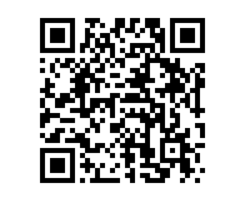 Задания для практики1. Лексический анализ.Замените книжное слово «питомцы» из предложения 9 стилистически нейтральным синонимом. Напишите этот синоним.(1)Весной 1942 года по ленинградским улицам медленно шли две девочки  — Нюра и Рая Ивановы. (2)Впервые после долгой блокадной зимы oни отправились пешком с Петроградской стороны на Невский проспект, ко Дворцу пионеров. (3)Они обходили перевёрнутые трамваи, прятались от взрывов в подворотнях, пробирались по грудам развалин на тротуарах. (4)3имой девочки похоронили мать, умершую от голода, и остались одни в закопчённой квартире с обледеневшими стенами. (5)Чтобы согреться, сжигали мебель, одежду, книги. (6)Ослабевшую Нюру, до войны солистку знаменитого ансамбля, которым руководил Исаак Осипович Дунаевский, на санках отвезли в детский дом девушки  — бойцы отряда противовоздушной обороны. (7)Рая Иванова поступила в ремесленное училище. (8)На исходе первой блокадной зимы их разыскала руководитель студии Р. А. Варшавская. (9)Как и другие работники Дворца пионеров, она, только недавно выписанная из госпиталя, шла по сохранившимся адресам, чтобы найти своих питомцев. (10)До войны Аничков дворец был сказочным детским царством, и вот теперь он снова готовился встречать детей.(11)Из уст в уста передавалась казавшаяся невероятной весть: «Дворец пионеров ждёт нас!» (12)Об этой новости нельзя было узнать ни из газет, ни из сообщений по радио. (13)Дворец пионеров был помечен на гитлеровских картах как военный объект. (14)Как были помечены и Эрмитаж, и Русский музей.(15)Из района в район, из дома в дом передавали как пароль: «Собраться в назначенный час...», и по улицам осаждённого города двигались дети  — так начался подвиг педагогов и воспитанников ленинградского Дворца пионеров.(16)Дети, конечно, были глубоко потрясены войной. (17)Они видели, как рушатся дома от взрывов, как падают в голодном беспамятстве люди. (18)Вера Бородулина потеряла отца, Витя Панфилов пережил смерть семерых родных... (19)В каждом доме было горе. (20)Впереди было ещё почти два года блокады...(21)А в мае 1942 года во Дворце пионеров работали многочисленные кружки: танцевальные, вокальные, фортепьянные, рукоделия, рисования, художественного слова. (22)Искусство помогало детям выжить, но они ещё не знали о его подлинной силе.(23)Летом 1942 года ребят впервые пригласили на военный крейсер. (24)Они поехали на грузовой машине, захватив музыкальные инструменты и танцевальные костюмы. (25)На палубе корабля играл мелодии Чайковского Витя Панфилов, танцевала Рая Иванова, читала стихи Вера Бородулина. (26)По щекам моряков, не раз смотревших смерти в лицо, текли слёзы. (27)3навшие цену мужеству, моряки видели силу духа ленинградских школьников. (28)Крейсер готовился идти в бой, из которого вернутся не все, и в этих ребятах была сама одухотворённая надежда. (29)Прощаясь с детьми, команда построилась. (30)Ребята стали вручать подарки, которые привезли с собой. (31)Взяв матерчатый кисет из рук девочки, старшина, на груди которого было два боевых ордена, сказал: «Принимаю третью награду Родины». (32)Моряки знали цену мужеству.(По Л. Овчинниковой) ** Л. Овчинникова — современная российская писательница.2. Лексический анализ.В предложениях 12–16 найдите фразеологизм. Выпишите этот фразеологизм.(1)Метрах в пяти от огромного офисного здания на обледенелом грязном асфальте стояла на трёх ногах худая бездомная собака со слезящимися глазами и кого-то высматривала в дверях. (2)Больная нога, видимо, мёрзла, и собака, прижимая её к животу, невольно приседала.(3)Выражающим муку, загнанным взглядом она равнодушно провожала одних, заискивающе виляла хвостом перед другими, третьи бросали ей что-то вроде: «Ну что, Жучка?»  —  и её глаза загорались надеждой. (4)Но машинально заметившие её уже забывали о ней и равнодушно уходили или брезгливо отмахивались, и её слезящиеся глаза тухли, и она опять приседала, поджимая под себя больную ногу.(5)И я понял, что она никого не ждёт, а выбирает себе хозяина. (6)Бездомная жизнь, без сомнения, была ей уже невмоготу, и она выбирала хозяина. (7)Она дрожала от холода, была голодна, и глаза её, худое тело, хвост умоляли: «Ну, посмотрите на меня кто-нибудь, ну, возьмите меня кто-нибудь, а я отвечу вам такой любовью!..» (8)Но усталые люди шли дальше. (9)Бедная собака порывалась идти то за одним, то за другим, даже делала несколько шагов вслед, но тут же возвращалась.(10)Она остановила свой выбор на молодой женщине, такой же усталой. (11)Женщина скользнула взглядом по собаке и прошла мимо, но собака пошла за ней, сначала неуверенно, потом решительно и безоглядно. (12)Женщина случайно оглянулась, увидела собаку, сразу преданно завилявшую хвостом, но тут же пошла дальше. (13)Собака легла и положила голову на лапы. (14)Она уже не ласкалась униженно, она просто ждала, не сводя с женщины глаз. (15)Женщина что-то сказала ей, и собака завиляла хвостом и почти на брюхе подползла к её ногам.(16)Женщина достала из сумки булку, положила её перед собакой, но та не ела, глядела в глаза женщине: она понимала, что от неё хотят отделаться подачкой.(17)Тогда женщина опустилась на корточки и погладила её по голове, протянула ей булочку, и собака начала есть, то и дело поглядывая на женщину: она боялась, что та уйдёт. (18)Женщина всё гладила собаку и что-то тихо и печально говорила так же печально вздрагивающей животине. (19)Потом достала из сумки ливерный пирожок, положила его перед собакой и быстро, не оглядываясь, пошла.(20)Собака, оставив недоеденный пирожок, побежала за женщиной, заскулила, та растерянно остановилась.  —  (21)Ну, что мне с тобой делать?  —  почти со слезами спросила женщина.(22)Собака благоговейно смотрела на неё.(23)Женщина вынула из сумки конфету, положила перед собакой. (24)Та взяла –– просто из вежливости, чтобы не обидеть, чтобы не спугнуть своего счастья, и уже уверенней побежала за женщиной. (25)Так они и скрылись за углом.(26)Почему из сотен других собака выбрала именно эту женщину?..(По М. А. Чманову) ** Михаил Андреевич Чванов (род. в 1944 г.)  —  русский писатель, публицист, директор мемориального дома-музея С.Т. Аксакова.3. Лексический анализ.В предложениях 3–9 найдите устаревшее слово. Выпишите это слово.(1)Сколько маленький Коля помнил себя в войну, он всегда был голодным. (2)Черноволосый, взъерошенный, с проступающими рёбрышками, он был похож на маленького исхудалого волчонка, и его ввалившиеся глаза постоянно искали добычу.(3)Когда война подходила к концу, мать посеяла на огороде полоску пшеницы. (4)Собрав первый урожай, бабушка на радостях испекла два коржа величиной с подсолнух. (5)Коржи были пахучие, румяные. (6)Они светились, как два маленьких посоленных солнца.(7)Мальчик сидел перед столом, ждал, когда ж его угостят, и вдыхал в себя тёплый дух испечённого хлеба. (8)Наконец бабушка подошла к нему и сказала:– (9)Отведай, внучок, моего коржа.(10)Корочка обжигала губы, соль пощипывала язык, ноздри раздувались, боясь упустить толику вкусного запаха. (11)Корж таялс неудержимой силой, и вскоре его не стало...(12)Коля тяжело вздохнул. (13)А второй корж, румяный, целёхонький, лежал на столе и призывно улыбался всей своей рожицей.– (14)Отнеси этот корж деду, – сказала бабушка.(15)Дед был очень старым и жил на пасеке. (16)Домой он приходил в те редкие дни, когда на огороде топили прокопчённую, покосившуюся баньку.(17)Дед сидел перед пчелиным водопоем – перед желобком, по которому текла вода. (18)Пчёлы облепили желобок и пили, опуская хоботки в прохладную воду. (19)Дед подставлял руку, и вода стекала ему в ладонь. (20)Он пил эту сладковатую пчелиную воду.(21)Дед не стал есть гостинец, а отнёс его в шалаш. (22)До чего же он жадный, этот дед! (23)Совсем, видно, одичал со своими пчёлами. (24)Он специально спрятал корж, чтобы не делиться и потом спокойно жевать его, макая в липкий гречишный мёд.(25)Коля собрался уходить. (26)В последнюю минуту, когда дед протянул котомку с грязным бельём, Коля чуть не попросил у деда кусочек коржа, но сумел побороть минутную слабость.(27)Он шёл не спеша, размахивая котомкой, и думал о том, что, когда кончится война, в доме будет много хлеба и он будет есть коржи утром, в обед и вечером.(28)Дома он сунул бабушке котомку и буркнул:– (29)Дед велел простирнуть!(30)Бабушка молча принялась выкладывать на лавку дедушкино бельишко. (31)На дне котомки оказалась чистая тряпица, завязанная узлом, в которой лежал корж. (32)Она ничего не сказала и положила нежданный гостинец перед внуком.(33)Радостный огонёк вспыхнул в его глазах. (34)Он проглотил слюну, предвкушая угощение, и протянул руку к коржу. (35)Но какое-то незнакомое чувство удержало его руку. (36)Это чувство оказалось сильнее голода, важнее хлеба.(37)Коля сполз со скамейки и пошёл прочь... (38)Но через некоторое время он вернулся, взял со стола остывший корж, аккуратно завернул его в чистую тряпицу и положил в дедушкин сундук, где лежали старые сапоги, мешок с самосадом и штык, привезённый с прошлой войны.(По Ю.Я. Яковлеву) ** Яковлев Юрий Яковлевич (1923–1996) – советский писатель и сценарист, автор книг для подростков и юношества, сценариев игровых и анимационных фильмов.4. Лексический анализ.Замените просторечное слово «смазал» в предложении 17 стилистически нейтральным синонимом. Напишите этот синоним.(1)Меня ждали шестнадцать лет... (2)Ужасно быть поздним ребёнком! (3)Я стал драгоценным подарком, как чашка, которая, нарядная и чистая, стоит за стеклом, но из которой никогда не пьют чай. (4)Позднего ребёнка ждут не дождутся и, когда наконец дожидаются, начинают проявлять к нему такую любовь, такое внимание, что ему хочется сбежать на край света.(5)Говоря по-честному, гордостью нашей семьи должна быть сестра Людмила: она кандидат наук, работает в архитектурной мастерской. (6)А гордятся все в доме мной. (7)Это несправедливо.(8)Чтобы замаскировать эту несправедливость, отец хвалит меня как бы в шутку. (9)Даже за тройки, принесённые из школы, меня не ругают.– (10)Вот ведь способный какой, а! (11)Совсем вчера не учил уроков, у телевизора сидел, а на тройку ответил!(12)Частенько отец просит меня напомнить ему содержание кинокартины или книги, которую мы оба читали.– (13)Какая диковинная память, а!  — радостно говорит он.  — (14)Всё помнит, будто вчера читал... (15)А я вот всё позабыл, всё перепутал!(16)Мне кажется, отец просто счастлив, что он всё забывает и путает.(17)На следующий день, после того как я смазал по физиономии Костику, отец сказал:– (18)Драться, конечно, нехорошо. (19)А всё-таки смелый какой, а! (20)Ниже на две головы, а пошёл в наступление, решился! (21)Такой в огне не сгорит и в воде не утонет!(22)Вот до чего доводит любовь!(23)А мне вовсе не нравится, что дома меня все восхваляют.(24)Трудно разве ответить на тройку? (25)Или запомнить содержание книги? (26)Кретин я, что ли, какой? (27)И почему надо особенно радоваться, что я «на целых две головы» ниже Костика? (28)Хотя на самом деле всего на полголовы.(29)Отец и мама, мне кажется, очень довольны, что я невысокий. (30)Они-то ведь ждали ребёнка и хотят, чтоб я на всю жизнь им остался. (31)Но я не хочу!(32)Как-то я услышал по радио, что, если в семье несколько детей, нехорошо одного из них выделять. (33)Я сказал об этом родителям.– (34)Другой бы гордился, что его выделяют, а этот думает о сестре. (35)Какой добрый, а!  — воскликнул отец.– (36)3начит, любовь и забота не сделали тебя эгоистом,  — заключила мама.  — (37)Мы очень рады.(38)Вот вам и всё! (39)Они очень рады. (40)А я?(По А. Алексину) ** Алексин Анатолий Георгиевич (род. в 1924 г.) — писатель, драматург. Его произведения, такие как «Мой брат играет на кларнете», «Действующие лица и исполнители», «Третий в пятом ряду» и другие, повествуют главным образом о мире юности.5. Лексический анализЗамените книжное слово «отречься» в предложении 8 стилистически нейтральным синонимом. Напишите этот синоним.(1)В первый год моей жизни, в день какого-то праздника, по старому поверью, родители мои устроили гадание: они разложили крест, детскую саблю, рюмку и книжку. (2)К чему первому притронусь, то и предопределит мою судьбу. (3)Принесли меня. (4)Я тотчас потянулся к сабле, потом поиграл рюмкой, а до прочего не хотелось дотрагиваться.(5)Рассказывая мне впоследствии об этой сценке, отец смеялся: «Ну, думаю, дело плохо! (6)Будет мой сын рубакой и пьяницей!»(7)Старинное это гаданье, однако, и сбылось, и не сбылось. (8)Сабля, действительно, предрешила мою жизненную дорогу, но и от книжной премудрости я не отрёкся. (9)В четырнадцать лет увлечённо читал и писал стихи, в пятнадцать перешёл на «Анну Каренину», а в шестнадцать прочитывал и разбирал с товарищами всё подряд. (10)А пьяницей, к счастью, не стал.(11)Рассказы отца, прошедшего тернистый путь от солдата до капитана, детские игры  — всё это настраивало на определённый лад. (12)Мальчишкой я по целым часам пропадал в гимнастическом городке 1-го Стрелкового батальона, стрелял в тире пограничников. (13)Ходил версты за три на стрельбище стрелковых рот, пробирался с солдатами, считавшими пробоины, в укрытие перед мишенями. (14)Пули свистели над головами; было страшно, но очень занятно. (15)На обратном пути вместе со стрелками подтягивал солдатскую песню:(16)Греми, слава, трубойЗа Дунаем за рекой.(17)Моё страстное увлечение придавало мне вес в глазах мальчишек и вызывало их зависть...(18)Словом, прижился в военной среде, приобретя приятелей среди офицерства, а ещё более  — среди солдат.(19)Будущая офицерская жизнь представлялась мне тогда в ореоле сплошного веселья и лихости, а не в бремени трудов и забот, как это бывает в действительности.(20)По мере перехода в высшие классы свободного времени, конечно, становилось меньше, появились другие интересы, и воинские упражнения мои почти прекратились. (21)Не бросил я только гимнастики и преуспевал в «военном строе», который был введён в программу реального училища в 1889 году.(22)Во всяком случае, когда я окончил училище, хотя высокие баллы по математическим предметам сулили лёгкую возможность поступления в любое высшее техническое заведение, об этом и речи не было. (23)Я избрал военную карьеру.(24)Было ли это следствием гадания? (25)Не знаю...(По А. Деникину) ** Деникин Антон Иванович (1872—1947 гг.) — русский военачальник, политический и общественный деятель, писатель, мемуарист, публицист и военный документалист.6. Лексический анализ.В предложениях 5–7 найдите фразеологизм. Выпишите этот фразеологизм.(1)А было это давно, Оля тогда в школе училась. (2)Чтобы хорошо учиться, до глубокой ночи за уроками сидела. (3)Ещё очень любила Оля книжки читать, жаль, что времени на них почти не оставалось. (4)Утром вставала рано, до свету, – курам задать корма, то да сё, потом младших будила, в школу собирала. (5)А там уроки да перемены. (6)И Сашка Кочетков, первый не то что в классе, а в школе шалопай, заводилаи непоседа. (7)Вечно с двойки на тройку перебивался, а к старшим классам вдруг остепенился, взялся за ум – решил, что после школы в Москву поедет, в институт будет поступать. (8)Все смеялись и подтрунивали над ним, а Оля была уверена: он своего добьётся. (9)Она верила в него, как ни в кого.(10)С пятого класса по нему сохла. (11)Вроде бы не было в нём ничего необычного – худенький, светло-русый, нос с горбинкой, а взгляд такой твёрдый, решительный…(12)Пять лет Оля держала внутри это чувство, стараясь ничем не выдать себя. (13)Как среднюю школу окончили, так больше половины одноклассников разъехались кто куда, а он до последнего класса учился, бередил ей душу. (14)Нравилось ей в нём всё: мужественность какая-то, ещё лёгкость к жизни, весёлость. (15)Оля-то девочка замкнутая, чрезмерно серьёзная. (16)Не умела она на публике выступать, вперёд никогда не лезла, предпочитала скромное место в последнем ряду. (17)А Сашка не такой – он прикольный, смешной. (18)Анекдоты рассказывал так, что все до колик хохотали, в самодеятельности участвовал, где ему всегда главные роли давали. (19)Потому и решился в театральный поступать.(20)А как он её один раз защитил! (21)Был у них в классе такой Лёшка Игнатьев, высокий, тучный, злой на всех. (22)Мало кто с ним общался,и вообще никто не дружил. (23)А он, однако, всё старался обратить на себя внимание, да не получалось. (24)Даже за одной партой сидел с ней, Олькой, которую по фамилии только и знал и никогда, кроме домашнего задания по русскому, ни о чём не спрашивал.(25)Вот как-то у кого-то день рождения был, и раздали всем по конфете. (26)Оля ещё и развернуть своё угощениене успела, как почувствовала сильную боль в затылке – это Лёшка её кулачищем огрел, а он у него – будь здоров. (27)Ударил и отобрал конфету. (28)Слёзы хлынули потоком, и от боли, и от обиды. (29)Уж каким Лёшкани был порой грубым и наглым, но такого она от него не ожидала. (30)Уткнулась Оля мокрыми щеками в ладони и тихонько всхлипывала, боясь привлечь к себе внимание. (31)Хорошо, перемена – в классе суета, шум, гам. (32)Не любила она скандалов, да и вообще, совестно показаться рёвой перед всеми, большие ведь уже были, седьмой класс.– (33)И не стыдно тебе девчонку бить? – услышала онавдруг голос Саши. – (34)Силач!– (35)Чего? – привстал Лёшка, и Оля почувствовала дрожь в коленях: ох, Сашка, зря ты полез, ещё и тебя огреет. (36)Только бы поскорее всё закончилось, только бы потише…– (37)Да, ничего, приходи после уроков, поговорим, – храбро ответил ему Олин защитник и обратился к ней: - (38)На, возьми мою конфету!..(По О.Ю. Рою)** Рой Олег Юрьевич (род. в 1965 г.) – российский писатель.7. Лексический анализ.В предложениях 15–17 найдите фразеологизм со значением «от одного к другому». Выпишите этот фразеологизм.(1)Илья и Саня вместе учились с первого класса. (2)Миха попал к ним позже. (3)В той иерархии, которая выстраивается самопроизвольно в каждом коллективе, все трое занимали самые низкие позиции  — благодаря полнейшей непригодности ни к драке, ни к жестокости. (4)Илья был длинным и тощим, его руки и ноги вечно торчали из коротких рукавов и штанин. (5)Всегда одетый хуже других, тоже плохо одетых ребят, он постоянно паясничал и насмешничал, делал представление из своей бедности, и это был высокий способ её преодоления.(6)Санино положение было хуже. (7)Всё вызывало у одноклассников зависть и отвращение: курточка на молнии, девичьи ресницы, раздражающая миловидность лица и полотняные салфетки, в которые был завёрнут домашний бутерброд. (8)К тому же он учился играть на пианино. (9)И не было никакого умиления, а только одни злые насмешки.(10)Соединил Илью и Саню Миха, когда появился в пятом классе, вызвав общий восторг: он был идеальной мишенью для всякого неленивого  — классическим рыжим. (11)Стриженая голова, отливающий красным золотом кривой чубчик, даже глаза с оранжевым переливом. (12)К тому же  — очкарик.(13)Первый раз Миху поколотили уже первого сентября  — несильно и назидательно  — на большой перемене. (14)И даже не сами заводилы, Мурыгин и Мутюкин  — те не снизошли,  — а их подпевалы и подвывалы. (15)Миха стоически принял свою дозу, открыл портфель, достал платок, чтобы стереть кровь, и тут из портфеля высунулся котёнок. (16)Котёнка отобрали и стали перекидывать из рук в руки. (17)Появившийся в этот момент Илья  — самый высокий в классе!  — поймал котёнка над головами волейболистов, и прозвеневший звонок прервал это интересное занятие.(18)Входя в класс, Илья сунул котёнка подвернувшемуся Сане, и тот спрятал его в свой портфель.(19)На последней перемене главные враги рода человеческого, Мурыгин и Мутюкин, котёнка немного поискали, но вскоре забыли. (20)После четвёртого урока всех отпустили, и мальчишки с гиком и воем рванулись вон из школы, оставив этих троих без внимания в пустом классе, уставленном пёстрыми астрами.(21)Миха подробно рассказал, как утром, по дороге в школу, вытащил бедолагу-котёнка почти из самой пасти собаки, собиравшейся его загрызть. (22)Но отнести его домой, однако, он не мог, потому что тётя, у которой он жил с прошлого понедельника, ещё неизвестно как бы к этому отнеслась.(23)Они вышли из школы втроём. (24)Мальчишки брели и болтали, болтали и брели, а потом остановились возле Яузы, замолчали. (25)Почувствовали одновременно  — как хорошо: доверие, дружество, равноправие. (26)И мысли нет, кто главней, напротив, все друг другу в равной степени интересны. (27)Что-то важное произошло: такая сцепка между людьми возможна только в юном возрасте. (28)Крючок впивается в самое сердце, и нить, связывающая людей детской дружбой, не прерывается всю жизнь.(По Л. Улицкой) ** Улицкая Людмила Евгеньевна (род. в 1943 г.) — современная российская писательница, произведения которой переведены на 25 языков.8. Лексический анализВ предложениях 18–25 найдите синоним к слову «неизвестный, незнакомый». Выпишите этот синоним.(1)Ночью на мокрые деревья упал снег, согнул ветви своей рыхлой сырой тяжестью, а потом его схватило морозцем, и снег теперь держался на ветках крепко, будто засахаренная вата.(2)Прилетела синичка, попробовала расковырять намерзь, но снег был твёрд, и она озабоченно поглядела по сторонам, словно спрашивая: «Как же теперь быть?»(3)Я отворил форточку, положил на обе перекладины двойных рам линейку, закрепил её кнопками и через каждый сантиметр расставил пшеничные зёрна. (4)Первое зёрнышко оказалось в саду, зёрнышко под номером тридцать  —  в моей комнате.(5)Синичка всё видела, но долго не решалась слететь на окно. (6)Наконец она схватила первое зерно и унесла его на ветку. (7)Расклевав твёрдую скорлупку, она выщипала ядро.(8)Всё обошлось благополучно. (9)Тогда синичка, улучив момент, подобрала зёрнышко номер два...(10)Я сидел за столом, работал и время от времени поглядывал на синичку. (11)А она, всё ещё робея и тревожно заглядывая в глубину форточки, сантиметр за сантиметром приближалась по линейке, на которой была отмерена её судьба.  —  (12)Можно, я склюю ещё одно зёрнышко? (13)Одно-единственное?(14)И синичка, пугаясь шума своих собственных крыльев, улетелас зерном на дерево.  —  (15)Ну, пожалуйста, ещё одно. (16)Ладно?(17)Наконец осталось последнее зерно. (18)Оно лежало на самом кончике линейки. (19)Зёрнышко казалось таким далёким, и идти за ним так боязно!(20)Синичка, приседая и настораживая крылья, прокралась в самый конец линейки и оказалась в моей комнате. (21)С боязливым любопытством вглядывалась она в неведомый мир. (22)Её особенно поразили живые зелёные цветы и совсем летнее тепло, которое овевало озябшие лапки.  —  (23)Ты здесь живёшь?  —  (24)Да.  —  (25)А почему здесь нет снега?(26)Вместо ответа я повернул выключатель. (27)Под потолком ярко вспыхнула электрическая лампочка.  —  (28)Где ты взял кусочек солнца? (29)А это что?  —  (30)Это? (31)Книги.  —  (32)Что такое книги?  —  (33)Они научили зажигать это солнце, сажать эти цветы и те деревья, по которым ты прыгаешь, и многому другому. (34)И ещё научили насыпать тебе пшеничных зёрнышек.  —  (35)Это очень хорошо. (36)А ты совсем не страшный. (37)Кто ты?  —  (38)Я Человек.  —  (39)Что такое Человек?(40)Объяснить это маленькой глупой синичке было очень трудно.  —  (41)Видишь нитку? (42)Она привязана к форточке.(43)Синичка испуганно оглянулась.  —  (44)Не бойся. (45)Я этого не сделаю. (46)Это и называется у нас  —  Человек.  —  (47)А можно мне съесть это последнее зёрнышко?  —  (48)Да, конечно! (49)Я хочу, чтобы ты прилетала ко мне каждый день. (50)Ты будешь навещать меня, а я буду работать. (51)Это помогает Человеку хорошо работать. (52)Согласна?  —  (53)Согласна. (54)А что такое работать?  —  (55)Видишь ли, это такая обязанность каждого человека. (56)Без неё нельзя. (57)Все люди должны что-нибудь делать. (58)Этим они помогают друг другу.  —  (59)А чем ты помогаешь людям?  —  (60)Я хочу написать книгу. (61)Такую книгу, чтобы каждый, кто прочитает её, положил бы на своём окне по тридцать пшеничных зёрен.(62)Но, кажется, синичка совсем не слушает меня. (63)Обхватив лапками семечко, она неторопливо расклёвывает его на кончике линейки.(По Е.И. Носову*)* Евгений Иванович Носов (1925  — 2002)  —  известный писатель, важнейшие темы его творчества  —  военная и деревенская.9.Замените просторечное слово «небось» в предложении 9 стилистически нейтральным синонимом.(1)На рассвете мы с Лёнькой напились чаю и пошли на мшары искать глухарей. (2)Идти было скучно.– (3)Ты бы, Лёня, рассказал чего-нибудь повеселей.– (4)Чего рассказывать?  — ответил Лёнька.  — (5)Разве про старушек в нашей деревне. (6)Старушки эти  — дочери знаменитейшего художника Пожалостина. (7)Академик он был, а вышел из наших пастушат, из сопливых. (8)Его гравюры висят в музеях в Париже, Лондоне и у нас в Рязани. (9)Небось видели?(10)Я вспомнил прекрасные, чуть пожелтевшие от времени гравюры на стенах своей комнаты в доме у двух хлопотливых старух. (11)Вспомнилось мне и первое, очень странное ощущение от гравюр. (12)То были портреты старомодных людей, и я никак не мог избавиться от их взглядов. (13)Толпа дам и мужчин в наглухо застёгнутых сюртуках, толпа семидесятых годов девятнадцатого столетия, смотрела на меня со стен с глубоким вниманием.– (14)Приходит как-то в сельсовет кузнец Егор,  — продолжил Лёня.  — (15)Нечем, говорит, чинить то, что требуется, потому давайте колокола снимать.(16)Встревает тут Федосья, баба из Пу́стыни: (17)«У Пожалостиных в доме старухи по медным доскам ходят. (18)Что-то на тех досках нацарапано  — не пойму. (19)Эти доски и пригодятся».(20)Я пришёл к Пожалостиным, сказал, в чём дело, и попросил эти доски показать. (21)Старушка выносит доски, завёрнутые в чистый рушник. (22)Я взглянул и замер. (23)Мать честна́я, до чего тонкая работа, до чего твёрдо вырезано! (24)Особенно портрет Пугачёва  — глядеть долго нельзя: кажется, с ним самим разговариваешь. (25)«Давайте мне доски на хранение, иначе их на гвозди переплавят»,  — говорю ей.(26)3аплакала она и говорит: (27)«Что вы! (28)Это народная ценность, я их ни за что не отдам».(29)В общем, спасли мы эти доски  — отправили в Рязань, в музей.(30)Потом созвали собрание, чтобы меня судить за то, что доски спрятал. (31)Я вышел и говорю: (32)«Не вы, а ваши дети поймут ценность этих гравюр, а труд чужой почитать надо. (33)Человек вышел из пастухов, десятки лет учился на чёрном хлебе и воде, в каждую доску столько труда вложено, бессонных ночей, мучений человеческих, таланта...»– (34)Таланта!  — повторил Лёня громче.  — (35)Это понимать надо! (36)Это беречь и ценить надо! (37)Ведь правда?(По К. Г. Паустовскому) ** Паустовский Константин Георгиевич (1892—1968 гг.)  — русский писатель и публицист, мастер лирико-романтической прозы, автор произведений о природе, исторических повестей, художественных мемуаров.10. Лексический анализ.В предложениях 31–38 найдите синоним к слову «невнимательный». Выпишите этот синоним.(1)Новенький сидел за последней партой. (2)Его нельзя было не заметить: у него были ярко-рыжие волосы.– (3)Княжин, а как ты занимался по физике?– (4)Это мой любимый предмет.– (5)Княжин, – сказал я, – подойди к доске и реши задачу по новой формуле.(6)Он быстро решил задачу и чётко, без запинки, всё объяснил. (7)Мне понравилось, как он отвечал.(8)Через неделю я увидел списки ребят, записавшихся в разные кружки. (9)В физический кружок первым записался Княжин. «(10)Хорошо, подумал я. – (11)Княжин – парень что надо».(12)Я полистал списки других кружков и в каждом наталкивался на фамилию Княжина. (13)И в зоологическом, и в математическом, и в спортивном, только в кружок по пению он не записался.(14)На перемене я окликнул Княжина.– (15)Зачем ты записался во все кружки? – спросил я. – (16)По-моему, это несколько легкомысленно. (17)Может быть, ты не знаешь, что увлекает тебя больше всего?– (18)Нет, я знаю, – упрямо ответил он. – (19)Но мне надо. (20)Это моя тайна.– (21)Тайна это или не тайна, – сказал я, – но на занятия физического кружка можешь не приходить. (22)Если ты будешь работать в зоологическом, математическом и спортивном кружках, то на физику у тебя не останется времени.(23)Княжин очень расстроился и даже побледнел. (24)Я пожалел, что так резко с ним разговаривал.– (25)Я должен всё знать, я должен быть незаменимым, – сказал он. – (26)Я буду пилотом космического корабля. (27)Я никому этого не говорил, но вы меня заставили.– (28)А-а! – протянул я. (29)И впервые посмотрел ему прямо в лицо. (30)Под рыжим чубом у него было выпуклый лоб, а глаза были голубые и отчаянные.«(31)Этот долетит, – подумал я, – этот долетит!» (32)Я вспомнил, как во время войны прыгал с парашютом и как это страшно, когда прыгаешь в пустоту. «(33)А ведь тем, кто полетит в космос, будет ещё страшней. (34)Но этот всё равно полетит».– (35)Тогда я не возражаю, раз такое дело, – сказал я.(36)За три месяца он не пропустил ни одного занятия физического кружка. (37)А потом вдруг перестал ходить. (38)И на уроках он был рассеянным и даже похудел.– (39)Княжин, – спросил я, – почему ты бросил кружок? (40)Не успеваешь?(41)Он поднял на меня глаза. (42)Это были глаза другого человека. (43)Они были не отчаянные, а печальные и потеряли голубой цвет.– (44)Я ещё буду ходить, – промямлил он.(45)Лёвушкин мне сказал:– У него большая неприятность. (46)Рассказать не могу. (47)Но большая неприятность.(48)Я решил поговорить с Княжиным на днях, но случай свёл нас в этот же вечер: я услышал знакомый голос, оглянулся. (49)Передо мной стоял Княжин, но что-то незнакомое было в выражении его лица. (50)Я сразу не догадался, а потом понял: у него на носу красовались очки. (51)Маленькие очки в белой металлической оправе.(52)Минуту мы стояли молча. (53)Княжин стал пунцово-красным.– (54)А, Княжин, – сказал я, – и тебе не стыдно? (55)Мало ли людей носят очки и совсем не стыдятся этого. (56)Прости меня, но, по-моему, это глупо.(57)Тогда он поднял голову и тихо сказал:– (58)А ведь меня теперь в лётчики не возьмут, я узнавал: близоруких не берут, и космические корабли мне не водить. (59)Я эти очки ненавижу.(60)Ах, вот в чём дело! (61)Вот почему он такой несчастный и похудевший. (62)Разлетелась в куски его первая мечта, и он страдал. (63)Один, втихомолку.– (64)Зря ты так мучаешься, – сказал я наконец. – (65)Полетишь на космическом корабле астрономом, инженером или врачом.– (66)Значит, вы думаете, я всё же могу надеяться? (67)Могу? – он ухватился за мои слова с радостью. – (68)Как же я сам не сообразил?(69)Он был такой счастливый! (70)А я подумал: «Хорошо, когда у человека ясная цель в жизни и всё впереди».(По В. Железникову*)* Железников Владимир Карпович (1925–2015) – детский писатель, киносценарист, лауреат литературных премий.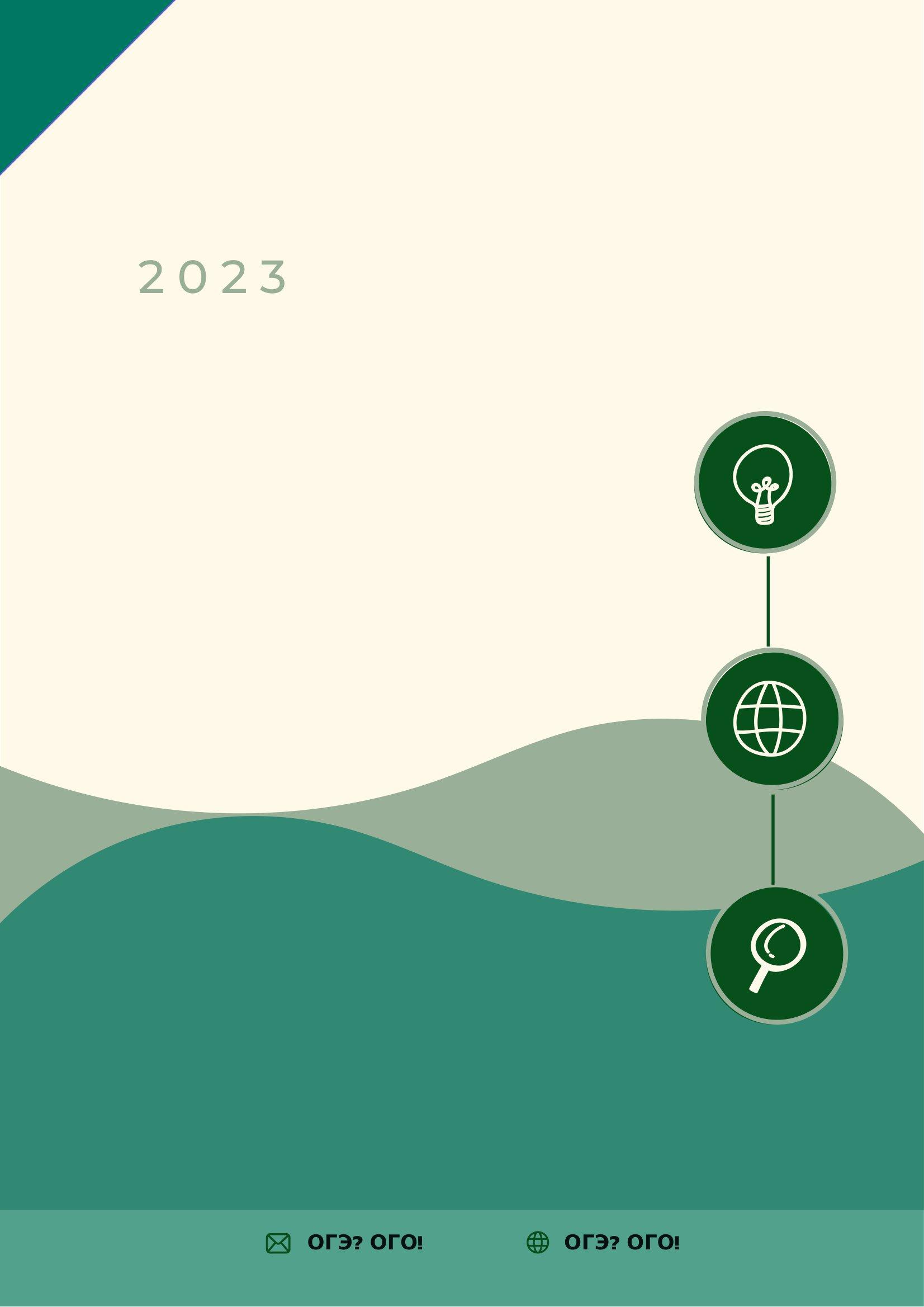 Тире и другие знаки препинания между подлежащим и сказуемым Между подлежащим и сказуемым, как правило не ставятся знаки препинания, за исключением случаев, когда между подлежащим и сказуемым находится обособленный член предложения или вводное слово, обращение и др.
Однако в некоторых случаях между подлежащим и сказуемым может ставить ТИРЕ

ТИРЕ  ставится между подлежащим и сказуемым при отсутствии связки, если и подлежащее, и сказуемое выражено Сущ. (числ). в И.п. – Сущ. (числ).И.п. Учение – свет. Дважды два – четыре.Инф. – Инф. Лгать другу – унижать самого себя.Инф. (сущ) – Сущ. (инф). Его работа – помогать людям. Говорить правду – благо.Инф – предикативное наречие на –О. Потерпеть поражение – позорно!Перед словами ВОТ, ЗНАЧИТ, ЭТО и т.п. Изъять милосердие – значит лишить человека одного из важнейших проявлений нравственности.Не ставится: если есть связки, частица НЕ.Знаки препинания при однородных членах (запятая, двоеточие, тире)Запятая ставится: если несколько однородных членов не соединены союзами: дождик, ветер, снег если между однородными членами есть противительные союзы: а, но, да=но, однако, зато: мал, да удалесли однородные члены соединены повторяющимися союзами: и…и, ни..ни, то..то и др.: И дождик, и ветер, и снег.обратите внимание: запятая ставится при повторяющемся союзе, даже если первый союз опущен: Дождик, и ветер, и снегесли однородные члены соединены двойным союзом, запятая ставится перед второй частью: не только…,но и, не столько…, сколько и др.:Не только дождик, но и снег.если однородные члены объединяются в пары, соединенные союзами И, ИЛИ: яблоки и груши, сливы и бананы.
Запятая не ставится:Если однородные члены связаны союзом И: дождик и снегВ устойчивых сочетаниях: и смех и грех, ни дать ни взять, и день и ночь и др.Если несколько определений не являются однородными: большой красный стол.Двоеточие ставится: 
Если обобщающее слово стоит перед однородными членами, то двоеточие ставится после обобщающего слова: Я люблю фрукты: яблоки, груши, сливы и апельсины.
Тире ставится: 
Если обобщающее слово стоит после ряда однородных членов, тире ставится перед обобщающим словом.
Яблоки, груши, сливы, апельсины – все эти фрукты я люблю.
Два тире ставится:
Если группа однородных членов находится в середине предложения и стоит после обобщающего слова:
Все произведения писателей – Пушкина, Гоголя, Толстого – были прочитаны мною еще летом.Но возможен вариант:Все произведения писателей : Пушкина, Гоголя, Толстого – были прочитаны мною еще летом.Знаки препинания при обособленных определенияхОпределение обособляется, если оно выражено причастным оборотом и находится после определяемого словаЯ взял книгу, лежавшую на полке, и отнес ее сестре.Если оно выражено 2 и более одиночными определениями, стоящими после определяемого слова.Цветок, благоухающий и красивый, рос под окном.В любой позиции (и до и после определяемого слова), если относится к личному местоимению. Сытый, он отправился гулять. Он, сытый, отправился гулять.Если оторвано от определяемого слова другими членами предложения.Дуб рос в лесу, величественный и прекрасный.Знаки препинания при приложении:Запятыми выделяетсяПриложение, относящееся к личному местоимению:Мне, человеку одаренному, сложно жить в этом мире. В любой позиции распространенное приложение, относящееся к имени нарицательному:Звезды, живые цветы неба, горели над нами.Любые приложение, присоединяемые словами ПО ИМЕНИ, ПО ФАМИЛИИ, ПО ПРОЗВИЩУ, ПО ПРОИСХОЖДЕНИЮ:Собака, по кличке Фунтик, лежала на коврике.Приложения, являющиеся именами собственными, если перед ними есть слова то есть, а именно, а зовут его  или их можно вставить без изменения смысла словосочетания например:Один только казак, Максим Голодуха, вырвался дорогою из татарских рук.
Тире ставится:Перед приложением, стоящим в конце предложения:Мне не очень нравится эти цветы – ромашки.Знаки препинания при обособленных обстоятельствахОбстоятельство обособляется:В любой позиции, если оно выражено деепричастным оборотом или деепричастием.Он шел, думая о жизни, по улицам Москвы. Поев, он пошел гулять.

Обстоятельство не обособляется:Если деепричастие утратило глагольность (то есть стало ближе к наречию, чем к деепричастию)Он читал лежа.Если деепричастие  входит в состав фразеологизмаРаботал спустя рукава
Обратите внимание: Два деепричастия/деепричастных оборота, соединенные союзом И, не всегда являются однородными. Они могут относиться к разным глаголам, тогда перед союзом И, а также после него нужна запятая.
Он сидел, думая о предстоящих каникулах, и ,вспомнив об итоговой контрольной, вскочил с дивана.  (неоднородные)
Он сидел, думая о предстоящих каникулах и мечтая о море. (однородные)Знаки препинания при сравнительных оборотах:Сравнительные обороты с союзами как, словно, точно, будто (как будто), что, как и, чем, нежели обособляются: К концу охоты, словно на прощанье, утки стали подниматься большими стаями. Косте было легче, нежели остальным.Запятая ставится перед как в оборотах НЕ КТО ИНОЙ, КАК и НЕ ЧТО ИНОЕ, КАК: Честолюбие есть не что иное, как жажда власти.

Не ставится запятая:
Не ставится запятая:Если союз как имеет значение «в качестве», то запятая перед ним не ставится.Он пошел с нами в лес как проводник.Если сравнительный союз входит в состав сказуемого: Она словно ожила. Не ставится запятая перед как и чем в оборотах не более как, (не) раньше чем, (не) больше чем и т. п., если они употребляются не при сравнении, например:Мне пришлось превратиться в рака не более как на час.
Меньше чем через минуту прозвенел звонок.Если оборот с союзом КАК является устойчивым словосочетанием: Бледный как смерть. Сидеть как на иголках.

!!!Следует отличать сравнительный оборот от придаточного сравнительного в СПП (в придаточном сравнительном есть грамматическая основа, а в сравнительном обороте – нет)Другие случаи постановки тире в простом предложении:ТИРЕ ставится для обозначения пространственных, временных или количественных пределов.Поезд Москва – Петербург. Мы изучаем литературу XVIII – XIX веков. ТИРЕ также ставится в неполных предложениях на месте пропуска каких-либо членов предложения.Я живу в Петербурге. Мой друг – в Казани.Знаки препинания при уточняющих и пояснительных членах предложения Уточняющим называется член предложения, отвечающий на тот же вопрос, что и другой член предложения, после которого он стоит, и служащий для уточнения (обычно он сужает объем понятия, выражаемого уточняемым членом). Уточняющие члены могут быть распространенными и нераспространенными. Уточняющими могут быть любые члены предложения:

Его сообразительность, вернее быстрота реакции, поразила меня (подлежащее).
Внизу, в тени, шумела река (обстоятельство).Чаще всего значения уточнения приобретают обстоятельства места, времени, образа действия, степени и меры.Запятыми выделяются слова и группы слов, ограничивающие или уточняющие смысл предыдущих или следующих за ними слов и присоединяемые к ним непосредственно или посредством слов: в том числе, включая, исключая, за исключением, кроме, именно, то есть, или  (в значении «то есть»), иначе, иначе говоря, например, как например, скажем, как-то, особенно, даже, и притом, и (в значении «и притом») и т. п.:От его мастерства зависит многое, в том числе и решение главного вопроса.
Над ним часто посмеивались, и справедливо. 
Кроме него, пришло еще пять человек.Запятая в сложносочинённом предложении ССП – это сложное предложение, состоящее из двух и более грамматических основ, связанных сочинительными союзами.
Запятая в ССП ставится:перед сочинительными союзами ( и, или, но, а, тоже, зато, однако и др.) в большинстве случаев.Уже садилось солнце, и горизонт пылал тихим огнем.
Запятая в ССП не ставится:если у двух предложений в составе ССП есть общий второстепенный членНа улице ярко светит солнце и поют птицы.если сочинительный союз соединяет два вопросительных, восклицательных, побудительных, назывных или безличных предложения.Кто вы такие и что вам здесь нужно?
Да будет свет и  пусть скроется тьма!
Как мне все нравится и как здесь хорошо!
Ночь и улица. Фонарь и аптека.
Жарко и холодно.Знаки препинания в сложноподчинённом предложении СПП - это сложное предложение, состоящее из главного и зависимого (придаточного) предложения, связанных подчинительными союзами (что, когда, если, хотя, потому что, чтобы и т.д.).
В СПП от главного предложения задается вопрос в придаточному.
В СПП может быть 1 или несколько придаточных частей.

1 Придаточная часть может находиться Перед главной частью: (...),[...].(Когда взошло солнце), мне стало радостно. (ставится 1 запятая между двумя частями)После главной части: [...],(...).Я пошел домой, (когда начался дождь). (ставится 1 запятая между двумя частями)В главной части (разрывать ее): [...,(...),...].Книга, (которую подарил мне друг), оказалась очень интересной. (придаточная выделяется с обеих сторон 2 запятыми)

Если в СПП несколько придаточных, то между ними могут быть следующие связи:Последовательное подчинение: Я знаю, что ты очень любишь дом, который принадлежал твоей бабушке. (запятой отделяется каждая часть СПП)Параллельное подчинение: Когда наступил вечер, стало так холодно, что я не смог больше оставаться на улице.(запятой отделяется каждая часть СПП)Однородное подчинение:Я знаю, что на улице светит солнце, поют птицы. (запятая ставится между однородными придаточными, не соединенными союзами)
Я знаю, что на улице светит солнце и поют птицы. (между однородными придаточными, соединенными союзами И, ИЛИ, либо, да=И не ставится запятая)Знаки препинания в бессоюзном сложном предложенииБСП – сложное предложение, части которого не соединены союзами.
ЗАПЯТАЯ ставится при одновременности и последовательности событий, происходящих в частях БСП.
Метель не утихала, небо не прояснялось.
ТОЧКА С ЗАПЯТОЙ ставится при одновременности и последовательности, если простые предложения БСП осложнены чем-либо.
Уже вечерело; солнце скрылось за небольшую сосновую рощу, лежавшую в полуверсте от сада; тень от нее без конца тянулась через неподвижные поля.

ДВОЕТОЧИЕ ставится:если вторая часть поясняет то, о чем говорится в первой части (можно подставить А ИМЕННО).Около мельничных колес раздавались слабые звуки: капли падали с лопат, сочилась вода сквозь засовы плотины.если вторая часть указывает на причину того, о чем говорится в первой части.Печален я: со мною друга нет.Если второе предложение дополняет содержание первого: (можно подставить что, и вижу, что, и увидел что)Испуганная лосем, Настенька изумленно смотрела на землю: гадюка по-прежнему лежала, свернувшись колечком.

ТИРЕ ставится:вторая часть противопоставлена первой части (можно подставить союзы А, НО)Я смотрел все напряженнее - их все не было.В первой части говорится о времени или условии  (можно подставить КОГДА, ЕСЛИ)Вышли на обрыв - подуло свежим ветром.Вторая часть является следствиемОн подал знак рукою - все притихли.Знаки препинания в сложном предложении с разными видами связи В таких предложениях важно правильно определять границы предложений и связи между частями сложного предложения.

Отдельного внимания заслуживает постановка запятой на стыке союзов: на стыке могут оказаться два подчинительных союза или сочинительный и подчинительный союзы.

Запятая СТАВИТСЯ (между союзами): если придаточное предложение можно изъять или переставитьПавел прекрасно понимал, что, если бы не она, не приехала бы Таня домой.

Запятая НЕ ставится (между союзами)если нельзя переставить или изъять придаточную часть.Дима прожил на свете двадцать три года, и если большинство из нас склонно упиваться прошлым или грезить о будущем, то Дима увлечен настоящим днём...Знаки препинания при обращенияхОбращение — это слово или словосочетание, называющее того, к кому или к чему обращаются с речью. Обращение не является членом предложения, к обращению не задается вопрос.Запятыми выделяются обращения вместе со всеми относящимися к ним словами.Дорогие друзья, милости просим за стол. Неужели ты всерьез так думаешь, Петр Иванович?Если обращения соединены союзом И, то они не отделяются друг от друга запятой.Ребята и взрослые, мы рады видеть вас на нашем празднике.Стоящее в начале предложения обращение может быть обособлено при помощи восклицательного знака:Старик! О прежнем позабудь... (Лермонтов).Обычно местоимения ТЫ и ВЫ не являются обращениями, однако есть исключение:ТЫ и ВЫ могут выступать в роли обращения, если заменяют собой название лица, к которому обращена речь:Эй, вы, дармоеды! Вон отсюда! Эй, ты! Заканчивай уже работу!Знаки препинания при вводных словах, словосочетанияхВводные слова и словосочетания – это слова и словосочетания, обозначающие отношение автора высказывания к высказываемой мысли или к способу ее выражения. Они не являются членами предложения, к ним нельзя задать вопрос, в произношении выделяются интонационно и пунктуационно.

Вводные слова выражают:Чувства говорящего (к счастью, к стыду, к сожалению и др.)Степень уверенности ( может быть, кажется, вероятно и др.)Источник сообщения (по моему, по слухам, помнится и др.)Связь мыслей и последовательность (в конце концов, с одной стороны, во-первых, таким образом и др.)Способ оформления мыслей (другими словами, одним словом, наоборот и др.)Обращение к собеседнику с целью привлечения внимания (послушайте, видите ли, представьте и др.)Степень обычности происходящего (бывает, по обычаю, случается)Оценка меры (по крайней мере, самое большее и др.)Экспрессивность (честно говоря, кроме шуток, по правде сказать)Никогда не бывают вводными и не выделяются запятыми:
авось, будто, буквально; вдобавок, вдруг, ведь, в конечном счете, вряд ли, вроде бы, всё-таки, даже, едва ли, исключительно, именно, как будто (будто), как бы, как раз, к тому же, между тем, небось, по постановлению (чьему), по решению (чьему), почти, приблизительно, примерно, просто, решительно, якобы.

Обратите внимание: некоторые вводные слова и словосочетания (однако, наконец, таким образом, в самом деле, значит и др.) могут быть омонимичны членам предложения или союзам. Чтобы не перепутать задавайте вопрос, если к слову можно задать вопрос от другого слова, то значит это член предложения. Омонимичные вводным словам союзы можно заменить другими схожими по смыслу союзами.
Вводными могут быть предложения. Они выделяются запятыми или тире.Он, я думаю, неплохой человек.
Захожу я в комнату и – можете себе представить – вижу полный беспорядок.В предложение могут быть введены вставные конструкции, выражающие дополнительное замечание. Вставные конструкции обычно имеют структуру предложения, обособляются скобками или тире и могут иметь иную цель высказывания или интонацию, чем основное предложение.Мелодия белорусской песни (если вы ее слышали) несколько однообразна, но в ней есть своя прелесть.Слова автора предшествуют прямой речи 
 А: «П!» А: «П?» А: «П...» А: «П». 
 
 Прямая речь предшествует словам автора: 
 «П», - а. «П?» - а. «П!» - а. “П...” – а. 
 
 Авторские слова (а) внутри прямой речи (П/п) 
“П, – а, – п”. “Я подумаю об этом, – сказал отец, – но не сегодня”. 
 “П, – а. – П”. “Я подумаю об этом, – сказал отец. – Позвоните мне завтра”. 
 “П? – а. – П”. “Почему так поздно? – спросил отец. – Ты обещал быть раньше”. 
 “П! – а. – П”. “Лентяй! – воскликнул отец. - Надо лучше заниматься”. 
 “П... – а. – П”. “Ну что ж... – проговорил отец. - Надо подумать”. 
 “П, – а: – П”. “Это плохо, – сказал отец и добавил: – Не ходи туда”. 
 
 Прямая речь (П) внутри авторских слов (А/а) 
А: “П”, – а. Отец сказал: “Я подумаю об этом”, – и вышел из комнаты. 
 А: “П!” – а. Воскликнув: “Ты лентяй!” – отец схватился за ремень. 
 А: “П?” – а. Отец спросил: “Почему так поздно?” – и ушел, не дожидаясь ответа.  
 Знаки препинания при цитировании Цитаты заключаются в кавычки, если оформляется как прямая речь, то есть сопровождается словами автора. Белинский писал: «….». Если цитата приводится не полностью, то пропуск обозначается многоточием, которое может быть как перед цитатой, так и в середине или после нее. Если после цитаты указывается фамилия автора или источник цитаты в И.п., то возможно следующее оформление: «Значение Белинского в истории русской общественной мысли огромно» (Луначарский). 
 «Дети должны быть очень снисходительны к взрослым» (из аллегорической сказки А. де Сент-Экзюпери «Маленький принц»). Эпиграфы, как правило, не выделяются ни кавычками, ни скобками  Береги честь смолоду. 
 Пословица.AБВAБВAБВAБВAБВAБВAБВAБВAБВAБВ1-е склонение2-е склонение3-е склонениеСущ. на -ия, -ий, -иеМ.р., ж.р. на -а(я)(тетя, дядя)Ср.р., м.р. с нулевым окончанием (поле, конь)Ж.р., на -ь(степь, мать, дочь)(станция, санаторий, здание)Р.п. – И (-Ы)Р.п. – И Р.п. – И (на -ия)Д.п. - ЕД.п. - ИП.п - ЕП.п - ЕП.п - ИП.п – И (на -ия, -ий, -ие)При склонении составных количественных (сколько?) числительных должны изменяться все компоненты, входящие в их состав; восьмьюдесятью, (сколькими?) шестьюстами пятьюдесятью тремя  при склонении составных порядковых (который?какой по счету?) числительных только последнее слово.    в (которой?) двести четырнадцатой комнате.Собирательные числительные (двое, трое и т.д.) могут употребляться:- со словами, обозначающими лиц мужского пола (двое братьев);- с прилагательными, перешедшими в существительные (трое военных);- со словами, не имеющими форм ед. числа (трое ножниц, двое суток, но: пять, шесть ….суток);- со словами «дети, ребята, люди» (двое ребят);- со словами, обозначающими детенышей животных (семеро козлят);- с личными местоимениями (их было пятеро).Собирательные числительные не употребляются:- со словами, обозначающими лиц женского пола (ошибочно двое сестер);- со словами, обозначающими взрослых животных (ошибочно трое быков).Мужской роддва ученика – двое учениковтри студента – трое студентовчетыре брата – четверо братьевЖенский роддве ученицытри студенткичетыре сестрыСтепени сравнения прилагательныхСтепени сравнения прилагательныхСтепени сравнения прилагательныхСравнительная степеньПревосходная степеньпростаяНачальная форма + -ее, -ей, -е, -ше 
Пр: умнЕЕ Начальная форма + -айш-, -ейш-
Пр: умнейший составнаяБолее/менее +  начальная форма 
Пр: более умный Самый/ наиболее/ наименее/ всех + начальная форма 
Пр: самый умный, наиболее умный, умнее всехокончание -Аокончание -И (-Ы)борт – бортá  директор – директорá доктор - докторáинспектор – инспекторá катер – катерáкупол – куполá окорок – окорокá округ – округá ордер – ордерá погреб – погребá, профессор – профессорá сорт – сортá сторож – сторожá тенор – тенорá фельдшер – фельдшерá хутор – хуторá  парус-паруса, погреб-погреба, якорь-якоря'бухгалтер – бухгáлтеры  брелок – брелокивозраст – вóзрасты  договор – договóры   инженер – инженéры  лектор – лéкторы   лифт – лúфты порт – пóртыпрожектор – прожéкторы  редактор – редáкторысвитер – свúтеры сектор – сéкторы   слесарь – слéсариснайпер – снáйперы   торт – тóрты тренер – трéнеры    флот – флóты  фронт – фронты' шофёр – шофёры штаб – штабы' Слова на -ляСлова на -лягрифелигоспиталиВекселя, вензеля, кителя, штабеля, штемпеля, тополяШомпола, колокола, куполабахилы – бахил  туфли – туфель сапоги – сапогботинки – ботинок чулки – чулок  бутсы - бутс гетры – гетр шорты – шорт валенки – валенок жабры – жабр манжеты – манжет погоны – погон, серьги-серёг, тапки-тапок, клипсы-клипсНо! окончание -ОВгольфы – гольфОВ  джинсы – джинсОВкеды – кедОВ    клипсы – клипсОВ носки – носкОВ   рельсы – рельсОВ  лампасы - лампасОВармяне – армян  башкиры – башкир болгары - болгарбуряты – бурят  грузины – грузин  осетины – осетинрумыны – румын  татары – татар  турки – туроктуркмены – туркмен   цыгане – цыганНо! окончание -ОВказахОВ,  калмыкОВ, киргизОВ, монголОВтаджикОВ,   узбекОВ, якутОВабрикосы – абрикосОВ,  ананасОВ, апельсинОВ , баклажанОВ, бананОВ , гранатОВ, помидоры – помидорОВ томаты – томатОВНо! окончание нулевое:дыни – дынь  сливы – слив яблоки – яблококончание -ОВнулевое окончаниебайты – байтОВ,  гектары – гектарОВ, граммы – граммОВ, килограммОВ, километры – километрОВ, караты – каратОВ   амперы – ампер, аршины – аршин, ватты – ватт, вольты – вольт рентгены – рентгенгусары – гусар  кадеты – кадет  партизаны – партизан  солдаты – солдат Но! окончание -ОВгардемарины – гардемаринОВ саперы - саперОВблюдце – блюдЕЦ зеркальце – зеркалЕЦ  полотенце – полотенЕЦсердце – сердЕЦ  щупальце - щупалЕЦНо! окончание -ЕВдеревце – деревцЕВ  оконце – оконцЕВгулянье – гулянИЙ  застолье – застолИЙожерелье – ожерелИЙ   печенье - печенИЙпобережье – побережиИЙ  сиденье - сиденИЙсоленье – соленИЙ  увечье - увечИЙ ущелье – ущелИЙНо! окончание –ЕВ:верховье – верховьЕВ, низовьЕВ,  устьЕВ, платьЕВ  запомните ударные случаи:копьё – копИЙ  питьё – питЕЙ ружье - ружЕЙбез ударения  в Р. падеже мн. числа на -ИЙ:под ударением  в Р. падеже мн. числа на -ЕЙ:гостья – гостИЙ колдунья – колдунИЙоладья – оладИЙ ладья – ладЕЙ полынья – полынЕЙстатья – статЕЙ  судья – судЕЙокончание -ЕЙнулевое окончаниеокончание -ЕВокончание -ОВведомость – ведомостéйдядя – дядей тетя - тетеймощность – мóщностейотрасль – óтраслей  пеня – пенейпригоршня – пригоршнейпростыня – простынейраспря – рáспрей ясли – я'слейскатерть – скáтертейскорость – скоростéйчетверть - четвертéйсвеча – свечей  кегля – кеглей
будни – будней бредни – бреднейгантели – гантелей козни – кознейТуфли - туфель басня – басен баржа – баржбарышня – барышень узы – узбашня – башен вафля – вафельвишня – вишен двойня – двоенкочерга – кочерёг кровля – кровель, няня – нянь  пашня – пашен, пéтля – пéтель погоня – погонь сотня – сотен спальня – спален, черешня – черешен серьга – серёг  сплетня – сплетеняблоня – яблонь брызги- брызг макароны – макарон,розги – розоглохмотья – лохмотьЕВкоренья – кореньЕВхлопья – хлопьЕВвыборы – выборОВгеоргины – георгинОВдебаты – дебатОВзаморозки – заморозкОВманёвры – манёврОВнарды – нардОВочистки – очисткОВсоты – сотОВчипсы – чипсОВдверь – дверьми, люди –людьми, дочь – дочерьми  лошадь – лошадьмикость – костями, плеть – плетями 